ИЗВЕЩЕНИЕАдминистрация Волотовского муниципального округа Новгородской области объявляет о проведении аукциона 26 апреля 2021 года в 11.20 часов /открытого по составу участников и по форме подачи предложений о размере ежегодной арендной платы/ на право заключения договора аренды земельных участков:1. Организатор торгов: Администрация Волотовского муниципального округа (175100, Новгородская область, Волотовский район, п. Волот, ул. Комсомольская, д. 38).2.Решение о проведении аукциона: Постановление Администрации Волотовского муниципального округа от 26.03.2021 № 231 «О проведении аукциона на право заключения договора аренды земельного участка».3.Место, дата, время и порядок проведения аукциона:Место проведения аукциона: Новгородская область, Волотовский район, п. Волот, ул. Комсомольская, д. 38, здание Администрации округа, малый зал.Дата, время и место определения участников аукциона, подписания протокола рассмотрения заявок 22 апреля 2021 года, в 11.20 часов, здание Администрации округа, малый зал.Дата и время проведения аукциона: 26 апреля 2021 года в 11.20 часов (по московскому времени).Порядок проведения аукциона: Аукцион является открытым по составу участников. Победителем аукциона признается участник аукциона, предложивший наибольший размер ежегодной арендной платы. Протокол об итогах аукциона подписывается в день проведения аукциона и является документом, удостоверяющим право победителя на заключение договора аренды земельного участка. Протокол размещается на официальном сайте в течение одного рабочего дня со дня его подписания. Аукцион признается несостоявшимся в случае, если на основании результатов рассмотрения заявок на участие в аукционе принято решение об отказе в допуске к участию в аукционе всех заявителей, или о допуске к участию в аукционе и признании участником аукциона только одного заявителя, а также в случае, если по окончании срока подачи заявок на участие в аукционе подана только одна заявка на участие в аукционе или не подано ни одной заявки на участие в аукционе. Три экземпляра подписанного проекта договора аренды земельного участка в течение десяти дней со дня подписания протокола направляются заявителю. При этом размер ежегодной арендной платы или размер первого арендного платежа по договору аренды земельного участка определяется в размере, равном начальной цене предмета аукциона.4.Предмет аукциона:ЛОТ №1:Земельный участок с кадастровым номером 53:04:0050901:447 площадью 65671 квадратный метр, расположенный по адресу: Российская Федерация, Новгородская область, Волотовский муниципальный округ, з/у 379с, категория земель – земли сельскохозяйственного назначения, вид разрешенного использования – сельскохозяйственное использование.Обременение отсутствует.Начальный размер годовой арендной платы за земельный участок в соответствии с решением Думы Волотовского муниципального округа от 26.11.2020 № 41 «Об установлении коэффициентов для расчета арендной платы за земельные участки», решением Думы Волотовского муниципального округа от 26.11.2020 № 42 «Об установлении начальной цены предмета аукциона» составляет 3743,25 (три тысячи семьсот сорок три рубля 25 копеек).Шаг аукциона в размере 3 (Трех) процентов от начального размера выкупной стоимости земельного участка – 112,30 рублей (сто двенадцать рублей 30 копеек).Задаток в размере 20 (Двадцать) процентов – 748,65 рублей (семьсот сорок восемь рублей 65 копеек).5. Порядок приема заявок:Для участия в аукционе заявители должны представить следующие документы:1) заявка на участие в аукционе по установленной в извещении о проведении аукциона форме с указанием банковских реквизитов счета для возврата задатка;2) копии документов, удостоверяющих личность заявителя (для граждан);3) надлежащим образом заверенный перевод на русский язык документов о государственной регистрации юридического лица в соответствии с законодательством иностранного государства в случае, если заявителем является иностранное юридическое лицо;4) документы, подтверждающие внесение задатка.Один претендент имеет право подать только одну заявку на участие в торгах.Время и место приема заявок – с 29 марта 2021 года по 21 апреля 2021 года в рабочие дни с 8 час. 30мин. до 17 час.00 мин., перерыв с 12 час. 30 мин. до 14 час. 00 мин. по адресу: Новгородская область, Волотовский район, п. Волот, ул. Комсомольская, д. 38, здание Администрации округа, тел. (81662) 61-061 и по адресу: Новгородская область, п. Волот, ул. Комсомольская, д. 17Б (Отдел МФЦ Волотовского округа) по рабочим дням с 8 часов 30 минут до 17 часов 00 минут), либо с использованием регионального портала электронных услуг Новгородской области.6. Внесение и возврат задатков:Задаток перечисляется на счет Администрации округа: УФК по Новгородской области (Администрация Волотовского муниципального округа, л/с 04503D01390) ИНН 5303000458, КПП 530301001, банк получателя Отделение Новгород г.Великий Новгород, счет 0310064300000001500, БИК 014959900, ОКТМО 49510000, КБК 90311105012140000120.Оплата задатка осуществляется в безналичном порядке путем перечисления денежных средств на указанный расчетный счет.Задаток должен поступить на счет продавца не позднее 17.00 часов 21 апреля 2021 года.Представление документов, подтверждающих внесение задатка, признается заключением соглашения о задатке.Задаток возвращается заявителям, не допущенным к участию в аукционе, и лицам, участвовавшим в аукционе, но не победившим в нем, в течение трех рабочих дней со дня подписания протокола приема заявок, или, соответственно, протокола проведения аукциона.7.Срок аренды:Договор аренды земельного участка заключается на срок – 10 лет.8. Заявитель не допускается к участию в аукционе по следующим основаниям:- непредставление необходимых для участия в аукционе документов или представление недостоверных сведений;- не поступление задатка на дату рассмотрения заявок на участие в аукционе;- подача заявки на участие в аукционе лицом, которое в соответствии с настоящим Кодексом и другими федеральными законами не имеет права быть участником данного аукциона, на приобретение земельного участка в аренду;- наличие сведений о заявителе, об учредителях (участниках), о членах коллегиальных исполнительных органов заявителя, лицах, исполняющих функции единоличного исполнительного органа заявителя, являющегося юридическим лицом, в предусмотренном настоящей статьей реестре недобросовестных участников аукциона.9. С условиями и проектом договора аренды можно ознакомиться в Администрации Волотовского муниципального округа и на официальном сайте в сети Интернет.Договор аренды земельного участка заключается не ранее, чем через десять дней со дня размещения информации о результатах аукциона на официальном сайте Российской Федерации в сети «Интернет».Победитель аукциона вносит годовую арендную плату по договору единовременно, за вычетом задатка, в течение месяца после подписания договора аренды.10. Осмотр земельного участка осуществляется в присутствии представителя Администрации Волотовского муниципального округа в течение периода приема заявок.11. Организатор аукциона вправе отказаться от проведения аукциона, приняв решение об отказе в проведении аукциона в случае выявления обстоятельств, предусмотренных п.8 ст. 39.11 Земельного кодекса Российской Федерации. Извещение об отказе в проведении аукциона размещается на официальном сайте в течение 3 дней со дня принятия данного решения. Организатор аукциона в течение 3 дней со дня принятия решения об отказе в проведении аукциона обязан известить участников аукциона об отказе в проведении аукциона и возвратить его участникам внесенные задатки.12. В случае, если победитель аукциона или иное лицо, с которым договор аренды земельного участка заключается в соответствии с пунктом 13, 14 или 20 статьи 39.12 Земельного кодекса Российской Федерации, в течение тридцати дней со дня направления им проекта договора не подписали и не представили в Администрацию муниципального округа указанный договор, в отношении таких лиц направляются сведения в уполномоченный Правительством Российской Федерации федеральный орган исполнительной власти для включения их в реестр недобросовестных участников аукциона.13. Если договор аренды земельного участка в течение тридцати дней со дня направления победителю аукциона проекта указанного договора не был им подписан и представлен в Администрацию Волотовского муниципального округа, организатор аукциона предлагает заключить указанный договор иному участнику аукциона, который сделал предпоследнее предложение о цене предмета аукциона, по цене, предложенной победителем аукциона.14. Извещение об аукционе, форма заявки на участие в аукционе, форма договора аренды размещены на официальном сайте в сети «Интернет»:http://волотовский.рф/, на официальном сайте Российской Федерации www.torgi.gov.ru, в муниципальной газете «Волотовские ведомости».Справки по тел. (81662) 61061.ЗАЯВКА НА УЧАСТИЕ В АУКЦИОНЕпо продаже права на заключение договора аренды земельного участка ____________________________________________________________________________________________________________________________________ полное наименование юридического лица или Ф.И.О. и паспортные данные физического лица, подающего заявку____________________________________________________________________________________________________________________________________именуемый в дальнейшем Претендент, в лице ____________________________________________________________________________________________                                                                     Ф.И.О. и должность, или Ф.И.О. доверенного лица и № доверенностидействующего на основании ___________________________________________________________________________________________________________ Прошу включить меня в состав претендентов для участия в аукционе по продаже права на заключение договора аренды земельного участка, с кадастровым номером:_____________________ площадью_____ кв. м., расположенного по адресу:________________________________________________ (место нахождения земельного участка)Необходимый задаток в сумме ___________________________________________________________________________________________________внесен.( указать цифрами и прописью сумму внесенного задатка)Реквизиты банковского счета для возврата задатка________________________________________________________________________________________1. В случае признания меня победителем аукциона, беру на себя обязательство подписать протокол о результатах аукциона, договор аренды земельного участка.2. Согласен с тем, что в случае признания меня победителем аукциона и отказа от заключения договора аренды земельного участка сумма внесенного задатка не возвращается.3. С извещением, а также с проектом договора аренды земельного участка ознакомлен.4. Предупрежден о всех правах третьих лиц на земельный участок.Приложение к заявке:Заявитель: _________________________________________________________              __________  Ф.И.О. гражданина                                                                     подписьЗаявка принята:«____» __________________ 20___ г.  Номер заявки: _____________Время принятия заявки: _________час. ___________ мин.Подпись уполномоченного лица: ____________________Д О Г О В О Р № аренды земельного участкаот _______________	Администрация Волотовского муниципального округа, именуемая в дальнейшем Арендодатель, в лице ________________________________________, действующей(го) на основании Устава, с одной стороны и_____________________________,именуемаяв дальнейшем Арендатор, с другой стороны, заключили настоящий договор о нижеследующем:I. ОБЩИЕ ПОЛОЖЕНИЯ.На основании _________________________________________________________ Арендодатель передает Арендатору в аренду земельный участок общей площадью _______ кв. м. с кадастровым номером __________________________, расположенный по адресу: ______________1.2. Разрешенное использование: _________________________________________________________.1.3. Категория земель: ____________________________________________________________.Срок действия договора устанавливается с ______________ по ___________________________. II. АРЕНДНАЯ ПЛАТА, ПЛАТЕЖИ И РАСЧЕТЫ ПО ДОГОВОРУ.2.1. За использование указанного в п. 1.1 настоящего договора земельного участка Арендатор обязуется уплачивать Арендодателю в течение срока действия договора арендную плату. 2.2. В соответствии с протоколом _________ от «_____» __________________ 20___ г. размер ежегодной арендной платы за использование земельного участка, указанного в п.1.1 составляет______________ руб.2.3. Размер арендной платы (за вычетом суммы задатка) за первый год составляет _______ руб. ____коп.  Арендная плата вносится Арендатором единовременно, за вычетом задатка, в течение месяца после подписания договора аренды, путем перечисления на счет УФК по Новгородской области (Администрация Волотовского муниципального округа, л/с 04503D01390) ИНН 5303000458, КПП 530301001, банк получателя Отделение Новгород г. Великий Новгород, счет 0310064300000001500, БИК 014959900, ОКТМО 49510000, КБК 90311105012140000120               2.4.Арендная плата за последующие годы вносится Арендатором ежеквартально равными частями не позднее 10 (десятого) числа первого месяца каждого квартала текущего года без предъявления отдельного счета Арендодателем.2.5. Арендодатель вправе пересматривать размер арендной платы не чаще одного раза в год и обязан письменно уведомить Арендатора об изменении арендной платы.2.6. Невнесение платежей в сроки, установленные в п. 2.3. договора влечет за собой начисление пени в размере 1/300 ставки рефинансирования Центрального банка России за каждый день просрочки от размера просроченной суммы. Ш. ОБЯЗАННОСТИ И ОТВЕТСТВЕННОСТИ СТОРОН.3.1. Арендодатель обязан:• передать Арендатору земельный участок, соответствующий условиям настоящего договора;3.2. Арендодатель имеет право:•досрочно расторгнуть договор при использовании земельного участка не по целевому назначению, а также способами, приводящими к его порче, при систематическом (более трёх раз подряд) невнесении арендной платы и в случае неисполнения должным образом других условий настоящего договора, в порядке, предусмотренном действующим законодательством и настоящим договором.• осуществлять контроль за использованием и охраной земель Арендатором;• получать возмещение убытков, причиненных ухудшением качества земель в результате деятельности Арендатора.3.3. Арендатор обязан:• использовать полученный в аренду участок в соответствии с целевым назначением;• не допускать снижения плодородия и ухудшения экологического состояния земельных угодий;• не нарушать права других землепользователей и природопользователей;• своевременно вносить арендную плату и предоставлять Администрации округа документы, подтверждающие ее оплату;• возмещать Арендодателю убытки в полном объеме, в связи с ухудшением качества земель в результате деятельности Арендатора;• безоговорочно предоставлять в случае необходимости земельные участки для государственных и общественных нужд, прохождения инженерных коммуникаций;• производить земляные работы только по согласованию с Арендодателем и всеми заинтересованными службами;• не допускать повреждений инженерных сетей, проходящих по участку;• не препятствовать использованию находящихся на участке пешеходных дорожек и дорог общего пользования. IV.ДОСРОЧНОЕ РАСТОРЖЕНИЕ ДОГОВОРА.4.1. Договор аренды может быть, досрочно расторгнут в следующих случаях:• по согласованию сторон;• при невыполнении одного из условий п. 3.3. договора;• при задолженности по внесению арендной платы в течение 2-х раз подряд.4.2. О предстоящем расторжении арендного договора «Арендодатель» обязан предупредить «Арендатора» за 1 месяц до расторжения.V. ОСОБЫЕ УСЛОВИЯ.5.1. Договор аренды, может быть, расторгнут по истечении срока в одностороннем порядке со стороны «Арендодателя».5.2. По вопросам, не предусмотренным настоящим договором, стороны руководствуются действующим законодательством.5.3. Споры, возникающие в ходе реализации настоящего договора, разрешаются в соответствии с действующим законодательством.5.4. Настоящий Договор составлен в 3 (трех) экземплярах, имеющих одинаковую юридическую силу, по одному экземпляру хранится у каждой из Сторон и в Управлении Федеральной службы государственной регистрации, кадастра и картографии по Новгородской области.Юридические адреса сторон:Приложение №1 к договору №___ аренды земельного участка от ______________ г.АКТ ПРИЕМА-ПЕРЕДАЧИ ЗЕМЕЛЬНОГО УЧАСТКАпос. Волот                                                                                                                             _________ г.Администрация Волотовского муниципального округа, именуемая в дальнейшем Арендодатель, в лице ______________________________________, действующей на основании Устава, с одной стороны и ____________________________________, именуемаяв дальнейшем Арендатор, с другой стороны, составили настоящий акт о нижеследующем:Арендодатель в соответствии с договором аренды земельного участка №______ от ___________ передал, а Арендатор принял земельный участок ___________________________________в границах,указанных в кадастровом паспорте Участка, прилагаемого к настоящему Договору и являющегося его неотъемлемой частью, расположенный по адресу: _________________________________________________________.Категория земель – _____________________________________________________.Настоящим актом удостоверяем, что стороны взаимных претензий в отношении принимаемого - передаваемого объекта не имеют.Настоящим актом каждая из сторон по договору подтверждает, что у сторон нет претензий друг к другу по существу договора. Настоящий передаточный акт составлен в трех экземплярах, имеющих одинаковую юридическую силу, из которых по одному хранится у Сторон и один экземпляр передается в Управление Федеральной службы государственной регистрации, кадастра и картографии по Новгородской области.ПОДПИСИ СТОРОНИЗВЕЩЕНИЕАдминистрация Волотовского муниципального округа Новгородской области объявляет о проведении аукциона 26 апреля 2021 года в 11.40 часов /открытого по составу участников и по форме подачи предложений о размере ежегодной арендной платы/ на право заключения договора аренды земельных участков:1. Организатор торгов: Администрация Волотовского муниципального округа (175100, Новгородская область, Волотовский район, п. Волот, ул. Комсомольская, д. 38).2.Решение о проведении аукциона: Постановление Администрации Волотовского муниципального округа от 26.03.2021 № 232 «О проведении аукциона на право заключения договора аренды земельного участка».3.Место, дата, время и порядок проведения аукциона:Место проведения аукциона: Новгородская область, Волотовский район, п. Волот, ул. Комсомольская, д. 38, здание Администрации округа, малый зал.Дата, время и место определения участников аукциона, подписания протокола рассмотрения заявок 22 апреля 2021 года, в 11.40 часов, здание Администрации округа, малый зал.Дата и время проведения аукциона: 26 апреля 2021 года в 11.40 часов (по московскому времени).Порядок проведения аукциона: Аукцион является открытым по составу участников. Победителем аукциона признается участник аукциона, предложивший наибольший размер ежегодной арендной платы. Протокол об итогах аукциона подписывается в день проведения аукциона и является документом, удостоверяющим право победителя на заключение договора аренды земельного участка. Протокол размещается на официальном сайте в течение одного рабочего дня со дня его подписания. Аукцион признается несостоявшимся в случае, если на основании результатов рассмотрения заявок на участие в аукционе принято решение об отказе в допуске к участию в аукционе всех заявителей, или о допуске к участию в аукционе и признании участником аукциона только одного заявителя, а также в случае, если по окончании срока подачи заявок на участие в аукционе подана только одна заявка на участие в аукционе или не подано ни одной заявки на участие в аукционе. Три экземпляра подписанного проекта договора аренды земельного участка в течение десяти дней со дня подписания протокола направляются заявителю. При этом размер ежегодной арендной платы или размер первого арендного платежа по договору аренды земельного участка определяется в размере, равном начальной цене предмета аукциона.4.Предмет аукциона:ЛОТ №1:Земельный участок с кадастровым номером 53:04:0010511:257 площадью 45 квадратных метров, расположенный по адресу: Российская Федерация, Новгородская область, Волотовский муниципальный округ, п. Волот, ул. Заречная, з/у 3а, категория земель – земли населенных пунктов, вид разрешенного использования – хранение автотранспорта, для размещения индивидуальных гаражей.Обременение отсутствует.Начальный размер годовой арендной платы за земельный участок согласно отчету по оценке № 21008 рыночной стоимости права аренды земельного участка от 10.03.2021 года – 1700,0 (одна тысяча семьсот рублей 00 копеек). Шаг аукциона в размере 3 (Трех) процентов от начального размера выкупной стоимости земельного участка – 51,00 рубль (пятьдесят один рубль 00 копеек).Задаток в размере 20 (Двадцать) процентов – 340,00 рублей (триста сорок рублей 00 копеек).5. Порядок приема заявок:Для участия в аукционе заявители должны представить следующие документы:1) заявка на участие в аукционе по установленной в извещении о проведении аукциона форме с указанием банковских реквизитов счета для возврата задатка;2) копии документов, удостоверяющих личность заявителя (для граждан);3) надлежащим образом заверенный перевод на русский язык документов о государственной регистрации юридического лица в соответствии с законодательством иностранного государства в случае, если заявителем является иностранное юридическое лицо;4) документы, подтверждающие внесение задатка.Один претендент имеет право подать только одну заявку на участие в торгах.Время и место приема заявок – с 29 марта 2021 года по 21 апреля 2021 года в рабочие дни с 8 час. 30мин. до 17 час.00 мин., перерыв с 12 час. 30 мин. до 14 час. 00 мин. по адресу: Новгородская область, Волотовский район, п. Волот, ул. Комсомольская, д. 38, здание Администрации округа, тел. (81662) 61-061 и по адресу: Новгородская область, п. Волот, ул. Комсомольская, д. 17Б (Отдел МФЦ Волотовского округа) по рабочим дням с 8 часов 30 минут до 17 часов 00 минут), либо с использованием регионального портала электронных услуг Новгородской области.6. Внесение и возврат задатков:Задаток перечисляется на счет Администрации округа: УФК по Новгородской области (Администрация Волотовского муниципального округа, л/с 04503D01390) ИНН 5303000458, КПП 530301001, банк получателя Отделение Новгород г. Великий Новгород, счет 0310064300000001500, БИК 014959900, ОКТМО 49510000, КБК 90311105012140000120.Оплата задатка осуществляется в безналичном порядке путем перечисления денежных средств на указанный расчетный счет.Задаток должен поступить на счет продавца не позднее 17.00 часов 21 апреля 2021 года.Представление документов, подтверждающих внесение задатка, признается заключением соглашения о задатке.Задаток возвращается заявителям, не допущенным к участию в аукционе, и лицам, участвовавшим в аукционе, но не победившим в нем, в течение трех рабочих дней со дня подписания протокола приема заявок, или, соответственно, протокола проведения аукциона.7.Срок аренды:Договор аренды земельного участка заключается на срок – 10 лет.8. Заявитель не допускается к участию в аукционе по следующим основаниям:- непредставление необходимых для участия в аукционе документов или представление недостоверных сведений;- не поступление задатка на дату рассмотрения заявок на участие в аукционе;- подача заявки на участие в аукционе лицом, которое в соответствии с настоящим Кодексом и другими федеральными законами не имеет права быть участником данного аукциона, на приобретение земельного участка в аренду;- наличие сведений о заявителе, об учредителях (участниках), о членах коллегиальных исполнительных органов заявителя, лицах, исполняющих функции единоличного исполнительного органа заявителя, являющегося юридическим лицом, в предусмотренном настоящей статьей реестре недобросовестных участников аукциона.9. С условиями и проектом договора аренды можно ознакомиться в Администрации Волотовского муниципального округа и на официальном сайте в сети Интернет.Договор аренды земельного участка заключается не ранее, чем через десять дней со дня размещения информации о результатах аукциона на официальном сайте Российской Федерации в сети «Интернет».Победитель аукциона вносит годовую арендную плату по договору единовременно, за вычетом задатка, в течение месяца после подписания договора аренды.10. Осмотр земельного участка осуществляется в присутствии представителя Администрации Волотовского муниципального округа в течение периода приема заявок.11. Организатор аукциона вправе отказаться от проведения аукциона, приняв решение об отказе в проведении аукциона в случае выявления обстоятельств, предусмотренных п.8 ст. 39.11 Земельного кодекса Российской Федерации. Извещение об отказе в проведении аукциона размещается на официальном сайте в течение 3 дней со дня принятия данного решения. Организатор аукциона в течение 3 дней со дня принятия решения об отказе в проведении аукциона обязан известить участников аукциона об отказе в проведении аукциона и возвратить его участникам внесенные задатки.12. В случае, если победитель аукциона или иное лицо, с которым договор аренды земельного участка заключается в соответствии с пунктом 13, 14 или 20 статьи 39.12 Земельного кодекса Российской Федерации, в течение тридцати дней со дня направления им проекта договора не подписали и не представили в Администрацию муниципального округа указанный договор, в отношении таких лиц направляются сведения в уполномоченный Правительством Российской Федерации федеральный орган исполнительной власти для включения их в реестр недобросовестных участников аукциона.13. Если договор аренды земельного участка в течение тридцати дней со дня направления победителю аукциона проекта указанного договора не был им подписан и представлен в Администрацию Волотовского муниципального округа, организатор аукциона предлагает заключить указанный договор иному участнику аукциона, который сделал предпоследнее предложение о цене предмета аукциона, по цене, предложенной победителем аукциона.14. Извещение об аукционе, форма заявки на участие в аукционе, форма договора аренды размещены на официальном сайте в сети «Интернет»:http://волотовский.рф/, на официальном сайте Российской Федерации www.torgi.gov.ru, в муниципальной газете «Волотовские ведомости».Справки по тел. (81662) 61061.ЗАЯВКА НА УЧАСТИЕ В АУКЦИОНЕпо продаже права на заключение договора аренды земельного участка ____________________________________________________________________________________________________________________________________ полное наименование юридического лица или Ф.И.О. и паспортные данные физического лица, подающего заявку____________________________________________________________________________________________________________________________________именуемый в дальнейшем Претендент, в лице ____________________________________________________________________________________________                                                                     Ф.И.О. и должность, или Ф.И.О. доверенного лица и № доверенностидействующего на основании ___________________________________________________________________________________________________________ Прошу включить меня в состав претендентов для участия в аукционе по продаже права на заключение договора аренды земельного участка, с кадастровым номером:_____________________ площадью_____ кв. м., расположенного по адресу:________________________________________________ (место нахождения земельного участка)Необходимый задаток в сумме ___________________________________________________________________________________________________внесен.( указать цифрами и прописью сумму внесенного задатка)Реквизиты банковского счета для возврата задатка________________________________________________________________________________________1. В случае признания меня победителем аукциона, беру на себя обязательство подписать протокол о результатах аукциона, договор аренды земельного участка.2. Согласен с тем, что в случае признания меня победителем аукциона и отказа от заключения договора аренды земельного участка сумма внесенного задатка не возвращается.3. С извещением, а также с проектом договора аренды земельного участка ознакомлен.4. Предупрежден о всех правах третьих лиц на земельный участок.Приложение к заявке:Заявитель: _________________________________________________________              __________  Ф.И.О. гражданина                                                                     подписьЗаявка принята:«____» __________________ 20___ г.  Номер заявки: _____________Время принятия заявки: _________час. ___________ мин.Подпись уполномоченного лица: ____________________Д О Г О В О Р № аренды земельного участкаот _______________	Администрация Волотовского муниципального округа, именуемая в дальнейшем Арендодатель, в лице ________________________________________, действующей(го) на основании Устава, с одной стороны и_____________________________,именуемаяв дальнейшем Арендатор, с другой стороны, заключили настоящий договор о нижеследующем:I. ОБЩИЕ ПОЛОЖЕНИЯ.На основании _________________________________________________________ Арендодатель передает Арендатору в аренду земельный участок общей площадью _______ кв. м. с кадастровым номером __________________________, расположенный по адресу: ______________1.2. Разрешенное использование: _________________________________________________________.1.3. Категория земель: ____________________________________________________________.Срок действия договора устанавливается с ______________ по ___________________________. II. АРЕНДНАЯ ПЛАТА, ПЛАТЕЖИ И РАСЧЕТЫ ПО ДОГОВОРУ.2.1. За использование указанного в п. 1.1 настоящего договора земельного участка Арендатор обязуется уплачивать Арендодателю в течение срока действия договора арендную плату. 2.2. В соответствии с протоколом _________ от «_____» __________________ 20___ г. размер ежегодной арендной платы за использование земельного участка, указанного в п.1.1 составляет______________ руб.2.3. Размер арендной платы (за вычетом суммы задатка) за первый год составляет _______ руб. ____коп.  Арендная плата вносится Арендатором единовременно, за вычетом задатка, в течение месяца после подписания договора аренды, путем перечисления на счет УФК по Новгородской области (Администрация Волотовского муниципального округа, л/с 04503D01390) ИНН 5303000458, КПП 530301001, банк получателя Отделение Новгород г. Великий Новгород, счет 0310064300000001500, БИК 014959900, ОКТМО 49510000, КБК 90311105012140000120               2.4.Арендная плата за последующие годы вносится Арендатором ежеквартально равными частями не позднее 10 (десятого) числа первого месяца каждого квартала текущего года без предъявления отдельного счета Арендодателем.2.5. Арендодатель вправе пересматривать размер арендной платы не чаще одного раза в год и обязан письменно уведомить Арендатора об изменении арендной платы.2.6. Невнесение платежей в сроки, установленные в п. 2.3. договора влечет за собой начисление пени в размере 1/300 ставки рефинансирования Центрального банка России за каждый день просрочки от размера просроченной суммы. Ш. ОБЯЗАННОСТИ И ОТВЕТСТВЕННОСТИ СТОРОН.3.1. Арендодатель обязан:• передать Арендатору земельный участок, соответствующий условиям настоящего договора;3.2. Арендодатель имеет право:•досрочно расторгнуть договор при использовании земельного участка не по целевому назначению, а также способами, приводящими к его порче, при систематическом (более трёх раз подряд) невнесении арендной платы и в случае неисполнения должным образом других условий настоящего договора, в порядке, предусмотренном действующим законодательством и настоящим договором.• осуществлять контроль за использованием и охраной земель Арендатором;• получать возмещение убытков, причиненных ухудшением качества земель в результате деятельности Арендатора.3.3. Арендатор обязан:• использовать полученный в аренду участок в соответствии с целевым назначением;• не допускать снижения плодородия и ухудшения экологического состояния земельных угодий;• не нарушать права других землепользователей и природопользователей;• своевременно вносить арендную плату и предоставлять Администрации округа документы, подтверждающие ее оплату;• возмещать Арендодателю убытки в полном объеме, в связи с ухудшением качества земель в результате деятельности Арендатора;• безоговорочно предоставлять в случае необходимости земельные участки для государственных и общественных нужд, прохождения инженерных коммуникаций;• производить земляные работы только по согласованию с Арендодателем и всеми заинтересованными службами;• не допускать повреждений инженерных сетей, проходящих по участку;• не препятствовать использованию находящихся на участке пешеходных дорожек и дорог общего пользования. IV.ДОСРОЧНОЕ РАСТОРЖЕНИЕ ДОГОВОРА.4.1. Договор аренды может быть, досрочно расторгнут в следующих случаях:• по согласованию сторон;• при невыполнении одного из условий п. 3.3. договора;• при задолженности по внесению арендной платы в течение 2-х раз подряд.4.2. О предстоящем расторжении арендного договора «Арендодатель» обязан предупредить «Арендатора» за 1 месяц до расторжения.V. ОСОБЫЕ УСЛОВИЯ.5.1. Договор аренды, может быть, расторгнут по истечении срока в одностороннем порядке со стороны «Арендодателя».5.2. По вопросам, не предусмотренным настоящим договором, стороны руководствуются действующим законодательством.5.3. Споры, возникающие в ходе реализации настоящего договора, разрешаются в соответствии с действующим законодательством.5.4. Настоящий Договор составлен в 3 (трех) экземплярах, имеющих одинаковую юридическую силу, по одному экземпляру хранится у каждой из Сторон и в Управлении Федеральной службы государственной регистрации, кадастра и картографии по Новгородской области.Юридические адреса сторон:Приложение №1 к договору №___ аренды земельного участка от ______________ г.АКТ ПРИЕМА-ПЕРЕДАЧИ ЗЕМЕЛЬНОГО УЧАСТКАпос. Волот                                                                                                                             _________ г.Администрация Волотовского муниципального округа, именуемая в дальнейшем Арендодатель, в лице ______________________________________, действующей на основании Устава, с одной стороны и ____________________________________, именуемаяв дальнейшем Арендатор, с другой стороны, составили настоящий акт о нижеследующем:Арендодатель в соответствии с договором аренды земельного участка №______ от ___________ передал, а Арендатор принял земельный участок ___________________________________в границах,указанных в кадастровом паспорте Участка, прилагаемого к настоящему Договору и являющегося его неотъемлемой частью, расположенный по адресу: _________________________________________________________.Категория земель – _____________________________________________________.Настоящим актом удостоверяем, что стороны взаимных претензий в отношении принимаемого - передаваемого объекта не имеют.Настоящим актом каждая из сторон по договору подтверждает, что у сторон нет претензий друг к другу по существу договора. Настоящий передаточный акт составлен в трех экземплярах, имеющих одинаковую юридическую силу, из которых по одному хранится у Сторон и один экземпляр передается в Управление Федеральной службы государственной регистрации, кадастра и картографии по Новгородской области.ПОДПИСИ СТОРОНИЗВЕЩЕНИЕАдминистрация Волотовского муниципального округа Новгородской области объявляет о проведении аукциона 26 апреля 2021 года в 12.10 часов /открытого по составу участников и по форме подачи предложений о размере ежегодной арендной платы/ на право заключения договора аренды земельных участков:1. Организатор торгов: Администрация Волотовского муниципального округа (175100, Новгородская область, Волотовский район, п. Волот, ул. Комсомольская, д. 38).2.Решение о проведении аукциона: Постановление Администрации Волотовского муниципального округа от 26.03.2021 № 233 «О проведении аукциона на право заключения договора аренды земельного участка».3.Место, дата, время и порядок проведения аукциона:Место проведения аукциона: Новгородская область, Волотовский район, п. Волот, ул. Комсомольская, д. 38, здание Администрации округа, малый зал.Дата, время и место определения участников аукциона, подписания протокола рассмотрения заявок 22 апреля 2021 года, в 12.10 часов, здание Администрации округа, малый зал.Дата и время проведения аукциона: 26 апреля 2021 года в 12.10 часов (по московскому времени).Порядок проведения аукциона: Аукцион является открытым по составу участников. Победителем аукциона признается участник аукциона, предложивший наибольший размер ежегодной арендной платы. Протокол об итогах аукциона подписывается в день проведения аукциона и является документом, удостоверяющим право победителя на заключение договора аренды земельного участка. Протокол размещается на официальном сайте в течение одного рабочего дня со дня его подписания. Аукцион признается несостоявшимся в случае, если на основании результатов рассмотрения заявок на участие в аукционе принято решение об отказе в допуске к участию в аукционе всех заявителей, или о допуске к участию в аукционе и признании участником аукциона только одного заявителя, а также в случае, если по окончании срока подачи заявок на участие в аукционе подана только одна заявка на участие в аукционе или не подано ни одной заявки на участие в аукционе. Три экземпляра подписанного проекта договора аренды земельного участка в течение десяти дней со дня подписания протокола направляются заявителю. При этом размер ежегодной арендной платы или размер первого арендного платежа по договору аренды земельного участка определяется в размере, равном начальной цене предмета аукциона.4.Предмет аукциона:ЛОТ №1:Земельный участок с кадастровым номером 53:04:0010511:258 площадью 57 квадратных метров, расположенный по адресу: Российская Федерация, Новгородская область, Волотовский муниципальный округ, п. Волот, ул. Заречная, з/у 3б, категория земель – земли населенных пунктов, вид разрешенного использования – хранение автотранспорта, для размещения индивидуальных гаражей.Обременение отсутствует.Начальный размер годовой арендной платы за земельный участок согласно отчету по оценке № 21024 рыночной стоимости права аренды земельного участка от 24.03.2021 года составляет 1800,0 (одна тысяча восемьсот рублей 00 копеек). Шаг аукциона в размере 3 (Трех) процентов от начального размера выкупной стоимости земельного участка – 54,00 рубля (пятьдесят четыре рубля 00 копеек).Задаток в размере 20 (Двадцать) процентов – 360,00 рублей (триста шестьдесят рублей 00 копеек).5. Порядок приема заявок:Для участия в аукционе заявители должны представить следующие документы:1) заявка на участие в аукционе по установленной в извещении о проведении аукциона форме с указанием банковских реквизитов счета для возврата задатка;2) копии документов, удостоверяющих личность заявителя (для граждан);3) надлежащим образом заверенный перевод на русский язык документов о государственной регистрации юридического лица в соответствии с законодательством иностранного государства в случае, если заявителем является иностранное юридическое лицо;4) документы, подтверждающие внесение задатка.Один претендент имеет право подать только одну заявку на участие в торгах.Время и место приема заявок – с 29 марта 2021 года по 21 апреля 2021 года в рабочие дни с 8 час. 30мин. до 17 час.00 мин., перерыв с 12 час. 30 мин. до 14 час. 00 мин. по адресу: Новгородская область, Волотовский район, п. Волот, ул. Комсомольская, д. 38, здание Администрации округа, тел. (81662) 61-061 и по адресу: Новгородская область, п. Волот, ул. Комсомольская, д. 17Б (Отдел МФЦ Волотовского округа) по рабочим дням с 8 часов 30 минут до 17 часов 00 минут), либо с использованием регионального портала электронных услуг Новгородской области.6. Внесение и возврат задатков:Задаток перечисляется на счет Администрации округа: УФК по Новгородской области (Администрация Волотовского муниципального округа, л/с 04503D01390) ИНН 5303000458, КПП 530301001, банк получателя Отделение Новгород г. Великий Новгород, счет 0310064300000001500, БИК 014959900, ОКТМО 49510000, КБК 90311105012140000120.Оплата задатка осуществляется в безналичном порядке путем перечисления денежных средств на указанный расчетный счет.Задаток должен поступить на счет продавца не позднее 17.00 часов 21 апреля 2021 года.Представление документов, подтверждающих внесение задатка, признается заключением соглашения о задатке.Задаток возвращается заявителям, не допущенным к участию в аукционе, и лицам, участвовавшим в аукционе, но не победившим в нем, в течение трех рабочих дней со дня подписания протокола приема заявок, или, соответственно, протокола проведения аукциона.7.Срок аренды:Договор аренды земельного участка заключается на срок – 10 лет.8. Заявитель не допускается к участию в аукционе по следующим основаниям:- непредставление необходимых для участия в аукционе документов или представление недостоверных сведений;- не поступление задатка на дату рассмотрения заявок на участие в аукционе;- подача заявки на участие в аукционе лицом, которое в соответствии с настоящим Кодексом и другими федеральными законами не имеет права быть участником данного аукциона, на приобретение земельного участка в аренду;- наличие сведений о заявителе, об учредителях (участниках), о членах коллегиальных исполнительных органов заявителя, лицах, исполняющих функции единоличного исполнительного органа заявителя, являющегося юридическим лицом, в предусмотренном настоящей статьей реестре недобросовестных участников аукциона.9. С условиями и проектом договора аренды можно ознакомиться в Администрации Волотовского муниципального округа и на официальном сайте в сети Интернет.Договор аренды земельного участка заключается не ранее, чем через десять дней со дня размещения информации о результатах аукциона на официальном сайте Российской Федерации в сети «Интернет».Победитель аукциона вносит годовую арендную плату по договору единовременно, за вычетом задатка, в течение месяца после подписания договора аренды.10. Осмотр земельного участка осуществляется в присутствии представителя Администрации Волотовского муниципального округа в течение периода приема заявок.11. Организатор аукциона вправе отказаться от проведения аукциона, приняв решение об отказе в проведении аукциона в случае выявления обстоятельств, предусмотренных п.8 ст. 39.11 Земельного кодекса Российской Федерации. Извещение об отказе в проведении аукциона размещается на официальном сайте в течение 3 дней со дня принятия данного решения. Организатор аукциона в течение 3 дней со дня принятия решения об отказе в проведении аукциона обязан известить участников аукциона об отказе в проведении аукциона и возвратить его участникам внесенные задатки.12. В случае, если победитель аукциона или иное лицо, с которым договор аренды земельного участка заключается в соответствии с пунктом 13, 14 или 20 статьи 39.12 Земельного кодекса Российской Федерации, в течение тридцати дней со дня направления им проекта договора не подписали и не представили в Администрацию муниципального округа указанный договор, в отношении таких лиц направляются сведения в уполномоченный Правительством Российской Федерации федеральный орган исполнительной власти для включения их в реестр недобросовестных участников аукциона.13. Если договор аренды земельного участка в течение тридцати дней со дня направления победителю аукциона проекта указанного договора не был им подписан и представлен в Администрацию Волотовского муниципального округа, организатор аукциона предлагает заключить указанный договор иному участнику аукциона, который сделал предпоследнее предложение о цене предмета аукциона, по цене, предложенной победителем аукциона.14. Извещение об аукционе, форма заявки на участие в аукционе, форма договора аренды размещены на официальном сайте в сети «Интернет»:http://волотовский.рф/, на официальном сайте Российской Федерации www.torgi.gov.ru, в муниципальной газете «Волотовские ведомости».Справки по тел. (81662) 61061.ЗАЯВКА НА УЧАСТИЕ В АУКЦИОНЕпо продаже права на заключение договора аренды земельного участка ____________________________________________________________________________________________________________________________________ полное наименование юридического лица или Ф.И.О. и паспортные данные физического лица, подающего заявку____________________________________________________________________________________________________________________________________именуемый в дальнейшем Претендент, в лице ____________________________________________________________________________________________                                                                     Ф.И.О. и должность, или Ф.И.О. доверенного лица и № доверенностидействующего на основании ___________________________________________________________________________________________________________ Прошу включить меня в состав претендентов для участия в аукционе по продаже права на заключение договора аренды земельного участка, с кадастровым номером:_____________________ площадью_____ кв. м., расположенного по адресу:________________________________________________ (место нахождения земельного участка)Необходимый задаток в сумме ___________________________________________________________________________________________________внесен.(указать цифрами и прописью сумму внесенного задатка)Реквизиты банковского счета для возврата задатка________________________________________________________________________________________1. В случае признания меня победителем аукциона, беру на себя обязательство подписать протокол о результатах аукциона, договор аренды земельного участка.2. Согласен с тем, что в случае признания меня победителем аукциона и отказа от заключения договора аренды земельного участка сумма внесенного задатка не возвращается.3. С извещением, а также с проектом договора аренды земельного участка ознакомлен.4. Предупрежден о всех правах третьих лиц на земельный участок.Приложение к заявке:Заявитель: _________________________________________________________              __________  Ф.И.О. гражданина                                                                     подписьЗаявка принята:«____» __________________ 20___ г.  Номер заявки: _____________Время принятия заявки: _________час. ___________ мин.Подпись уполномоченного лица: ____________________Д О Г О В О Р № аренды земельного участкаот _______________	Администрация Волотовского муниципального округа, именуемая в дальнейшем Арендодатель, в лице ________________________________________, действующей(го) на основании Устава, с одной стороны и_____________________________,именуемаяв дальнейшем Арендатор, с другой стороны, заключили настоящий договор о нижеследующем:I. ОБЩИЕ ПОЛОЖЕНИЯ.На основании _________________________________________________________ Арендодатель передает Арендатору в аренду земельный участок общей площадью _______ кв. м. с кадастровым номером __________________________, расположенный по адресу: ______________1.2. Разрешенное использование: _________________________________________________________.1.3. Категория земель: ____________________________________________________________.Срок действия договора устанавливается с ______________ по ___________________________. II. АРЕНДНАЯ ПЛАТА, ПЛАТЕЖИ И РАСЧЕТЫ ПО ДОГОВОРУ.2.1. За использование указанного в п. 1.1 настоящего договора земельного участка Арендатор обязуется уплачивать Арендодателю в течение срока действия договора арендную плату. 2.2. В соответствии с протоколом _________ от «_____» __________________ 20___ г. размер ежегодной арендной платы за использование земельного участка, указанного в п.1.1 составляет______________ руб.2.3. Размер арендной платы (за вычетом суммы задатка) за первый год составляет _______ руб. ____коп.  Арендная плата вносится Арендатором единовременно, за вычетом задатка, в течение месяца после подписания договора аренды, путем перечисления на счет УФК по Новгородской области (Администрация Волотовского муниципального округа, л/с 04503D01390) ИНН 5303000458, КПП 530301001, банк получателя Отделение Новгород г. Великий Новгород, счет 0310064300000001500, БИК 014959900, ОКТМО 49510000, КБК 90311105012140000120               2.4.Арендная плата за последующие годы вносится Арендатором ежеквартально равными частями не позднее 10 (десятого) числа первого месяца каждого квартала текущего года без предъявления отдельного счета Арендодателем.2.5. Арендодатель вправе пересматривать размер арендной платы не чаще одного раза в год и обязан письменно уведомить Арендатора об изменении арендной платы.2.6. Невнесение платежей в сроки, установленные в п. 2.3. договора влечет за собой начисление пени в размере 1/300 ставки рефинансирования Центрального банка России за каждый день просрочки от размера просроченной суммы. Ш. ОБЯЗАННОСТИ И ОТВЕТСТВЕННОСТИ СТОРОН.3.1. Арендодатель обязан:• передать Арендатору земельный участок, соответствующий условиям настоящего договора;3.2. Арендодатель имеет право:•досрочно расторгнуть договор при использовании земельного участка не по целевому назначению, а также способами, приводящими к его порче, при систематическом (более трёх раз подряд) невнесении арендной платы и в случае неисполнения должным образом других условий настоящего договора, в порядке, предусмотренном действующим законодательством и настоящим договором.• осуществлять контроль за использованием и охраной земель Арендатором;• получать возмещение убытков, причиненных ухудшением качества земель в результате деятельности Арендатора.3.3. Арендатор обязан:• использовать полученный в аренду участок в соответствии с целевым назначением;• не допускать снижения плодородия и ухудшения экологического состояния земельных угодий;• не нарушать права других землепользователей и природопользователей;• своевременно вносить арендную плату и предоставлять Администрации округа документы, подтверждающие ее оплату;• возмещать Арендодателю убытки в полном объеме, в связи с ухудшением качества земель в результате деятельности Арендатора;• безоговорочно предоставлять в случае необходимости земельные участки для государственных и общественных нужд, прохождения инженерных коммуникаций;• производить земляные работы только по согласованию с Арендодателем и всеми заинтересованными службами;• не допускать повреждений инженерных сетей, проходящих по участку;• не препятствовать использованию находящихся на участке пешеходных дорожек и дорог общего пользования. IV.ДОСРОЧНОЕ РАСТОРЖЕНИЕ ДОГОВОРА.4.1. Договор аренды может быть, досрочно расторгнут в следующих случаях:• по согласованию сторон;• при невыполнении одного из условий п. 3.3. договора;• при задолженности по внесению арендной платы в течение 2-х раз подряд.4.2. О предстоящем расторжении арендного договора «Арендодатель» обязан предупредить «Арендатора» за 1 месяц до расторжения.V. ОСОБЫЕ УСЛОВИЯ.5.1. Договор аренды, может быть, расторгнут по истечении срока в одностороннем порядке со стороны «Арендодателя».5.2. По вопросам, не предусмотренным настоящим договором, стороны руководствуются действующим законодательством.5.3. Споры, возникающие в ходе реализации настоящего договора, разрешаются в соответствии с действующим законодательством.5.4. Настоящий Договор составлен в 3 (трех) экземплярах, имеющих одинаковую юридическую силу, по одному экземпляру хранится у каждой из Сторон и в Управлении Федеральной службы государственной регистрации, кадастра и картографии по Новгородской области.Юридические адреса сторон:Приложение №1 к договору №___ аренды земельного участка от ______________ г.АКТ ПРИЕМА-ПЕРЕДАЧИ ЗЕМЕЛЬНОГО УЧАСТКАпос. Волот                                                                                                                             _________ г.Администрация Волотовского муниципального округа, именуемая в дальнейшем Арендодатель, в лице ______________________________________, действующей на основании Устава, с одной стороны и ____________________________________, именуемаяв дальнейшем Арендатор, с другой стороны, составили настоящий акт о нижеследующем:Арендодатель в соответствии с договором аренды земельного участка №______ от ___________ передал, а Арендатор принял земельный участок ___________________________________в границах,указанных в кадастровом паспорте Участка, прилагаемого к настоящему Договору и являющегося его неотъемлемой частью, расположенный по адресу: _________________________________________________________.Категория земель – _____________________________________________________.Настоящим актом удостоверяем, что стороны взаимных претензий в отношении принимаемого - передаваемого объекта не имеют.Настоящим актом каждая из сторон по договору подтверждает, что у сторон нет претензий друг к другу по существу договора. Настоящий передаточный акт составлен в трех экземплярах, имеющих одинаковую юридическую силу, из которых по одному хранится у Сторон и один экземпляр передается в Управление Федеральной службы государственной регистрации, кадастра и картографии по Новгородской области.ПОДПИСИ СТОРОНИЗВЕЩЕНИЕАдминистрация Волотовского муниципального округа Новгородской области объявляет о проведении аукциона 26 апреля 2021 года в 11.00 часов /открытого по составу участников и по форме подачи предложений/ по продаже земельного участка.1. Организатор аукциона: Администрация Волотовского муниципального округа (175100, Новгородская область, Волотовский район, п. Волот, ул. Комсомольская, д. 38).2.Решение о проведении аукциона: Постановление Администрации Волотовского муниципального округа от 26.03.2021 № 230 «О проведении аукциона по продаже земельного участка».3.Место, дата, время и порядок проведения аукциона:Место проведения аукциона: Новгородская область, Волотовский район, п. Волот, ул. Комсомольская, д. 38, здание Администрации округа, малый зал.Дата, время и место определения участников аукциона, подписания протокола рассмотрения заявок 22.04.2021 года, в 11.00 часов, здание Администрации округа.Дата и время проведения аукциона: 26 апреля 2021 года в 11.00 часов (по московскому времени).Порядок проведения аукциона: Аукцион является открытым по составу участников. Победителем аукциона признается участник аукциона, предложивший наибольший размер выкупной стоимости. Протокол об итогах аукциона подписывается в день проведения аукциона и является документом, удостоверяющим право победителя на заключение договора купли-продажи земельного участка. Протокол размещается на официальном сайте в течение одного рабочего дня со дня его подписания. Аукцион признается несостоявшимся в случае, если на основании результатов рассмотрения заявок на участие в аукционе принято решение об отказе в допуске к участию в аукционе всех заявителей, или о допуске к участию в аукционе и признании участником аукциона только одного заявителя, а также в случае, если по окончании срока подачи заявок на участие в аукционе подана только одна заявка на участие в аукционе или не подано ни одной заявки на участие в аукционе. Договор купли-продажи заключается не ранее чем через десять дней со дня размещения информации о результатах аукциона.4.Предмет аукциона:ЛОТ №1: Земельный участок с кадастровым номером 53:04:0030301:136 площадью 1925476 квадратных метра, расположенный по адресу: Российская Федерация, Новгородская область, Волотовский муниципальный округ, з/у 50с, категория земель – земли сельскохозяйственного назначения, вид разрешенного использования – сельскохозяйственное использование. Начальный размер выкупной стоимости земельного участка согласно отчету по оценке № 21009 рыночной стоимости земельного участка от 10.03.2021 года составляет 1152000 рублей (один миллион сто пятьдесят две тысячи рублей 00 копеек).Шаг аукциона установлен в размере 3 (Трех) процентов от начального размера выкупной стоимости земельного участка составляет 34560 рублей (тридцать четыре тысячи пятьсот шестьдесят рублей 00 копеек).Задаток установлен в размере 20 (Двадцать) процентов и равен 230400 рублей (двести тридцать тысяч четыреста рублей 00 копеек).Границы выставляемого на аукцион земельного участка являются уточненными.Обременения: нет.5. Порядок приема заявок:Для участия в аукционе заявители должны представить следующие документы:1) заявка на участие в аукционе по установленной в извещении о проведении аукциона форме с указанием банковских реквизитов счета для возврата задатка;2) копии документов, удостоверяющих личность заявителя (для граждан);3) надлежащим образом заверенный перевод на русский язык документов о государственной регистрации юридического лица в соответствии с законодательством иностранного государства в случае, если заявителем является иностранное юридическое лицо;4) документы, подтверждающие внесение задатка.Один претендент имеет право подать только одну заявку на участие в торгах.Время и место приема заявок – с 29 марта 2021 года по 21 апреля 2021 года в рабочие дни с 8 час. 30мин. до 17 час.00 мин., перерыв с 12 час. 30 мин. до 14 час. 00 мин. по адресу: Новгородская область, Волотовский район, п. Волот, ул. Комсомольская, д. 38, здание Администрации округа, тел. (81662) 61-061 и по адресу: Новгородская область, п. Волот, ул. Комсомольская, д. 17Б (Отдел МФЦ Волотовского округа) по рабочим дням с 8 часов 30 минут до 17 часов 00 минут), либо с использованием регионального портала электронных услуг Новгородской области.6. Внесениеи возврат задатков:Задаток для участия в аукционе перечисляется на счет УФК по Новгородской области (Администрация Волотовского муниципального округа Новгородской области, л/с 05503D01390) ИНН 5303003458 КПП 530301001 Банк получателя: ОТДЕЛЕНИЕ НОВГОРОД БАНКА РОССИИ//УФК ПО НОВГОРОДСКОЙ ОБЛАСТИ г. Великий Новгород БИК 014959900 счет 03232643495100005000 ОКТМО 49510000 КБК 90311406012140000430.Оплата задатка осуществляется в безналичном порядке путем перечисления денежных средств на указанный расчетный счет.Задаток должен поступить на счет продавца не позднее 17.00 часов 21 апреля 2021 года.Представление документов, подтверждающих внесение задатка, признается заключением соглашения о задатке.Задаток возвращается заявителям, не допущенным к участию в аукционе, и лицам, участвовавшим в аукционе, но не победившим в нем, в течение трех рабочих дней со дня подписания протокола приема заявок, или, соответственно, протокола проведения аукциона.7. Заявитель не допускается к участию в аукционе по следующим основаниям:- непредставление необходимых для участия в аукционе документов или представление недостоверных сведений;- не поступление задатка на дату рассмотрения заявок на участие в аукционе;- подача заявки на участие в аукционе лицом, которое в соответствии с настоящим Кодексом и другими федеральными законами не имеет права быть участником данного аукциона (покупателем земельного участка);- наличие сведений о заявителе, об учредителях (участниках), о членах коллегиальных исполнительных органов заявителя, лицах, исполняющих функции единоличного исполнительного органа заявителя, являющегося юридическим лицом, в предусмотренном настоящей статьей реестре недобросовестных участников аукциона.8. С условиями и проектом договора купли-продажи можно ознакомиться в Администрации Волотовского муниципального округа и на официальном сайте в сети Интернет.Договор купли-продажи земельного участка заключается не ранее, чем через десять дней со дня размещения информации о результатах аукциона на официальном сайте Российской Федерации в сети «Интернет».Победитель аукциона вносит выкупную стоимость земельного участка по договору единовременно, за вычетом задатка, в течение месяца после подписания договора.9. Осмотр земельного участка осуществляется в присутствии представителя Администрации Волотовского муниципального округа в течение периода приема заявок.10. Организатор аукциона вправе отказаться от проведения аукциона, приняв решение об отказе в проведении аукциона в случае выявления обстоятельств, предусмотренных п.8 ст. 39.11 Земельного кодекса Российской Федерации. Извещение об отказе в проведении аукциона размещается на официальном сайте в течение 3 дней со дня принятия данного решения. Организатор аукциона в течение 3 дней со дня принятия решения об отказе в проведении аукциона обязан известить участников аукциона об отказе в проведении аукциона и возвратить его участникам внесенные задатки.11. В случае, если победитель аукциона или иное лицо, с которым договор аренды земельного участка заключается в соответствии с пунктом 13, 14 или 20 статьи 39.12 Земельного кодекса Российской Федерации, в течение тридцати дней со дня направления им проекта договора не подписали и не представили в Администрацию муниципального округа указанный договор, в отношении таких лиц направляются сведения в уполномоченный Правительством Российской Федерации федеральный орган исполнительной власти для включения их в реестр недобросовестных участников аукциона.13. Если договор купли-продажи земельного участка в течение тридцати дней со дня направления победителю аукциона проекта указанного договора не был им подписан и представлен в Администрацию муниципального округа, организатор аукциона предлагает заключить указанный договор иному участнику аукциона, который сделал предпоследнее предложение о цене предмета аукциона, по цене, предложенной победителем аукциона.14. Извещение об аукционе, форма заявки на участие в аукционе, форма договора аренды размещены на официальном сайте Администрации в сети «Интернет»:http://волотовский.рф/, в муниципальной газете «Волотовские ведомости», на официальном сайте Российской Федерации в информационно-телекоммуникационной сети «Интернет», для размещения информации о проведении торгов.Справки по тел. (81662) 61341.ЗАЯВКА НА УЧАСТИЕ В АУКЦИОНЕпо продаже права на заключение договора купли-продажи земельного участка ____________________________________________________________________________________________________________________________________ полное наименование юридического лица или Ф.И.О.  и паспортные данные физического лица, подающего заявкуименуемый в дальнейшем Претендент, в лице _____________________________________________________________________________________________ Ф.И.О. и должность, или Ф.И.О. доверенного лица и № доверенностидействующего на основании ________________________________________________________________________________________________________ Прошу включить меня в состав претендентов для участия в аукционе по продаже земельного участка, с кадастровым номером:___________________________ площадью_________ кв. м., расположенного по адресу______________________________________________________ (место нахождения земельного участка)Необходимый задаток в сумме ____________________________________________________________________________________________________внесен(указать цифрами и прописью сумму внесенного задатка)Реквизиты банковского счета для возврата задатка ________________________________________________________________________________________1. В случае признания меня победителем аукциона, беру на себя обязательство подписать протокол о результатах аукциона, договор купли-продажи земельного участка.2. Согласен с тем, что в случае признания меня победителем аукциона и отказа от заключения договора купли-продажи земельного участка сумма внесенного задатка не возвращается.3. С извещением, а также с проектом договора купли-продажи земельного участка ознакомлен.4. Предупрежден о всех правах третьих лиц на земельный участок.Приложение к заявке:Заявитель: _________________________________________________________              __________Ф.И.О. гражданина                                                                     подписьЗаявка принята:«_____» __________________ 20___ г.   Номер заявки: _____________Время принятия заявки: _________час. ___________ мин.Подпись уполномоченного лица: ____________________ДОГОВОРКУПЛИ-ПРОДАЖИ ЗЕМЕЛЬНОГО УЧАСТКА № ……Администрация Волотовского муниципального округа, в лице _____________________________________________, действующего на основании ____________, именуемая в дальнейшем - Продавец, с одной стороны,и _________________________________________________________, именуемый в дальнейшем - Покупатель, с другой стороны, именуемые вместе - Стороны, а по отдельности - Сторона, в соответствии со статьями ______ Земельного Кодекса Российской Федерации, заключили настоящий договор (далее - Договор) о нижеследующем.1. ПРЕДМЕТ ДОГОВОРА1.1. Продавец обязуется передать в собственность Покупателя, а Покупатель принять и оплатить земельный участок, обладающий следующими уникальными характеристиками (далее - земельный участок) согласно выписке из Единого государственного реестра недвижимости (ЕГРН): - кадастровый номер __________________;- адрес (описание местоположение): ___________________;- категория земель: __________________________________;- вид (виды) разрешенного использования: ____________________;- площадь: _____________________.1.2. Земельный участок передается свободным от прав третьих лиц, не является предметом спора, под залогом и арестом не состоит.1.3. Переход права собственности на земельный участок к Покупателю по настоящему договору подлежит государственной регистрации в Управлении Федеральной службы государственной регистрации, кадастра и картографии по Новгородской области.2. ПРИЕМ-ПЕРЕДАЧА ЗЕМЕЛЬНОГО УЧАСТКА2.1. Передача земельного участка от Продавца Покупателю оформляется по акту приема-передачи земельного участка. Форма акта приема-передачи земельного участка приведена в приложении N 1 к Договору. С момента подписания Сторонами акта приема-передачи земельного участка такой акт становится неотъемлемой частью Договора.2.2. Стороны договорились, что земельный участок подлежит передаче Покупателю после момента зачисления денежных средств на счет Продавца.2.3. Обязанность Покупателей по оплате считается исполненной с момента зачисления денежных средств на счет Продавца: Управление Федерального казначейства по Новгородской области (Администрация Волотовского муниципального округа Новгородской области, л/с 05503D01390) ИНН 5303003458 КПП 530301001 Банк получателя: ОТДЕЛЕНИЕ НОВГОРОД БАНКА РОССИИ//УФК ПО НОВГОРОДСКОЙ ОБЛАСТИ г. Великий Новгород БИК 014959900 счет 03232643495100005000 ОКТМО 49510000 КБК 90311406012140000430.  2.4. Обязательство Продавца передать земельный участок считается исполненным после передачи земельного участка и подписания Сторонами акта приема-передачи.3. ЦЕНА ЗЕМЕЛЬНОГО УЧАСТКА. ПОРЯДОК ОПЛАТЫ3.1. Цена продажи земельного участка в соответствии с протоколом _________ от «_____» __________________ 20___ г., составляет ______ () рублей3.2 На момент заключения настоящего Договора Покупателем Продавцу перечислен задаток в размере _____________, засчитывается в счет исполнения Покупателем обязанности по уплате цены Земельного участка в соответствии с пунктом 4 статьи 448 Гражданского кодекса Российской Федерации.3.3. Подлежащая оплате оставшаяся часть цены Земельного участка составляет ________________________________.НДС не облагается согласно пп. 6 п. 2 ст. 146 НК РФ.3.4. Оплата по Договору производится в рублях РФ3.5. Стороны договорились, что оплата за земельный участок производится в следующем порядке: одной суммой в размере, указанном в п. 3.1 Договора, в течении 14 календарных дней с момента заключения настоящего Договора, до регистрации в установленном порядке настоящего Договора, путем перечисления на счет Продавца денежных средств.3.6. Оплата по Договору производится путем перечисления цены земельного участка на расчетный счет Продавца, указанный в Договоре.4. ПРАВА И ОБЯЗАННОСТИ СТОРОН4.1. Покупатель и Продавец обязуются совершить все действия, необходимые для перехода права собственности на земельный участок.4.2. Продавец обязуется подготовить акт приема-передачи земельного участка с использованием согласованной формы (приложение N 1 к Договору) и передать земельный участок Покупателю после зачисления денежных средств на счет Продавца.4.3. Покупатель обязуется уплатить за земельный участок цену, определенную Договором, в сроки и в порядке, установленных Договором. 4.4. Покупатель обязуется представить в регистрирующий орган все документы для государственной регистрации перехода права собственности не позднее 30 календарных дней с момента заключения договора, а также совершить иные действия, необходимые и достаточные для государственной регистрации перехода права собственности.Расходы, связанные с государственной регистрацией права собственности, несет Покупатель.5. ОТВЕТСТВЕННОСТЬ СТОРОН5.1. В случае нарушения Покупателем сроков оплаты Продавец вправе потребовать уплаты неустойки (пени) из расчета 0,1 % цены продажи участка за каждый календарный день просрочки. Пени перечисляются по реквизитам, указанным в пункте 2.3. настоящего договора.5.2. В случае уклонения от государственной регистрации перехода прав на земельный участок Сторона, уклоняющаяся от регистрации, обязана заплатить другой Стороне штраф в размере суммы сделки.5.3. Сторона, не исполнившая или ненадлежащим образом исполнившая обязательства по Договору, обязана возместить другой Стороне причиненные такими нарушениями убытки.5.4. Стороны освобождаются от ответственности за неисполнение или ненадлежащее исполнение обязательств по Договору, если надлежащее исполнение оказалось невозможным вследствие непреодолимой силы.В случае наступления этих обстоятельств Сторона обязана в течение 2-х дней уведомить об этом другую Сторону. Если обстоятельства непреодолимой силы продолжают действовать более 7ми дней, то каждая Сторона вправе отказаться от Договора в одностороннем порядке.6. РАЗРЕШЕНИЕ СПОРОВ6.1. Все споры, связанные с заключением, исполнением, толкованием, изменением и расторжением Договора, Стороны будут разрешать путем переговоров.6.2. В случае не достижения соглашения путем переговоров заинтересованная Сторона направляет в письменной форме претензию, подписанную уполномоченным лицом.Претензия направляется любым из следующих способов:- заказным письмом с уведомлением о вручении;- курьерской доставкой. В этом случае факт получения претензии должен подтверждаться распиской Стороны в ее получении. Расписка должна содержать наименование документа и дату его получения, а также фамилию, инициалы, должность и подпись лица, получившего данный документ.6.3. К претензии должны прилагаться обосновывающие требования заинтересованной Стороны документы (в случае их отсутствия у другой Стороны) и документы, подтверждающие полномочия лица, которое подписало претензию. Указанные документы представляются в виде копий, заверенных уполномоченным лицом. Если претензия направлена без документов, подтверждающих полномочия лица, которое ее подписало, то она считается непредъявленной и рассмотрению не подлежит.6.4. Сторона, в адрес которой направлена претензия, обязана ее рассмотреть и о результатах уведомить в письменной форме другую Сторону в течение 10 рабочих дней со дня получения претензии.6.5. В случае если спор не урегулирован в претензионном порядке или ответ на претензию не получен в течение указанного срока, спор передается в арбитражный суд в соответствии с законодательством.7. ЗАКЛЮЧИТЕЛЬНЫЕ ПОЛОЖЕНИЯ7.1. Во всем остальном, что не предусмотрено Договором, Стороны руководствуются законодательством Российской Федерации.7.2. Любые изменения и дополнения к Договору действительны при условии, если они совершены в письменной форме и подписаны надлежаще уполномоченными на то представителями Сторон.7.3. Если иное не предусмотрено Договором, уведомления и иные юридически значимые сообщения (далее - сообщения) Стороны могут направлять по факсимильной связи, электронной почте или другим способом связи при условии, что соответствующий способ связи позволяет достоверно установить, от кого исходило сообщение и кому оно адресовано.Сообщения по Договору влекут гражданско-правовые последствия для Стороны, которой они направлены (далее - адресат), с момента доставки данных сообщений ей или ее представителю. Такие последствия возникают и в том случае, когда сообщение не было вручено адресату по зависящим от него обстоятельствам.7.4. Договор вступает в силу с момента его подписания Сторонами.7.5. Договор составлен в трех экземплярах, имеющих одинаковую юридическую силу, из которых по одному хранится у Сторон и один экземпляр передается в Управление Федеральной службы государственной регистрации, кадастра и картографии по Новгородской области.7.6. Перечень приложений к Договору:-  акт приема-передачи земельного участка (приложение № 1)8. АДРЕСА, РЕКВИЗИТЫ И ПОДПИСИ СТОРОНПриложение № 1 к Договору купли-продажи земельного участка № ____  от __________АКТприема - передачи земельного участкап. Волот                                                                                                                      Администрация Волотовского муниципального округа, в лице _________________________________, действующего на основании Устава, именуемая в дальнейшем - Продавец, с одной стороны,и _____________________________________, именуемый в дальнейшем - Покупатель, с другой стороны, составили настоящий Акт о нижеследующем:1.Продавец, согласно договора купли-продажи земельного участка № ___ от ________ года передал в собственность, а Покупатель, принял по цене и наусловиях указанного договора земельный участок из земель _______________________, с кадастровым номером ________________________, площадью __________________ квадратных метра, расположенный по адресу: _____________________________________.2. Претензий ни по передаваемому земельному участку, ни по оплатеза него стороны не имеют.3. Настоящий Акт составлен в трех экземплярах, имеющих одинаковую юридическую силу, из которых по одному хранится у Сторон и один экземпляр передается в Управление Федеральной службы государственной регистрации, кадастра и картографии по Новгородской области.- Проект-АДМИНИСТРАЦИЯ ВОЛОТОВСКОГО МУНИЦИПАЛЬНОГО ОКРУГАПОСТАНОВЛЕНИЕот _________  № _____п. ВолотОпредоставлении разрешения на отклонение от предельныхпараметров разрешенного строительства, реконструкции объекта капитальногостроительстваВ соответствии со статьей 40 Градостроительного кодекса Российской Федерации, Федеральным законом от 06.10.2003 № 131-ФЗ «Об общих принципах организации местного самоуправления в Российской Федерации», Уставом Волотовского муниципального округа, Решением Думы Волотовского муниципального округа от 23.09.2020 № 4 «О правопреемстве органов местного самоуправления Волотовского муниципального округа Новгородской области», Положением о проведении общественных обсуждений или публичных слушаний по вопросам градостроительной деятельности на территории Волотовского муниципального района, утвержденным решением Думы Волотовского муниципального района от 22.03.2018 № 214, на основании  протокола публичных слушаний от ____________ № _______, заключения о результатах проведения публичных слушаний от _____________.ПОСТАНОВЛЯЮ:1. Предоставить Голубевой Нине Михайловне разрешение на отклонение от предельных параметров разрешенного строительства, реконструкции объектов капитального строительства для земельного участка с кадастровым номером 53:04:0010509:28, с адресом местонахождения: Российская Федерация, Новгородская область, Волотовский муниципальный округ, п. Волот, ул. Заводская, з/у 12, по следующим показателям:1.1. минимальный отступ от границ земельного участка в целях определения мест допустимого размещения зданий, строений, сооружений, за пределами которых запрещено строительство зданий, строений, сооружений, в части уменьшения минимального расстояния от границы соседнего земельного участка установить1 м.2. Опубликовать настоящее постановление в муниципальной газете «Волотовские ведомости» и разместить на официальном сайте в информационно-телекоммуникационной сети «Интернет».Глава муниципального округа                                   А.И. ЛыжовАДМИНИСТРАЦИЯ ВОЛОТОВСКОГО МУНИЦИПАЛЬНОГО ОКРУГАП О С Т А Н О В Л Е Н И Еот 19.03.2021 № 208В соответствии с частью 6 статьи 94 Федерального закона от 05.04.2013 № 44-ФЗ «О контрактной системе в сфере закупок товаров, работ, услуг для обеспечения государственных и муниципальных нужд», во исполнение областного закона Новгородской области от 24.12.2013 № 431-ОЗ «О наделении органов местного самоуправления муниципальных районов и городского округа отдельными государственными полномочиями по обеспечению детей-сирот и детей, оставшихся без попечения родителей, а также лиц из числа детей - сирот и детей , оставшихся без попечения родителей», в целях усиления контроля за соблюдением государственных, общественных и частных интересов при приобретении жилых помещений, в целях реализации муниципальной программы «Развитие образования и молодежной политики в Волотовском муниципальном округе», утвержденной постановлением Администрации Волотовского округа от 30.12.2020 № 36,ПОСТАНОВЛЯЮ:1. Создать приёмочную комиссию по приёмке жилых помещений, приобретаемых для детей-сирот и детей, оставшихся без попечения родителей, а также лиц, из числа детей- сирот, оставшихся без попечения родителей на территории Волотовского муниципального округа (далее комиссия).2. Утвердить прилагаемое Положение о комиссии и её состав.3. Утвердить прилагаемую форму акта приемки жилых помещений, приобретаемых для детей-сирот и детей, оставшихся без попечения родителей, а также лиц из числа детей - сирот, оставшихся без попечения родителей на территории Волотовского муниципального округа.4. Признать утратившим силу постановления Администрации Волотовского муниципального района:от 11.12.2017 №1084 «О создании приемочной комиссии по приёмке жилых помещений, приобретаемых для детей-сирот и детей, оставшихся без попечения родителей, а также лиц из числа детей- сирот, оставшихся без попечения родителей на территории Волотовского муниципального района»;от 28.09.2018 № 741 «О внесении изменений в Постановление Администрации Волотовского муниципального района от 11.12.2017 №1084»;от 28.08.2020 № 514 «О внесении изменений в Постановление Администрации Волотовского муниципального района от 11.12.2017 №1084».5. Контроль за выполнением постановления оставляю за собой.6. Опубликовать настоящее постановление в муниципальной газете "Волотовские ведомости" и разместить на официальном сайте в информационно – телекоммуникационной сети «Интернет».Заместитель Главы Администрации                 В.И. ПыталеваПОЛОЖЕНИЕо приёмочной комиссии по приёмке жилых помещений, приобретаемых для детей-сирот и детей, оставшихся без попечения родителей, а также лиц из числа детей- сирот, оставшихся без попечения родителей развития малоэтажного жилищного строительства на территории Волотовского муниципального округа1.Общие положения1.1. Приёмочная комиссия по жилых помещений приобретаемых для детей-сирот и детей, оставшихся без попечения родителей, а также лиц из числа детей- сирот, оставшихся без попечения родителей на территории Волотовского муниципального округа (далее комиссия) создана с целью усиления контроля за соблюдением государственных, общественных и частных интересов при приобретении жилых помещений, а также установления соответствия приобретаемых жилых помещений условиям муниципальных контрактов, техническим и иным требованиям;1.2. Комиссия образуется в составе председателя, заместителя председателя, секретаря и членов комиссии. Персональный состав комиссии утверждается постановлением Администрации муниципального округа;1.3. Комиссия в своей деятельности руководствуется федеральным законодательством Российской Федерации, областными законами, муниципальными правовыми актами по вопросам, относящимся к компетенции комиссии, а также настоящим Положением.2. Основные задачи комиссии 2.1. Основными задачами комиссии является:установление соответствия жилых помещений санитарным нормам и правилам, санитарно-эпидемиологическим правилам и нормам, нормам эксплуатации жилого фонда, не содержать недостатки или дефекты, препятствующие использованию их для проживания, а также условиям и требованиям заключенного муниципального контракта;подтверждение факта исполнения поставщиком (подрядчиком) обязательств по передаче товаров (результатов работ) муниципальному заказчику;приемка приобретаемых жилых помещений для детей-сирот и детей, оставшихся без попечения родителей, а также лиц из числа детей- сирот, оставшихся без попечения родителей, подготовка отчетных материалов о работе комиссии.3. Права и обязанности комиссии3.1. При приемке жилых помещений комиссия вправе требовать от лица, заключившего муниципальный контракт на приобретение жилых помещений (далее - поставщик):3.1.1. Предъявления жилых помещений, соответствующих требованиям главы II постановления Правительства РФ от 28 января 2006 года N 47 "Об утверждении Положения о признании помещения жилым помещением, жилого помещения непригодным для проживания и многоквартирного дома аварийным и подлежащим сносу или реконструкции". Количественные и качественные характеристики жилых помещений должны соответствовать условиям муниципального контракта;3.1.2. Соответствия приобретаемых жилых помещений требованиям статьи 23 Федерального закона от 30 марта 1999 года N 52-ФЗ "О санитарно-эпидемиологическом благополучии населения", санитарно-эпидемиологическим требованиям к жилым зданиям и помещениям (СанПиН 2.1.2.2645-10), а также иным требованиям, предусмотренным статьей 15 Жилищного кодекса Российской Федерации;3.1.3. Предъявления жилых помещений, соответствующих типовому проекту (перепланировка или переустройство должны быть согласованы в установленном порядке);3.1.4. Соблюдения сроков предъявления жилых помещений, указанных в муниципальном контракте;3.1.5. Обеспечения готовности и состояния приобретаемых жилых помещений в соответствии с требованиями муниципального контракта;3.1.6. Обеспечения соответствия наличия и состояния инженерной инфраструктуры приобретаемых помещений условиям муниципального контракта;3.1.7. Обеспечения принадлежности приобретаемых жилых помещений поставщику. Жилые помещения должны быть никому другому не проданы, не заложены, не подарены, в споре и под арестом не состоять, а также быть свободными от любых прав третьих лиц;3.1.8. Отсутствия задолженности по коммунальным платежам и налогу на имущество за приобретаемые жилые помещения на день регистрации перехода права;3.1.9. Представления следующих документов:копии кадастровых паспортов на приобретаемые жилые помещения;копии технических паспортов на приобретаемые жилые помещения;копии правоустанавливающих документов на приобретаемые жилые помещения;копии справок об отсутствии задолженности за жилищные и коммунальные услуги, электроэнергию;акты приема-передачи жилых помещений (далее - акты приема-передачи) в собственность Администрации муниципального округа жилых помещений с приложением к нему документов (материалов), предусмотренных нормативными правовыми актами Российской Федерации для государственной регистрации перехода права собственности на жилые помещения.3.2. Комиссия имеет право привлекать к участию в работе компетентных специалистов.3.3. Комиссия обязана:3.3.1. Осуществлять свою деятельность в соответствии с действующими нормативно-правовыми актами, стандартами, инструкциями и настоящим положением;3.3.2. Произвести проверку документов (материалов), представленных поставщиком вместе с актами приема-передачи в соответствии с муниципальным контрактом, произвести осмотр жилых помещений, всех помещений и оборудования;3.3.3. Не допускать приемку в эксплуатацию жилых помещений в случае несоответствия представленных поставщиком документов (материалов), технических и иных характеристик жилых помещений требованиям, указанным в муниципальном контракте на приобретение жилых помещений (далее - муниципальный контракт);3.3.4. Оформить и подписать решение в виде актов приемки жилых помещений, приобретаемых для детей-сирот и детей, оставшихся без попечения родителей, а также лиц из числа детей- сирот, оставшихся без попечения родителей на территории Волотовского муниципального округа (далее - акт приемки жилых помещений), в случае отсутствия замечаний.Решение комиссии носит рекомендательный характер.Акты приемки жилых помещений подписываются всеми членами комиссии.Члены комиссии, имеющие особое мнение, излагают его в письменном виде, которое прилагается к актам приемки жилых помещений с обоснованиями, имеющими ссылки на действующие нормативно-правовые акты. Заключение председателя комиссии по указанным особым мнениям излагается в пояснительной записке к актам приема-передачи;3.3.5. В случае если комиссия принимает решение о невозможности приемки жилых помещений, составить мотивированное заключение, которое направляется Главе муниципального округа для принятия решения;3.3.6. В соответствии с муниципальным контрактом определить сроки устранения выявленных недостатков и дату проведения повторной комиссии.4. Организация работы комиссии4.1. Свою деятельность комиссия осуществляет посредством проведения проверок (с выездом на место), составления актов приемки жилых помещений по результатам проверки, рассмотрения представленных материалов и документов.4.2. Работу комиссии возглавляет ее председатель.4.3. Председатель комиссии определяет время и место работы комиссии.4.4. Заместитель председателя комиссии выполняет поручения председателя комиссии, а в случае его отсутствия - его полномочия.4.5. Секретарь комиссии уведомляет по телефону членов комиссии о месте, дате и времени проведения комиссии, и повестке дня не позднее чем за 3 дня до начала приёмки жилых помещений, ведет рабочую документацию комиссии, обеспечивает оформление актов приёмки жилых помещений, направляет поставщику копии актов приемки жилых помещений и иную необходимую информацию.4.6. Члены комиссии:4.6.1. Имеют право излагать особое мнение в письменном виде, которое прилагается к актам приемки жилых помещений, с обоснованиями, имеющими ссылки на действующие законодательные акты;4.6.2. Вносить предложения по работе комиссии;4.6.3. Организовывать в пределах своих полномочий реализацию решений комиссии.4.7. Решения комиссии принимаются простым большинством голосов и оформляются в виде актов приемки жилых помещений, которые подписываются всеми членами комиссии. Комиссия принимает решения путем открытого голосования.4.8. Оформление актов приёмки жилых помещений осуществляется в течение 2 дней с момента окончания приёмки выполненных работ;4.9. Копии актов приёмки жилых помещений передаются поставщику (подрядчику) в течение 1 дня.4.10. Комиссия правомочна принимать решения по результатам обследования жилых помещений, если присутствует не менее 2/3 от общего количества членов комиссии.4.11. Если число голосов «за» и «против» при принятии решения равно, решающим является голос председателя комиссии.Составприёмочной комиссии по приёмке жилых помещений, приобретаемых для детей - сирот и детей, оставшихся без попечения родителей, а также лиц из числа детей - сирот, оставшихся без попечения родителей на территории Волотовского муниципального округаАкт приёмки жилых помещений, приобретаемых для детей-сирот и детей, оставшихся без попечения родителей, а также лиц из числа детей- сирот, оставшихся без попечения родителей на территории Волотовского муниципального округа____________________________________________________________________________________________________________________________________адрес, по которому расположены жилые помещенияп. Волот                                                «___»_____________20____ года Комиссия, действующая на основании___________________________________________________________________________________________________,указать № и дату постановленияв составе:председателя_________________________________________________________________________________________________________________________(должность, фамилия, и., о.)заместителя председателя ______________________________________________________________________________________________________________(должность, фамилия, и., о.)секретаря комиссии ___________________________________________________________________________________________________________________(должность, фамилия, и., о.)Членов комиссии: _____________________________________________________________________________________________________________________(должность, фамилия, и., о.)и___________________________________________________________________________________________________________________________________(наименование юридического, физического лица, индивидуального предпринимателя, осуществляющего продажу жилых помещений)в лице_______________________________________________________________________________________________________________________________,(ФИО, занимаемая должность)именуемый в дальнейшем Поставщик, вместе именуемые «Стороны», составили настоящий акт о нижеследующем:На основании муниципального контракта №______________от __________,поставщик представил для приёмки комиссии жилые помещения, расположенные в многоквартирном жилом доме по адресу: _______________________________________________,__________________________________________Комиссия установила_________________ (соответствие / несоответствие) жилых помещений требованиям раздела II положения о признании помещения жилым помещением, жилого помещения непригодным для проживания и многоквартирного дома аварийным и подлежащим сносу или реконструкции, утвержденного постановлением Правительства Российской Федерации от 28 января 2006 года № 47.Комиссия проверила соответствие количественных и качественных характеристик жилых помещений условиям муниципальных контрактовКомиссия установила _______________________соответствие/ несоответствие приобретаемых жилых помещений требованиям статьи 23 Федерального закона от 30 марта 1999 года № 52-ФЗ «О санитарно-эпидемиологическом благополучии населения» санитарно-эпидемиологическим требованиям к условиям проживания в жилых зданиях и помещениях (СанПиН 2.1.2.2645-10), а также иным требованиям, предусмотренным статьей 15 Жилищного кодекса Российской Федерации.Жилые помещения_____________________(соответствуют/ не соответствуют) проектной документации.Степень готовности приобретаемых жилых помещений______________(соответствуют/ не соответствуют) требованиям муниципального контракта.Наличие и состояние инженерной инфраструктуры приобретаемых помещений __________________(соответствует/ не соответствует) условиям муниципального контракта.Комиссии представлены и ею рассмотрены нижеследующие документы, относящиеся к приобретаемым жилым помещениям:_________________________________________________________________________________________________________________________________перечислить наименование и реквизиты документов________________________________________________________________________________________________________________________________	На основании рассмотрения представленной документации и осмотра жилых помещений в натуре комиссии установила, что жилые помещения ________________соответствуют/ не соответствуют) требованиям муниципального контракта и _________________________________(пригодны /не пригодны) для проживания в ней лиц.Акт составлен в ______ экземплярах, которые вручены или разосланы следующим организациям:______________________________________Передать на хранение рассмотренные комиссией документы:____________________________________________________________________________________________________________________________________(перечислить, какие, число экземпляров и организаций)Председатель комиссии:________________________________________________________________________________________________________________(подпись, фамилия, и., о.)Заместитель председателя комиссии:_____________________________________________________________________________________________________(подпись, фамилия, и., о.)Секретарь комиссии:___________________________________________________________________________________________________________________(подпись, фамилия, и., о.)Члены комиссии:(подпись, фамилия, и., о.)АДМИНИСТРАЦИЯ ВОЛОТОВСКОГО МУНИЦИПАЛЬНОГО ОКРУГАП О С Т А Н О В Л Е Н И Еот 22.03.2021 № 210В соответствии со статьей 221 Бюджетного кодекса, с приказом Министерства финансов Российской Федерации от 31 августа . № 186н «Требования к составлению плану финансово-хозяйственной деятельности государственного (муниципального) учреждения», в целях совершенствования нормативно-правового регулирования в сфере бюджетных отношений,ПОСТАНОВЛЯЮ:1. Утвердить прилагаемый Порядок составления и утверждения плана финансово-хозяйственной деятельности муниципальных учреждений Волотовского муниципального округа.2. Признать утратившим силу постановления Администрации Волотовского муниципального района:от 26.12.2019 № 760 «Об утверждении Порядка составления и утверждения плана финансово – хозяйственной деятельности муниципальных бюджетных учреждений Волотовского муниципального района;от 31.08.2020 № 524 «О внесении изменений в приложение к Порядку составления и утверждения плана финансово - хозяйственной деятельности муниципальных учреждений Волотовского муниципального района».3. Опубликовать постановление в муниципальной газете «Волотовские ведомости» и разместить на официальном сайте в информационно-телекоммуникационной сети «Интернет».Глава муниципальногоокруга                                        А.И. ЛыжовУтвержденпостановлением Администрациимуниципального округаот 22.03.2021№ 210ПОРЯДОКсоставления и утверждения плана финансово-хозяйственной деятельности муниципальных учреждений Волотовского муниципального округа1. Общие положения1.1. Настоящий Порядок устанавливает общие требования к составлению и утверждению плана финансово-хозяйственной деятельности муниципальных учреждений Волотовского муниципального округа, разработан в соответствии с подпунктом 6 пункта 3.3 статьи 32 Федерального закона от 12.01.1996 № 7-ФЗ «О некоммерческих организациях» и распространяется на муниципальные бюджетные и муниципальные автономные учреждения, (далее – учреждение).1.2. План финансово-хозяйственной деятельности муниципальных учреждений Волотовского муниципального округа (далее - План) составляется на финансовый год - если решение о бюджете муниципального округа утверждается на финансовый год или на финансовый год и плановый период - если решение о бюджете муниципального округа утверждается на финансовый год и на плановый период и действует в течение срока действия решения о бюджете.При принятии учреждением обязательств, срок исполнения которых по условиям договоров (контрактов) превышает срок, предусмотренный абзацем первым настоящего пункта, показатели Плана утверждаются на период, превышающий указанный срок (например, к ним относятся договоры о строительстве или реконструкции объектов государственной (муниципальной) собственности) показатели плана могут утверждаться на период, превышающий срок действия решения о бюджете.2. Порядок составления Плана2.1. План составляется учреждением по кассовому методу в рублях с точностью до двух знаков после запятой на стадии формировании проекта решения о бюджете и доведением орган-учредителя о планируемых к предоставлению из бюджета объема субсидий, по форме согласно приложению, к настоящему Порядку.2.2. План содержит следующие части:заголовочную;содержательную;оформляющую.2.3.В заголовочной части Плана указываются:гриф утверждения документа, содержащий наименование должности, подпись (и ее расшифровку) лица, уполномоченного утверждать План, и дату утверждения;наименование документа;дата составления документа;наименование учреждения;наименование подразделения (в случае составления им Плана);наименование органа, осуществляющего функции и полномочия учредителя;дополнительные реквизиты, идентифицирующие учреждение (подразделение) (адрес фактического местонахождения, идентификационный номер налогоплательщика (ИНН) и значение кода причины постановки на учет (КПП) учреждения (подразделения), код по реестру участников бюджетного процесса, а также юридических лиц, не являющихся участниками бюджетного процесса);финансовый год (финансовый год и плановый период), на который представлены содержащиеся в документе сведения;наименование единиц измерения показателей, включаемых в План   и их коды по Общероссийскому классификатору единиц измерения (ОКЕИ) и (или) Общероссийскому классификатору валют (ОКВ).2.4. План состоит из табличной части и обоснования (расчеты) плановых показателей.2.5. В табличную часть Плана включаются следующие разделы:Раздел 1 "Поступления и выплаты" (далее - Раздел 1).Раздел 2 "Сведения по выплатам на закупки товаров, работ, услуг)" (далее - Раздел 2)Строка «Выплаты по договорам, планируемым к заключению» необходимо детализировать по источникам финансирования.Обоснования (расчеты) плановых показателей по поступлениям; Обоснования (расчеты) плановых показателей по выплатам.Все показатели плана ПХД должны формироваться по кодам бюджетной классификации2.6. Оформляющая часть Плана должна содержать подписи должностных лиц, ответственных за содержащиеся в Плане данные, - руководителя учреждения (подразделения) (уполномоченного им лица), главного бухгалтера учреждения (подразделения) или иного уполномоченного руководителем лица, исполнителя документа.2.7. В целях внесения изменений в План в соответствии с настоящим Порядком составляются новый План, показатели которых не должны вступать в противоречие в части кассовых операций по выплатам, проведенным до внесения изменения в План, а также с показателями планов закупок, настоящего Порядка. Решение о внесении изменений в План принимается руководителем учреждения (подразделения).2.8. После утверждения решения о бюджете муниципального округа проект Плана при необходимости уточняются учреждением (подразделением) и направляются на утверждение с учетом положений раздела V "Порядок утверждения Плана " настоящего Порядка.3. Формирование обоснований (расчетов) плановых показателей поступлений и выплат3.1.Обоснования (расчеты) плановых показателей поступлений формируются на основании расчетов соответствующих доходов с учетом возникшей на начало финансового года задолженности перед учреждением по доходам и полученных на начало текущего финансового года предварительных платежей (авансов) по договорам (контрактам, соглашениям).Обоснования (расчеты) плановых показателей выплат формируются на основании расчетов соответствующих расходов с учетом произведенных на начало финансового года предварительных платежей (авансов) по договорам (контрактам, соглашениям), сумм излишне уплаченных или излишне взысканных налогов, пени, штрафов, а также принятых и неисполненных на начало финансового года обязательств.Объемы планируемых выплат, источником финансового обеспечения которых являются поступления от оказания учреждениями (подразделениями) услуг (выполнения работ), относящихся в соответствии с уставом учреждения (положением подразделения) к его основным видам деятельности, предоставление которых для физических и юридических лиц осуществляется на платной основе, формируются учреждением (подразделением) в соответствии с порядком определения платы, установленным органом, осуществляющим функции и полномочия учредителя3.2. Расчеты доходов формируются:по доходам от использования собственности (в том числе доходы в виде арендной платы, платы за сервитут (за исключением платы за сервитут земельных участков, находящихся в государственной или муниципальной собственности, в соответствии с положениями пункта 3 статьи 39.25 Земельного кодекса Российской Федерации  поступающей и зачисляемой в соответствующие бюджеты бюджетной системы Российской Федерации), от распоряжения правами на результаты интеллектуальной деятельности и средствами индивидуализации);по доходам от оказания услуг (выполнения работ) (в том числе в виде субсидии на финансовое обеспечение выполнения государственного (муниципального) задания;по доходам в виде безвозмездных денежных поступлений (в том числе грантов, пожертвований);по доходам в виде целевых субсидий, а также субсидий на осуществление капитальных вложений;по доходам от операций с активами (в том числе доходы от реализации неиспользуемого имущества, утиля, невозвратной тары, лома черных и цветных металлов).3.3. Расчет доходов от использования собственности осуществляется на основании информации о плате (тарифе, ставке) за использование имущества за единицу (объект, квадратный метр площади) и количества единиц предоставляемого в пользование имущества.Расчет доходов в виде возмещения расходов, понесенных в связи с эксплуатацией государственного (муниципального) имущества, закрепленного на праве оперативного управления, исходя из объема предоставленного в пользование имущества и планируемой стоимости услуг (возмещаемых расходов).Расчет доходов муниципального автономного учреждения в виде процентов по депозитам, процентов по остаткам средств на счетах в кредитных организациях, а также процентов, полученных от предоставления займов, осуществляется на основании информации о среднегодовом объеме средств, на которые начисляются проценты, и ставке размещения.3.4. Расчет доходов от оказания услуг (выполнения работ) сверх установленного государственного (муниципального) задания осуществляется исходя из планируемого объема оказания платных услуг (выполнения работ) и их планируемой стоимости.Расчет доходов от оказания услуг (выполнения работ) в рамках установленного муниципального задания в случаях, осуществляется в соответствии с объемом услуг (работ), установленных муниципальным заданием, и платой (ценой, тарифом) за указанную услугу (работу).3.5. Расчет доходов в виде штрафов, средств, получаемых в возмещение ущерба (в том числе страховых возмещений), при наличии решения суда, исполнительного документа, решения о возврате суммы излишне уплаченного налога, принятого налоговым органом, решения страховой организации о выплате страхового возмещения при наступлении страхового случая осуществляется в размере, определенном указанными решениями.3.6. Расчет доходов от иной приносящей доход деятельности осуществляется с учетом стоимости услуг по одному договору, среднего количества указанных поступлений за последние три года и их размера, а также иных прогнозных показателей в зависимости от их вида, установленных органом-учредителем.3.7. Расчет расходов осуществляется по видам расходов с учетом норм трудовых, материальных, технических ресурсов, используемых для оказания учреждением услуг (выполнения работ), а также требований, установленных нормативными правовыми (правовыми) актами, в том числе ГОСТами, СНиПами, СанПиНами, стандартами, порядками и регламентами (паспортами) оказания государственных (муниципальных) услуг (выполнения работ).3.8. В расчет расходов на оплату труда и страховых взносов на обязательное социальное страхование в части работников учреждения включаются расходы на оплату труда, компенсационные выплаты, включая пособия, выплачиваемые из фонда оплаты труда, а также страховые взносы на обязательное пенсионное страхование, на обязательное социальное страхование на случай временной нетрудоспособности и в связи с материнством, на обязательное социальное страхование от несчастных случаев на производстве и профессиональных заболеваний, на обязательное медицинское страхование.При расчете плановых показателей расходов на оплату труда учитывается расчетная численность работников, включая основной персонал, вспомогательный персонал, административно-управленческий персонал, обслуживающий персонал, расчетные должностные оклады, ежемесячные надбавки к должностному окладу, стимулирующие выплаты, компенсационные выплаты, в том числе за работу с вредными и (или) опасными условиями труда, при выполнении работ в других условиях, отклоняющихся от нормальных, а также иные выплаты, предусмотренные законодательством Российской Федерации, локальными нормативными актами учреждения в соответствии с утвержденным штатным расписанием.3.9. Расчет расходов на выплаты компенсационного характера персоналу, за исключением фонда оплаты труда, включает выплаты по возмещению работникам (сотрудникам) расходов, связанных со служебными командировками, возмещению расходов на прохождение медицинского осмотра, расходов на оплату стоимости проезда и провоза багажа к месту использования отпуска и обратно для лиц, работающих в округах Крайнего Севера и приравненных к ним местностях, и членов их семей, иные компенсационные выплаты работникам, предусмотренные законодательством Российской Федерации, коллективным трудовым договором, локальными актами учреждения.3.10. Расчет расходов на выплаты по социальному обеспечению и иным выплатам населению, не связанным с выплатами работникам, возникающими в рамках трудовых отношений (расходов по социальному обеспечению населения вне рамок систем государственного пенсионного, социального, медицинского страхования), в том числе на оплату медицинского обслуживания, оплату путевок на санаторно-курортное лечение и в детские оздоровительные лагеря, а также выплат бывшим работникам учреждений, в том числе к памятным датам, профессиональным праздникам, осуществляется с учетом количества планируемых выплат в год и их размера.3.11. Расчет расходов на уплату налога на имущество организации, земельного налога, водного налога, транспортного налога формируется с учетом объекта налогообложения, особенностей определения налоговой базы, налоговой ставки, а также налоговых льгот, оснований и порядка их применения, порядка и сроков уплаты по каждому налогу в соответствии с нормативно-правовыми актами о налогах и сборах.3.12. Расчет расходов на уплату прочих налогов и сборов, других платежей, являющихся в соответствии с бюджетным законодательством Российской Федерации доходами соответствующего бюджета, осуществляется с учетом вида платежа, порядка их расчета, порядка и сроков уплаты по каждому виду платежа.3.13. Расчет расходов на безвозмездные перечисления организациям и физическим лицам осуществляется с учетом количества планируемых безвозмездных перечислений организациям и их размера.3.14. Расчет прочих расходов (кроме расходов на закупку товаров, работ, услуг) осуществляется по видам выплат с учетом количества планируемых выплат в год и их размера.3.15. Расчет расходов (за исключением расходов на закупку товаров, работ, услуг) осуществляется раздельно не по источникам их финансового обеспечения.3.16. Расчет расходов на услуги связи должен учитывать количество абонентских номеров, подключенных к сети связи, цены услуг связи, ежемесячную абонентскую плату в расчете на один абонентский номер, количество месяцев предоставления услуги; размер повременной оплаты междугородних, международных и местных телефонных соединений, а также стоимость услуг при повременной оплате услуг телефонной связи; количество пересылаемой корреспонденции, в том числе с использованием фельдъегерской и специальной связи, стоимость пересылки почтовой корреспонденции за единицу услуги, стоимость аренды интернет-канала, повременной оплаты за интернет-услуги или оплата интернет-трафика.3.17. Расчет расходов на транспортные услуги осуществляется с учетом видов услуг по перевозке (транспортировке) грузов, пассажирских перевозок и стоимости указанных услуг.3.18. Расчет расходов на коммунальные услуги осуществляется исходя из расходов на газоснабжение (иные виды топлива), электроснабжение, теплоснабжение, горячее водоснабжение, холодное водоснабжение и водоотведение с учетом количества объектов, тарифов на оказание коммунальных услуг (в том числе с учетом применяемого одноставочного, дифференцированного по зонам суток или двуставочного тарифа на электроэнергию), расчетной потребности планового потребления услуг и затраты на транспортировку топлива (при наличии).3.19. Расчет расходов на аренду имущества, в том числе объектов недвижимого имущества, осуществляется с учетом арендуемой площади (количества арендуемого оборудования, иного имущества), количества месяцев (суток, часов) аренды, цены аренды в месяц (сутки, час), а также стоимости возмещаемых услуг (по содержанию имущества, его охране, потребляемых коммунальных услуг).3.20. Расчет расходов на содержание имущества осуществляется с учетом планов ремонтных работ и их сметной стоимости, определенной с учетом необходимого объема ремонтных работ, графика регламентно-профилактических работ по ремонту оборудования, требований к санитарно-гигиеническому обслуживанию, охране труда (включая уборку помещений и территории, вывоз твердых бытовых отходов, мойку, химическую чистку, дезинфекцию, дезинсекцию), а также правил его эксплуатации.3.21. Расчет расходов на обязательное страхование, в том числе на обязательное страхование гражданской ответственности владельцев транспортных средств, страховой премии (страховых взносов) осуществляется с учетом количества застрахованных работников, застрахованного имущества, базовых ставок страховых тарифов и поправочных коэффициентов к ним, определяемых с учетом характера страхового риска и условий договора страхования, в том числе наличия франшизы и ее размера.3.22. Расчет расходов на повышение квалификации (профессиональную переподготовку) осуществляется с учетом количества работников, направляемых на повышение квалификации, и цены обучения одного работника по каждому виду дополнительного профессионального образования.3.23. Расчет расходов на оплату услуг и работ (медицинских осмотров, информационных услуг, консультационных услуг, экспертных услуг, научно-исследовательских работ, типографских работ), не указанных в пунктах 32 - 38 Требований, осуществляется на основании расчетов необходимых выплат с учетом численности работников, потребности в информационных системах, количества проводимых экспертиз, количества приобретаемых печатных и иных периодических изданий, определяемых с учетом специфики деятельности учреждения, предусмотренной уставом учреждения.3.24. Расчет расходов на приобретение объектов движимого имущества (в том числе оборудования, транспортных средств, мебели, инвентаря, бытовых приборов) осуществляется с учетом среднего срока эксплуатации указанного имущества, норм обеспеченности (при их наличии), потребности учреждения в таком имуществе, информации о стоимости приобретения необходимого имущества, определенной методом сопоставимых рыночных цен (анализа рынка), заключающемся в анализе информации о рыночных ценах идентичных (однородных) товаров, работ, услуг, в том числе о ценах производителей (изготовителей) указанных товаров, работ, услуг.3.25. Расчет расходов на приобретение материальных запасов осуществляется с учетом потребности в продуктах питания, лекарственных средствах, горюче-смазочных и строительных материалах, мягком инвентаре и специальной одежде, обуви, запасных частях к оборудованию и транспортным средствам, хозяйственных товарах и канцелярских принадлежностях, а также наличия указанного имущества в запасе и (или) необходимости формирования экстренного (аварийного) запаса.3.26. Расчеты расходов на закупку товаров, работ, услуг должны соответствовать в части планируемых к заключению контрактов (договоров):показателям плана закупок товаров, работ, услуг для обеспечения государственных и муниципальных нужд, формируемого в соответствии с требованиями законодательства Российской Федерации о контрактной системе в сфере закупок товаров, работ, для обеспечения государственных и муниципальных нужд, в случае осуществления закупок в соответствии с Федеральным законом от 5 апреля . N 44-ФЗ "О контрактной системе в сфере закупок товаров, работ, услуг для обеспечения государственных и муниципальных нужд" (Собрание законодательства Российской Федерации, 2013, N 14, ст. 1652; 2018, N 32, ст. 5104);показателям плана закупок товаров, работ, услуг, формируемого в соответствии с законодательством Российской Федерации о закупках товаров, работ, услуг отдельными видами юридических лиц, в случае осуществления закупок в соответствии с Федеральным законом от 18 июля . N 223-ФЗ "О закупках товаров, работ, услуг отдельными видами юридических лиц" (Собрание законодательства Российской Федерации, 2011, N 30, ст. 4571; 2018, N 32, ст. 5135).3.27. Расчет расходов на осуществление капитальных вложений:в целях капитального строительства объектов недвижимого имущества (реконструкции, в том числе с элементами реставрации, технического перевооружения) осуществляется с учетом сметной стоимости объектов капитального строительства, рассчитываемой в соответствии с законодательством о градостроительной деятельности Российской Федерации;в целях приобретения объектов недвижимого имущества осуществляется с учетом стоимости приобретения объектов недвижимого имущества, определяемой в соответствии с законодательством Российской Федерации, регулирующим оценочную деятельность в Российской Федерации.3.28. Расчеты расходов, связанных с выполнением учреждением государственного (муниципального) задания, могут осуществляться с превышением нормативных затрат, определенных в порядке, установленном местной администрацией, но в пределах общего объема средств субсидии на финансовое обеспечение выполнения государственного (муниципального) задания.3.29. В случае, если учреждением не планируется получать отдельные доходы и осуществлять отдельные расходы, то обоснования (расчеты) поступлений и выплат по указанным доходам и расходам не формируются.4. Порядок изменения Плана4.1. Изменение показателей Плана в течение текущего финансового года осуществляться в связи с:а) использованием остатков средств на начало текущего финансового года, в том числе неиспользованных остатков целевых субсидий и субсидий на осуществление капитальных вложений;б) изменением объемов планируемых поступлений, а также объемов и (или) направлений выплат, в том числе в связи с:изменением объема предоставляемых субсидий на финансовое обеспечение государственного (муниципального) задания, целевых субсидий, субсидий на осуществление капитальных вложений, грантов;изменением объема услуг (работ), предоставляемых за плату;изменением объемов безвозмездных поступлений от юридических и физических лиц;поступлением средств дебиторской задолженности прошлых лет, не включенных в показатели Плана при его составлении;увеличением выплат по неисполненным обязательствам прошлых лет, не включенных в показатели Плана при его составлении;в) проведением реорганизации учреждения.Изменять обоснования (расчетов) плановых показателей поступлений и выплат при этом не требуется.4.2. Показатели Плана после внесения в них изменений, предусматривающих уменьшение выплат, не должны быть меньше кассовых выплат по указанным направлениям, произведенных до внесения изменений в показатели Плана.4.3. Внесение изменений в показатели Плана по поступлениям и (или) выплатам должно формироваться путем внесения изменений в соответствующие обоснования (расчеты) плановых показателей поступлений и выплат, сформированные при составлении Плана, за исключением случаев, предусмотренных пунктом 4.4 Порядка.4.4. Учреждение по решению органа-учредителя вправе осуществлять внесение изменений в показатели Плана без внесения изменений в соответствующие обоснования (расчеты) плановых показателей поступлений и выплат исходя из информации, содержащейся в документах, являющихся основанием для поступления денежных средств или осуществления выплат, ранее не включенных в показатели Плана:а) при поступлении в текущем финансовом году:сумм возврата дебиторской задолженности прошлых лет;сумм, поступивших в возмещение ущерба, недостач, выявленных в текущем финансовом году;сумм, поступивших по решению суда или на основании исполнительных документов;б) при необходимости осуществления выплат:по возврату в бюджет бюджетной системы Российской Федерации субсидий, полученных в прошлых отчетных периодах;по возмещению ущерба;по решению суда, на основании исполнительных документов;по уплате штрафов, в том числе административных.4.5. При внесении изменений в показатели Плана в случае, установленном подпунктом "в" пункта 4.1 Порядка, при реорганизации:а) в форме присоединения, слияния - показатели Плана учреждения-правопреемника формируются с учетом показателей Планов реорганизуемых учреждений, прекращающих свою деятельность путем построчного объединения (суммирования) показателей поступлений и выплат;б) в форме выделения - показатели Плана учреждения, реорганизованного путем выделения из него других учреждений, подлежат уменьшению на показатели поступлений и выплат Планов вновь возникших юридических лиц;в) в форме разделения - показатели Планов вновь возникших юридических лиц формируются путем разделения соответствующих показателей поступлений и выплат Плана реорганизованного учреждения, прекращающего свою деятельность.После завершения реорганизации показатели поступлений и выплат Планов реорганизованных юридических лиц при суммировании должны соответствовать показателям Плана(ов) учреждения(ий) до начала реорганизации.5. Порядок утверждения Плана5.1. План муниципального автономного учреждения (План с учетом изменений) утверждается руководителем автономного учреждения на основании заключения наблюдательного совета автономного учреждения, но не позднее 5 рабочих дней после доведения лимитов бюджетных обязательств органа-учредителя.5.2. План муниципального бюджетного учреждения (План с учетом изменений) утверждается руководителем муниципального бюджетного учреждения по согласованию с органом, осуществляющим функции и полномочия учредителя, но не позднее 5 рабочих дней после доведения лимитов бюджетных обязательств органа-учредителя.5.3. План подразделения (План с учетом изменений) утверждается руководителем учреждения.Приложение 1к постановлению АдминистрацииВолотовского муниципального округа,утвержденного 22.03.2021г №210Утверждаю______________________________________________(наименование должности уполномоченного лица)______________________________________________ (наименование органа-учредителя (учреждения)_____________  ________________(подпись)   (расшифровка подписи)"__" ___________ 20__ г.План финансово-хозяйственной деятельности на 20__ г.(на 20__ г. и плановый период 20__ и 20__ годов <1>)Раздел 1. Поступления и выплаты<1> В случае утверждения решения о бюджете на текущий финансовый год и плановый период.2> Указывается дата подписания Плана, а в случае утверждения Плана уполномоченным лицом учреждения - дата утверждения Плана.<3> В графе 3 отражаются:по строкам 1100 - 1900 - коды аналитической группы подвида доходов бюджетов классификации доходов бюджетов;по строкам 1980 - 1990 - коды аналитической группы вида источников финансирования дефицитов бюджетов классификации источников финансирования дефицитов бюджетов;по строкам 2000 - 2652 - коды видов расходов бюджетов классификации расходов бюджетов;по строкам 3000 - 3030 - коды аналитической группы подвида доходов бюджетов классификации доходов бюджетов, по которым планируется уплата налогов, уменьшающих доход (в том числе налог на прибыль, налог на добавленную стоимость, единый налог на вмененный доход для отдельных видов деятельности);по строкам 4000 - 4040 - коды аналитической группы вида источников финансирования дефицитов бюджетов классификации источников финансирования дефицитов бюджетов.<4> В графе 4 указывается код классификации операций сектора государственного управления в соответствии с Порядком применения классификации операций сектора государственного управления, утвержденным приказом Министерства финансов Российской Федерации от 29 ноября . N 209н (зарегистрирован в Министерстве юстиции Российской Федерации 12 февраля 2018 г., регистрационный номер 50003), и (или) коды иных аналитических показателей, в случае, если Порядком органа-учредителя предусмотрена указанная детализация.<5> По строкам 0001 и 0002 указываются планируемые суммы остатков средств на начало и на конец планируемого года, если указанные показатели по решению органа, осуществляющего функции и полномочия учредителя, планируются на этапе формирования проекта Плана либо указываются фактические остатки средств при внесении изменений в утвержденный План после завершения отчетного финансового года.<6> Показатели прочих поступлений включают в себя в том числе показатели увеличения денежных средств за счет возврата дебиторской задолженности прошлых лет, включая возврат предоставленных займов (микрозаймов), а также за счет возврата средств, размещенных на банковских депозитах. При формировании Плана (проекта Плана) обособленному(ым) подразделению(ям) показатель прочих поступлений включает показатель поступлений в рамках расчетов между головным учреждением и обособленным подразделением.<7> Показатели выплат по расходам на закупки товаров, работ, услуг, отраженные в строке 2600 Раздела 1 "Поступления и выплаты" Плана, подлежат детализации в Разделе 2 "Сведения по выплатам на закупку товаров, работ, услуг" Плана.<8> Показатель отражается со знаком "минус".<9> Показатели прочих выплат включают в себя в том числе показатели уменьшения денежных средств за счет возврата средств субсидий, предоставленных до начала текущего финансового года, предоставления займов (микрозаймов), размещения автономными учреждениями денежных средств на банковских депозитах. При формировании Плана (проекта Плана) обособленному(ым) подразделению(ям) показатель прочих выплат включает показатель поступлений в рамках расчетов между головным учреждением и обособленным подразделением.Раздел 2. Сведения по выплатам на закупки товаров, работ, услуг <10>Руководитель учреждения(уполномоченное лицо учреждения) ___________ ________________________                     (должность)    (подпись)  (расшифровка подписи)Исполнитель ___________ _______________________ _________     (должность)      (фамилия, инициалы)      (телефон) "__" ________ 20__ г.СОГЛАСОВАНО│_________________________________________________________________________│ (наименование должности уполномоченного лица органа-учредителя)___________________  __________________________________________│    (подпись)                                        (расшифровка подписи)   ││"__" ___________ 20__ г.         │<10> В Разделе 2 "Сведения по выплатам на закупку товаров, работ, услуг" Плана детализируются показатели выплат по расходам на закупку товаров, работ, услуг, отраженные по соответствующим строкам Раздела 1 "Поступления и выплаты" Плана.<10.1> В случаях, если учреждению предоставляются субсидия на иные цели, субсидия на осуществление капитальных вложений или грант в форме субсидии в соответствии с абзацем первым пункта 4 статьи 78.1 Бюджетного кодекса Российской Федерации в целях достижения результатов федерального проекта, в том числе входящего в состав соответствующего национального проекта (программы), определенного Указом Президента Российской Федерации от 7 мая . N 204 "О национальных целях и стратегических задачах развития Российской Федерации на период до 2024 года" (Собрание законодательства Российской Федерации, 2018, N 20, ст. 2817; N 30, ст. 4717), или регионального проекта, обеспечивающего достижение целей, показателей и результатов федерального проекта (далее - региональный проект), показатели строк 26310, 26421, 26430 и 26451 Раздела 2 "Сведения по выплатам на закупку товаров, работ, услуг" детализируются по коду целевой статьи (8 - 17 разряды кода классификации расходов бюджетов, при этом в рамках реализации регионального проекта в 8 - 10 разрядах могут указываться нули).<11> Плановые показатели выплат на закупку товаров, работ, услуг по строке 26000 Раздела 2 "Сведения по выплатам на закупку товаров, работ, услуг" Плана распределяются на выплаты по контрактам (договорам), заключенным (планируемым к заключению) в соответствии с гражданским законодательством Российской Федерации (строки 26100 и 26200), а также по контрактам (договорам), заключаемым в соответствии с требованиями законодательства Российской Федерации и иных нормативных правовых актов о контрактной системе в сфере закупок товаров, работ, услуг для государственных и муниципальных нужд, с детализацией указанных выплат по контрактам (договорам), заключенным до начала текущего финансового года (строка 26300) и планируемым к заключению в соответствующем финансовом году (строка 26400) и должны соответствовать показателям соответствующих граф по строке 2600 Раздела 1 "Поступления и выплаты" Плана.<12> Указывается сумма договоров (контрактов) о закупках товаров, работ, услуг, заключенных без учета требований Федерального закона N 44-ФЗ и Федерального закона N 223-ФЗ, в случаях, предусмотренных указанными федеральными законами.<13> Указывается сумма закупок товаров, работ, услуг, осуществляемых в соответствии с Федеральным законом N 44-ФЗ и Федеральным законом N 223-ФЗ.<14> Государственным (муниципальным) бюджетным учреждением показатель не формируется.<15> Указывается сумма закупок товаров, работ, услуг, осуществляемых в соответствии с Федеральным законом N 44-ФЗ.<16> Плановые показатели выплат на закупку товаров, работ, услуг по строке 26500 государственного (муниципального) бюджетного учреждения должен быть не менее суммы показателей строк 26410, 26420, 26430, 26440 по соответствующей графе, государственного (муниципального) автономного учреждения - не менее показателя строки 26430 по соответствующей графе.АДМИНИСТРАЦИЯ ВОЛОТОВСКОГО МУНИЦИПАЛЬНОГО ОКРУГАП О С Т А Н О В Л Е Н И Еот 22.03.2021 № 213В соответствии с Федеральным законом от 6 октября 2003 года № 131- ФЗ «Об общих принципах организации местного самоуправления в Российской Федерации», Федеральным законом от 13 июля 2015 года № 220-ФЗ «Об организации регулярных перевозок пассажиров и багажа автомобильным транспортом и городским наземным электрическим транспортом в Российской Федерации и о внесении изменений в отдельные законодательные акты Российской Федерации», Уставом Волотовского муниципального округа,ПОСТАНОВЛЯЮ:1.Утвердить прилагаемый реестр регулярных перевозок пассажиров и багажа автомобильным транспортом общего пользования между поселениями в границах муниципального округа (пригородное сообщение).2. Признать утратившим силу постановление от 02.03.2021 № 133 «Об утверждении реестра регулярных перевозок пассажиров и багажа автомобильным транспортом общего пользования между поселениями в границах Волотовского муниципального округа».3. Настоящее постановление вступает в силу с даты официального опубликования и распространяется на правоотношения, возникшие с 22 марта 2021 года.	4. Опубликовать настоящее постановление в муниципальной газете «Волотовские ведомости» и разместить на официальном сайте в информационно-телекоммуникационной сети «Интернет».Заместитель Главы Администрации            М.Ф. БутылинУтвержден постановлением АдминистрацииВолотовского муниципального округа от 22.03.2021 № 213АДМИНИСТРАЦИЯ ВОЛОТОВСКОГО МУНИЦИПАЛЬНОГО ОКРУГАП О С Т А Н О В Л Е Н И Еот 23.03.2021 № 214В соответствии с Федеральным законом от 06.10.2003 № 131-ФЗ «Об общих принципах организации местного самоуправления в Российской Федерации», Уставом Волотовского муниципального округа,ПОСТАНОВЛЯЮ:1. Внести в муниципальную программу «Управление и распоряжение муниципальным имуществом Волотовского муниципального округа на 2021-2026 гг», утвержденную постановлением Администрации Волотовского муниципального округа от 29.12.2020 № 33, следующие изменения:1.1. Перечень мероприятий раздела 9 «Мероприятия муниципальной программы» изложить в следующей редакции:2. Опубликовать постановление в муниципальной газете «Волотовские ведомости» и разместить на официальном сайте в информационно-телекоммуникационной сети «Интернет».Глава муниципальногоокруга 		А.И. ЛыжовАДМИНИСТРАЦИЯ ВОЛОТОВСКОГО МУНИЦИПАЛЬНОГО ОКРУГАП О С Т А Н О В Л Е Н И Еот 23.03.2021 № 216В соответствии с Федеральным законом от 6 октября 2003 года № 131-ФЗ «Об общих принципах организации местного самоуправления в Российской Федерации», Уставом Волотовского муниципального округа,ПОСТАНОВЛЯЮ:1. Утвердить прилагаемое положение о комитете по сельскому хозяйству и экономике Администрации Волотовского муниципального округа.2. Опубликовать постановление в муниципальной газете «Волотовские ведомости» и разместить на официальном сайте в информационно-телекоммуникационной сети «Интернет».Глава муниципального округа                                  А.И. ЛыжовУтверждено постановлением Администрациимуниципального округа от 23.03.2021№ 216ПОЛОЖЕНИЕо комитете по сельскому хозяйству и экономике Администрации Волотовского муниципального округа1.ОБЩИЕ ПОЛОЖЕНИЯ1.1. Комитет по сельскому хозяйству и экономике (далее Комитет) Администрации Волотовского муниципального округа является структурным подразделением Администрации Волотовского муниципального округа, выполняющим муниципальные функции реализующим полномочия в сфере комплексного социально-экономического развития территории, сельского хозяйства, промышленности, организаций торговой деятельности в муниципальном округе и осуществлении закупок товаров, работ, услуг для обеспечения нужд муниципального образования Волотовский муниципальный округ.1.2. Комитет в своей деятельности руководствуется Конституцией Российской Федерации, федеральными конституционными законами, федеральными законами, нормативными правовыми актами Президента Российской Федерации и Правительства Российской Федерации, федеральных органов исполнительной власти, Уставом Новгородской области, областными законами, Указами Губернатора Новгородской области, постановлениями и распоряжениями Правительства Новгородской области, Уставом Волотовского муниципального округа, решениями Думы Волотовского муниципального округа, иными муниципальными правовыми актами, а также настоящим Положением.1.3. Комитет осуществляет свою деятельность во взаимодействии с федеральными органами исполнительной власти и их территориальными органами, органами государственной власти области, иными государственными органами, органами местного самоуправления, предприятиями, организациями и учреждениями.2. ЦЕЛИ И ЗАДАЧИ КОМИТЕТА2.1. Деятельность комитета направлена на достижение следующих целей:2.1.1. Реализация на территории Волотовского муниципального округа     государственной политики в сферах сельского хозяйства, инвестиционной деятельности, малого и среднего предпринимательства, промышленной политики, стратегического планирования, торговой деятельности, общественного питания, оказания бытовых услуг населению;2.1.2. Организация прогнозного и аналитического обеспечения процесса управления социально-экономическим развитием муниципального округа.2.2. Основными задачами Комитета являются:2.2.1. Комплексное экономическое и социальное развитие муниципального округа на основе формирования социально ориентированного рыночного хозяйства и системы его регулирования; стратегических планов и программ развития экономики и социальной сферы;2.2.2. Решение задач по созданию условий для развития рыночной экономики в муниципальном округе;2.2.3. Решение задач, вытекающих из федеральных, региональных, муниципальных программ, предусматривающих социальное и экономическое развитие муниципального округа;2.2.4.Создание условий для развития сельскохозяйственного производства в муниципальном округе, расширения рынка сельскохозяйственной продукции, сырья и продовольствия;2.2.5. Содействие созданию условий для внедрения на территории муниципального округа инновационных и научно обоснованных систем ведения животноводства и земледелия, передовых технологий производства и переработки сельскохозяйственной продукции, проведения инвестиционной политики, направленной на обновление основных фондов организаций агропромышленного комплекса области и создание новых производственных мощностей, повышение технологического уровня производства и эффективности капитальных вложений;2.2.6. Осуществление мониторинга, анализа и прогнозирования социально-экономических процессов в муниципальном округе для повышения эффективности деятельности органов исполнительной власти муниципального округа по регулированию экономики и социальной сферы;2.2.7. Содействие развитию предпринимательства, малых предприятий и других форм малого бизнеса, в первую очередь в приоритетных областях имеющих социальную направленность: производство продовольствия, товаров народного потребления, бытовое обслуживание, строительство социальных объектов, сельское хозяйство;2.2.8. Формирование предложений по инвестиционной политике, осуществление анализа инвестиционных проектов и условий для привлечения инвестиций, анализ и прогнозирование рынка труда, реализация государственной политики в области занятости населения;2.2.9. Создание условий для обеспечения населения муниципального округа услугами связи, общественного питания, торговли и бытового обслуживания населения;2.2.10. Обеспечение защиты прав потребителей в пределах полномочий, определенных законодательством;2.2.11. Оказание консультационного, методического и иного содействия во взаимодействии организаций, учреждений и предприятий АПК всех форм собственности в реализации государственной политики по поддержке сельскохозяйственного производства;2.2.12. Организация процесса определения поставщиков (подрядчиков, исполнителей) для заказчиков при осуществлении закупок для обеспечения нужд Администрации Волотовского муниципального округа.3. ПОЛНОМОЧИЯ КОМИТЕТА:Комитет в соответствии с возложенными на него задачами осуществляет полномочия по решению вопросов местного значения:3.1. В сфере сельского хозяйства3.1.1. Создает условия для развития сельскохозяйственного производства в границах муниципального округа, расширения рынка сельскохозяйственной продукции, сырья и продовольствия, содействие развитию малого и среднего предпринимательства, оказание поддержки социально ориентированным некоммерческим организациям, благотворительной деятельности и добровольчеству (волонтерству);3.1.2. Содействует в развитии сельскохозяйственного производства, создание условий для развития малого и среднего предпринимательства в границах муниципального округа;3.1.3. Участвует в реализации мероприятий государственных ведомственных и муниципальных программ развития агропромышленного комплекса муниципального округа;3.1.4. Осуществляет координацию деятельности всех организаций агропромышленного комплекса при выполнении мероприятий, направленных на поддержку сельскохозяйственных потребительских кооперативов, крестьянских (фермерских) хозяйств, личных подсобных хозяйств и организаций, осуществляющих первичную и последующую (промышленную) переработку сельскохозяйственной продукции в сфере агропромышленного комплекса муниципального округа;3.1.5. Организует и проводит на территории муниципального округа мероприятия по сохранению и воспроизводству используемых земель сельскохозяйственного назначения, повышению продуктивности и устойчивости земледелия, по научно обоснованным системам земледелия, развитию семеноводства, обеспечению гарантированного производства сельскохозяйственной продукции на основе сохранения и повышения плодородия земель, защите посевов сельскохозяйственных культур от сорняков, вредителей и болезней, а также по созданию необходимых условий для вовлечения в сельскохозяйственный оборот неиспользуемых и малопродуктивных земель и формированию рациональной структуры земельных угодий;3.1.6. Принимает меры в пределах полномочий, установленных действующим законодательством, по обеспечению эффективного использования мелиорированных земель и систем сельскохозяйственного водоснабжения;3.1.7. Организует информационное обеспечение организаций агропромышленного комплекса муниципального округа, пропаганду научно-технических достижений в сфере сельского хозяйства и продовольствия;3.1.8. Разрабатывает и реализует меры, направленные на увеличение производства сельскохозяйственной продукции и рациональное использование ресурсов продовольствия на территории муниципального округа;3.1.9. Создает условия для развития сельскохозяйственного производства на территории муниципального округа, формирования стабильного рынка сбыта сельскохозяйственной продукции;3.1.10. Проводит на территории муниципального округа мероприятия, направленные на ускоренное развитие приоритетных подотраслей сельского хозяйства, оказание помощи в привлечении инвестиций на реконструкцию имеющихся мощностей с внедрением передовых технологий с целью удешевления продукции и повышения рентабельности производства;3.1.11. Участвует в пределах своей компетенции в организации сельхозтоваропроизводителями племенного дела;3.1.12. Осуществляет организацию взаимодействия сельхозтоваропроизводителей с органами государственного контроля по соблюдению нормативных актов, качества семенного и посадочного материала, проведению мероприятий по защите растений и надзору за техническим состоянием машинно-тракторного парка и оборудования, осуществлению мер по охране и защите животных;3.1.13. Проводит в соответствии с действующим законодательством мероприятия по решению социальных проблем в сельской местности, развитию социальной и инженерной инфраструктуры села, улучшению жилищных условий граждан, проживающих в сельской местности;3.1.14. Содействует в заготовительной деятельности предприятий и организаций, ведущих закупки сельскохозяйственной продукции и сырья на основе соблюдения нормативных актов, договорных взаимоотношений;3.1.15.Содействует развитию крестьянских (фермерских) хозяйств, кооперативов, личных подсобных хозяйств граждан, оказывает практическую консультативную помощь;3.1.16. Оказывает консультационную и практическую помощь в организации бухгалтерского учета и отчетности в предприятиях и организациях, занятых в сфере производства сельскохозяйственной продукции;3.1.17. Осуществляет сбор, ввод, контроль, обработку, свод, анализ отчетности о финансово-экономическом состоянии сельскохозяйственных товаропроизводителей в разрезе по каждой организации посредством программного обеспечения «1С Предприятие:8. Свод отчетов для АПК» по четырехуровневой комплексной системе;3.1.18. Осуществляет подготовку проектов муниципальных программ развития агропромышленного комплекса муниципального округа по направлениям деятельности отраслей;3.1.19. Осуществляет сбор статистических показателей деятельности агропромышленного комплекса муниципального округа;3.1.20. Проводит мероприятия, направленные на развитие ветеринарии;3.1.21. Организовывает и принимает участие в поведении районных, областных и межрегиональных ярмарок и выставок;3.1.22. Реализует кадровую политику в агропромышленном комплексе муниципального округа, организует отбор и направления на контрактной основе сельской молодежи в учреждения высшего и среднего профессионального образования;3.1.23. Предоставляет муниципальную услугу «Формирование списка граждан, молодых семей и молодых специалистов, изъявивших желание улучшить жилищные условия в сельской местности;3.1.24. Осуществляет муниципальный лесной контроль;3.2. В сфере экономики:3.2.1. Осуществляет комплексный мониторинг экономики Волотовского муниципального округа, системный анализ и прогнозирование социально-экономического развития Волотовского муниципального округа, размещения производительных сил, основных направлений структурной перестройки экономики;3.2.2. Разрабатывает прогнозы социально-экономического развития муниципального округа, участие в экспертизе программ регионального развития и контроля за их выполнением, разработка среднесрочной программы социально-экономического развития муниципального округа;3.2.3. Разрабатывает концепцию социально-экономического развития муниципального округа;3.2.4. Проводит разработку предложений для государственных программ Новгородской области, муниципальных программ, обеспечивающих поддержку товаропроизводителей Волотовского муниципального округа, в том числе по материально-техническому и финансовому обеспечению и привлечению инвестиций;3.2.5. Проводит комплексный анализ и прогнозирование тенденций развития экономики Волотовского муниципального округа, его ресурсно-производственного потенциала, обоснование целей и приоритетов социально экономического развития;3.2.6. Подготавливает предложения по совершенствованию экономического механизма управления социально-экономическим развитием муниципального округа;3.2.7. Содействует взаимовыгодному межрегиональному обмену материально-техническими ресурсами, товарами народного потребления;3.2.8. Содействует формированию промышленности, научно - технической и инновационной политики на территории муниципального округа;3.2.9. Разрабатывает стратегию создания и развития инвестиционной среды муниципального округа, привлечения и эффективного использования отечественных и иностранных инвестиционных ресурсов в целях стабилизации хозяйственного и финансового положения экономики муниципального округа, развития новых отраслей и производств;3.2.10. Проводит работу по привлечению инвесторов (заказчиков) для реализации инвестиционных проектов на территории района; проводит анализ и отбор инвестиционных проектов для дальнейшей реализации с учетом наличия необходимых инженерных и трудовых ресурсов, а также их санитарной и экологической безопасности;3.2.11. Проводит сопровождение основных инвестиционных проектов, реализуемых на территории муниципального округа;3.2.12. Проводит анализ и подготовку информационных материалов о состоянии дел и эффективности деятельности муниципальных предприятий и учреждений, с целью своевременного принятия мер по предотвращению экономического ущерба;3.2.13. Проводит анализ демографической ситуации, уровня жизни и доходов населения;3.2.14. Проводит анализ и прогнозирование рынка труда, организует реализацию государственной политики в области занятости населения;3.2.15. Разрабатывает документы стратегического планирования с дальнейшим занесением их в ГАС «Управление»;3.2.16. Организует и взаимодействует с органами местного самоуправления и государственными органами власти по ежеквартальному мониторингу эффективности деятельности структурных подразделений Администрации муниципального округа, учреждений и организаций, финансируемых из бюджета района, субъектов малого и среднего предпринимательства, других организаций в соответствии с перечнем показателей эффективности органов местного самоуправления;3.2.17. Координирует работу комитетов, отделов муниципального округа по стабилизации и улучшению значений показателей эффективности их деятельности;3.2.18. В пределах установленных полномочий, размещает доклад на официальном сайте Администрации Волотовского муниципального округа в сети «Интернет», организует ввод значений показателей эффективности деятельности органов местного самоуправления в ГАС «Управление»;3.2.19. Проводит мониторинг государственных и муниципальных программ, готовит ежегодную аналитическую записку по результатам реализации программ на территории муниципального округа, организует ввод данных по мониторингу в ГАС «Управление»;3.2.20. Оказывает методическую помощь территориальным отделам муниципального округа по вопросам социально-экономического развития муниципального округа;3.2.21. Осуществляет сбор и внесение отчетных форм 1-ГУ, 1-МУ в государственную автоматизированную систему «Управление» в информационном сервисе «Мониторинг государственных (муниципальных) услуг»;3.2.22. Координирует проектную деятельность в Администрации Волотовского муниципального округа;3.2.23. Проводит на территории муниципального округа мероприятия, направленные на развитие охраны, контроля и регулирования использования объектов животного мира и среды их обитания;3.2.24. Организует создание, развитие и обеспечение охраны лечебно-оздоровительных местностей и курортов местного значения на территории муниципального округа;3.2.25. Осуществляет муниципальный контроль в области использования и охраны особо охраняемых природных территорий местного значения;3.2.26. Осуществляет муниципальный контроль за использованием и охраной недр при добыче полезных ископаемых, а также при строительстве подземных сооружений, не связанных с добычей полезных ископаемых.3.3. В сфере предпринимательства:3.3.1. Разрабатывает стратегию и программы развития предпринимательства, предложения по стимулированию процесса создания предпринимательской конкурентной среды, осуществляет формирование инфраструктуры поддержки субъектов малого и среднего предпринимательства в муниципальном округе и обеспечивает её деятельность;3.3.2. Разрабатывает меры по оказанию содействия развитию малого и среднего предпринимательства, оказывает консультационную, информационную и иные формы поддержки субъектам малого и среднего предпринимательства, популяризирует предпринимательскую деятельность;3.3.3. Разрабатывает и организовывает реализацию муниципальных программ развития малого и среднего предпринимательства с учетом социально-экономических, экологических, культурных и других особенностей муниципального округа;3.3.4. Анализирует показатели развития малого и среднего предпринимательства и эффективность применения мер по его поддержке;3.3.5. Выявляет существующие проблемы, препятствующие устойчивому развитию малого и среднего предпринимательства, принимает участие в их решении;3.3.6. Содействует организации обучения жителей муниципального округа основам предпринимательской деятельности;3.3.7.Представляет субъекты малого предпринимательства на областных конкурсах «Предприниматель года»;3.3.8.Формирует и ведет реестр субъектов малого и среднего предпринимательства – получателей поддержки.3.4. В сфере торговли:3.4.1. Создает условия для обеспечения населения муниципального округа, услугами связи, общественного питания, торговли и бытового обслуживания населения;3.4.2. Создает условия для обеспечения жителей муниципального округа услугами связи, общественного питания, торговли и бытового обслуживания;3.4.3. Осуществляет мероприятия по защите прав потребителей;3.4.4. Содействует организации на территории муниципального округа розничных универсальных, розничных сельскохозяйственных рынков и ярмарок;3.4.5. Формирует и ведет реестр объектов торговли, общественного питания и бытового обслуживания населения;3.4.6. Проводит мониторинг цен по социально-значимым продовольственным товарам;3.4.7. Анализирует дислокацию предприятий торговли, общественного питания, бытового обслуживания населения;3.4.8. Взаимодействует с предприятиями торговли, общественного питания и бытового обслуживания населения, содействует развитию конкуренции;3.4.9. Определяет границы прилегающих к организациям и объектам территорий, на которых не допускается розничная продажа алкогольной продукции в порядке, установленном Правительством Российской Федерации;3.4.10. Разрабатывает схему размещения нестационарных торговых объектов, расположенных на земельных участках, в зданиях, строениях, сооружениях, находящихся в государственной собственности или муниципальной собственности на территории муниципального округа;3.4.11. Организовывает проведение аукциона на право размещения нестационарных торговых объектов;3.4.12. Предоставляет муниципальную услугу «Выдача разрешений на право организации розничных рынков»;3.4.13. Осуществляет муниципальный контроль в области торговой деятельности;3.4.14. Осуществляет муниципальный контроль за организацией и осуществлением деятельности по продаже товаров (выполнению работ, оказанию услуг) на розничных рынках.3.5.В сфере осуществления закупочной деятельности:3.5.1.Осуществляет полномочия по планированию закупок, определению поставщиков (подрядчиков исполнителей) при осуществлении закупок для обеспечения нужд Администрации муниципального округа;3.5.2. Организует мониторинг закупок для обеспечения нужд Волотовского муниципального округа.3.6. Комитет разрабатывает и организует реализацию муниципальных целевых программ в пределах своих полномочий.3.7. Осуществляет статистическую отчетность по вопросам деятельности Комитета.3.8. Рассматривает в рамках своих полномочий обращения граждан, готовит при необходимости заключения и предложения по их разрешению.3.9. Осуществляет анализ значений показателей эффективности деятельности Комитета, проводит работу по стабилизации и улучшению значений данных показателей.3.10. Осуществляет взаимодействие со средствами массовой информации по вопросам социально – экономического развития муниципального округа и развития сельского хозяйства.3.11. Комитет является уполномоченным органом по исполнению отдельных государственных полномочий, переданных областными законами:от 27.04.2015 № 760-ОЗ «О наделении органов местного самоуправления отдельными государственными полномочиями Новгородской области по организации мероприятий при осуществлении деятельности по обращению с животными без владельцев»;от 23.10.2014 № 639-ОЗ «О государственной поддержке граждан, желающих переселиться в сельскую местность Новгородской области в 2015-2017 годах, и наделении органов местного самоуправления муниципальных районов Новгородской области отдельными государственными полномочиями»;от 10.10.2005 № 542-ОЗ «О наделении органов местного самоуправления городов и районов области (муниципальных районов и городского округа) отдельными государственными полномочиями на подготовку проведения Всероссийской сельскохозяйственной переписи».3.12. Организует и проводит совещания, конференции, «круглые столы», создает комиссии, рабочие группы по вопросам, относящимся к компетенции комитета.3.13. Вносит предложения по включению в номенклатуру дел систематизированного перечня заголовков дел, создаваемых в комитете, с указанием сроков их хранения.3.14. Осуществляет в соответствии с действующим законодательством работы по комплектованию, хранению, учету и использованию архивных документов, образовавшихся в процессе деятельности комитета. Обеспечивает их передачу на хранение в муниципальный архив в установленном порядке.3.15. Представляет информацию для размещения на официальном сайте Администрации Волотовского муниципального округа в информационно – телекоммуникационной сети «Интернет» в соответствии с Федеральным законом от 9 февраля 2009 года № 8-ФЗ «Об обеспечении доступа к информации о деятельности государственных органов и органов местного самоуправления» в порядке и сроки, установленные муниципальными правовыми актами, по вопросам, относящимся к компетенции комитета;3.16. Осуществляет иные полномочия в соответствии с действующим законодательством, муниципальными правовыми актами, поручениями Главы Волотовского муниципального округа, заместителя Главы Волотовского муниципального округа, координирующего деятельность комитета.4. ПРАВА КОМИТЕТА:Комитет для осуществления своих полномочий имеет право:4.1. Запрашивать и получать в установленном порядке от федеральных органов исполнительной власти и их территориальных органов, органов государственной власти области, иных государственных органов, органов местного самоуправления, предприятий и организаций документы и информацию, необходимые для решения вопросов, отнесенных к полномочиям Комитета.4.2. Запрашивать от всех структурных подразделений Администрации Волотовского муниципального округа сведения, необходимые для выполнения возложенных на комитет задач.4.3. Давать государственным органам, органам местного самоуправления, предприятиям и организациям, гражданам разъяснения по вопросам, относящимся к полномочиям Комитета.4.4. Разрабатывать и согласовывать проекты нормативных правовых актов по вопросам, отнесенным к полномочиям комитета.4.5. Привлекать для разработки проектов прогнозов, региональных программ социально-экономического развития района комитеты (отделы) Администрации Волотовского муниципального округа и другие организации муниципального округа.4.6. Организовывать проведение совещаний, семинаров, конференций и прочих мероприятиях по вопросам, отнесенным к полномочиям Комитета.4.7. Создавать совещательные и экспертные органы (советы, группы, коллегии) в установленной сфере деятельности.4.8. Оказывать консультационную и методическую помощь органам местного самоуправления, предприятиям и гражданам по вопросам, находящимся в ведении Комитета.4.9. Вносить в установленном порядке предложения заместителю Главы Администрации Волотовского муниципального округа, координирующему деятельность комитета, о совершенствовании работы комитета.5. ОРГАНИЗАЦИЯ И ДЕЯТЕЛЬНОСТЬ КОМИТЕТА:5.1. Общее руководство деятельностью Комитета осуществляет председатель Комитета, который назначается на должность и освобождается от должности Главой муниципального округа.5.2. Председатель Комитета является должностным лицом органа местного самоуправления муниципального округа и несёт персональную ответственность за выполнение возложенных на Комитет задач и осуществление им своих функций.5.3. Председатель Комитета действует от имени Комитета, в том числе представляет его интересы в органах государственной власти и органах местного самоуправления и во взаимоотношениях с юридическими и физическими лицами.5.4. Председатель Комитета:5.4.1. Руководит деятельностью Комитета и организует в соответствии с настоящим положением его работу;5.4.2. Разрабатывает положение о комитете и распределяет обязанности между работниками комитета, разрабатывает должностные инструкции муниципальных служащих, служащих комитета, находящихся в непосредственном подчинении;5.4.3. Обеспечивает реализацию мер антикоррупционной деятельности Комитета;5.4.4. Дает указания, обязательные для исполнения специалистами Комитета, организовывает и проверяет их выполнение;5.4.5. В рамках полномочий комитета в соответствии с муниципальными правовыми актами обеспечивает:1) проведение работы по стабилизации и улучшению значений показателей для оценки эффективности деятельности органов местного самоуправления городских округов и муниципальных районов, утвержденных Указом Президента Российской Федерации от 28.04.2008 № 607:доли прибыльных сельскохозяйственных организаций в общем их числе; объема инвестиций в основной капитал (за исключением бюджетных средств) в расчете на 1 жителя;среднемесячной номинальной начисленной заработной платы работников крупных и средних предприятий и некоммерческих организаций городского округа (муниципального округа);доли просроченной кредиторской задолженности по оплате труда (включая начисления на оплату труда) муниципальных бюджетных учреждений;среднегодовой численности постоянного населения;2) проведение работы по стабилизации и улучшению значений дополнительных показателей для оценки эффективности деятельности органов местного самоуправления городских округов и муниципальных округов, районов, утвержденных постановлением правительства Российской Федерации от 17 декабря 2012 года № 1317;3) проведение работы по достижению показателей, определенных соглашениями, заключенными с Правительством Новгородской области;4) проведение работы по стабилизации и улучшению показателей социально-экономического развития и иных показателей деятельности в соответствии с функциями комитета;5.4.6. Ходатайствует перед Главой Волотовского муниципального округа о применении к работникам комитета мер поощрения и взыскания в соответствии с действующим законодательством Российской Федерации;5.4.7. Несет ответственность за неисполнение или ненадлежащее исполнение возложенных на него должностных обязанностей;5.4.8. Осуществляет иные полномочия в соответствии с действующим законодательством.6. ЛИКВИДАЦИЯ И РЕОРГАНИЗАЦИЯ:6.1. Ликвидация и реорганизация Комитета осуществляются в соответствии с действующим законодательством;6.2. При ликвидации и реорганизации Комитета в соответствии с действующим законодательством обеспечивается соблюдение прав и законных интересов его работников.АДМИНИСТРАЦИЯ ВОЛОТОВСКОГО МУНИЦИПАЛЬНОГО ОКРУГП О С Т А Н О В Л Е Н И Еот 23.03.2021 № 219В соответствии с распоряжением Правительства Российской Федерации от 30.01.2021 № 208-р «О рекомендациях органам исполнительной власти субъектов РФ и органам местного самоуправления по вопросу о новых возможностях для розничного сбыта товаров», приказом министерства промышленности и торговли Новгородкой области от 05.03. 2021 № 19, подпрограммой «Развитие торговли в Волотовском муниципальном округе» муниципальной программы «Обеспечение экономического развития Волотовского муниципального округа», утвержденной постановлением Администрации Волотовского муниципального округа от 28.12.2020 № 32,ПОСТАНОВЛЯЮ:1.Утвердить прилагаемый План мероприятий («дорожную карту») по реализации распоряжения Правительства Российской Федерации от 30. 01. 2021 № 208-р «О рекомендациях органам исполнительной власти субъектов РФ и органам местного самоуправления по вопросу о новых возможностях для розничного сбыта товаров».2. Опубликовать постановление в муниципальной газете «Волотовские ведомости» и разместить в информационно-телекоммуникационной сети «Интернет».Первый заместитель Главы Администрации                  С.В.ФедоровУтвержден постановлением Администрации Волотовскогомуниципального округа от 23.03.2021№ 219ПЛАН МЕРОПРИЯТИЙ(«дорожная карта»)по реализации распоряжения Правительства Российской Федерации от 30 января 2021 № 208-р «О рекомендациях органам исполнительной власти субъектов РФ и органам местного самоуправления по вопросу о новых возможностях для розничного сбыта товаров» в Волотовском муниципальном округеАДМИНИСТРАЦИЯ ВОЛОТОВСКОГО МУНИЦИПАЛЬНОГО ОКРУГАП О С Т А Н О В Л Е Н И Еот 24.03.2021  № 222В соответствии со статьей 39 Федерального закона от 05.04.2013 № 44-ФЗ «О контрактной системе в сфере закупок товаров, работ, услуг для обеспечения государственных и муниципальных нужд»,ПОСТАНОВЛЯЮ:1. Внести изменения в постановление Администрации муниципального округа от 22.01.2021 № 17 «О контрактной службе Администрации Волотовского муниципального округа»:1.1. Подпункт 3.2. раздела 3 «Функции и полномочия контрактной службы» изложить в следующей редакции: «3.2. При определении поставщиков (подрядчиков, исполнителей):3.2.1. обеспечивает проведение закрытых способов определения поставщиков (подрядчиков, исполнителей) в случаях, установленных статьей 84 Федерального закона, по согласованию с органом исполнительной власти, уполномоченным Правительством Российской Федерации на осуществление данных функций;3.2.2. осуществляет подготовку и размещение в единой информационной системе извещение об осуществлении закупок, документации о закупках, проектов контрактов, подготовку и направление приглашений принять участие в определении поставщиков (подрядчиков, исполнителей) закрытыми способами, в том числе в электронной форме;3.2.2.1. определяет и обосновывает начальную (максимальную) цену контракта, цену контракта, заключаемого с единственным поставщиком (подрядчиком, исполнителем) начальную цену единицы товара, работы, услуги, начальную сумму цен единиц товаров, работ, услуг, максимальное значение цены контракта;3.2.2.2. осуществляет описание объекта закупки;3.2.2.3. указывает в извещении об осуществлении закупки информацию, предусмотренную статьей 42 Федерального закона, в том числе информацию:об условиях, о запретах и об ограничениях допуска товаров, происходящих из иностранного государства или группы иностранных государств, работ, услуг, соответственно выполняемых, оказываемых иностранными лицами, в случае, если такие условия, запреты и ограничения установлены в соответствии со статьей 14 Федерального закона;об ограничении участия в определении поставщика (подрядчика, исполнителя), установленном в соответствии со статьей 30 Федерального закона (при необходимости);о преимуществах, предоставляемых в соответствии со статьями 28, 29 Федерального закона;3.2.3. осуществляет подготовку и размещение в единой информационной системе разъяснений положений документации о закупке;3.2.4. осуществляет подготовку и размещение в единой информационной системе извещения об отмене определения поставщика (подрядчика, исполнителя) изменений в извещение об осуществлении закупки и (или) документации о закупке;3.2.5. проверяет соответствие участников требованиям, указанным в пункте 7.1. части 1 статьи 31 Федерального закона;3.2.6. осуществляет оформление и размещение в единой информационной системе протокол определения поставщика (подрядчика, исполнителя);3.2.7. осуществляет организационно – техническое обеспечение деятельности комиссии по осуществлению закупок;3.2.8. осуществляет привлечение экспертов, экспертных организаций в условиях, установленных статьей 41 Федерального закона.»2. Опубликовать постановление в муниципальной газете «Волотовские ведомости» и разместить на официальном сайте в информационно-телекоммуникационной сети «Интернет».Первый заместитель Главы Администрации              	С.В. ФедоровАДМИНИСТРАЦИЯ ВОЛОТОВСКОГО МУНИЦИПАЛЬНОГО ОКРУГАП О С Т А Н О В Л Е Н И Еот 24.03.2021 № 223В соответствии со статьей 39 Федерального закона от 05.04.2013 № 44-ФЗ «О контрактной системе в сфере закупок товаров, работ, услуг для обеспечения государственных и муниципальных нужд»,ПОСТАНОВЛЯЮ:1. Внести в постановление Администрации муниципального округа от 22.01.2021 № 18 «О единой комиссии по осуществлению закупок для муниципальных нужд Волотовского муниципального округа» следующие изменения:Пункт 1.2 раздела 1 «Общие положения» изложить в следующей редакции:«1.2. Единая комиссия создается в соответствии с ч. 3 ст. 39 Федерального закона от 05.04.2013 N 44-ФЗ "О контрактной системе в сфере закупок товаров, работ, услуг для обеспечения государственных и муниципальных нужд" (далее - Закон N 44-ФЗ).Единая комиссия выполняет следующие функции при осуществлении закупок конкурентными способами определения поставщиков, подрядчиков или исполнителей (далее - поставщиков):- рассматривает заявки на участие в определении поставщиков и проверяет соответствие участников предъявляемым требованиям, указанным в пункте 7.1 части 1 статьи 31 Закона N 44-ФЗ;- оценивает заявки на участие в определении поставщиков и (или) окончательные предложения;- осуществляет иные функции, которые возложены Законом N 44-ФЗ на единую комиссию».2. Опубликовать постановление в муниципальной газете «Волотовские ведомости» и разместить на официальном сайте в информационно-телекоммуникационной сети «Интернет».Первый заместитель Главы Администрации    	С.В. ФедоровАДМИНИСТРАЦИЯ ВОЛОТОВСКОГО МУНИЦИПАЛЬНОГО ОКРУГАП О С Т А Н О В Л Е Н И Еот 24.03.2021 № 224В соответствии с Федеральным законом от 06.10.2003 г. № 131-ФЗ «Об общих принципах организации местного самоуправления в Российской Федерации, Уставом Волотовского муниципального округа,ПОСТАНОВЛЯЮ:1. Внести в состав районной санитарно-противоэпидемической комиссии Администрации муниципального округа, утверждённый постановлением Администрации муниципального района от 27.05.2015 № 273, изложив его в следующей редакции:«СОСТАВ районной санитарно-противоэпидемической комиссии2. Признать утратившим силу постановление Администрации муниципального района от 28.05.2019 № 335 «О внесении изменений в состав районной санитарно-противоэпидемической комиссии».3. Опубликовать постановление в муниципальной газете «Волотовские ведомости и разместить на официальном сайте в информационно-телекоммуникационной сети «Интернет».Заместитель Главы Администрации             В.И. ПыталеваАДМИНИСТРАЦИЯ ВОЛОТОВСКОГО МУНИЦИПАЛЬНОГО ОКРУГАП О С Т А Н О В Л Е Н И Еот 26.03.2021 № 229В соответствии с Федеральным законом от 06.10. 2003 № 131-ФЗ «Об общих принципах организации местного самоуправления в Российской Федерации»,  Федеральным законом от 28.12.2009 № 381-ФЗ «Об основах государственного регулирования торговой деятельности в Российской Федерации», Постановлением Министерства промышленности и торговли Новгородской области от 29.11.2019 № 5 «Об установлении Порядка разработки и утверждения схемы размещения нестационарных торговых объектов на земельных участках, в зданиях, строениях, сооружениях, находящихся в государственной собственности или муниципальной собственности», Уставом Волотовского муниципального округа,ПОСТАНОВЛЯЮ:1. Утвердить прилагаемую схему размещения нестационарных торговых объектов, расположенных на земельных участках, в зданиях, строениях, сооружениях, находящихся в государственной собственности или муниципальной собственности на территории Волотовского муниципального округа.2. Признать утратившими силу постановления Администрации Волотовского муниципального района:от 07.11.2017 № 938 «Об утверждении схемы размещения нестационарных торговых объектов, расположенных на земельных участках, в зданиях, строениях, сооружениях, находящихся в государственной собственности или муниципальной собственности на территории сельского поселения Волот»;от 11.12.2018 № 953 «О внесении изменений в схему размещения нестационарных торговых объектов, расположенных на земельных участках, в зданиях, строениях, сооружениях, находящихся в государственной собственности или муниципальной собственности на территории сельского поселения Волот»;от 25.05.2020 № 285 «О внесении изменений в постановление Администрации Волотовского муниципального района от 07.11.2017 № 938».3. Опубликовать постановление в муниципальной газете «Волотовские ведомости» и разместить на официальном сайте в информационно-телекоммуникационной сети «Интернет».Первый заместитель Главы Администрации             	     С.В. ФедоровПриложение № 1 к постановлению АдминистрацииВолотовского муниципального округа от 26.03.2021 № 229Результаты инвентаризации нестационарных торговых объектов на территории Волотовского муниципального округа Новгородской областиПриложение № 2 к постановлению АдминистрацииВолотовского  муниципального округа от 26.03.2021 № 229Схема размещения нестационарных торговых объектов на территории Волотовского муниципального округа Новгородской областиСхема размещения нестационарных торговых объектов на территории Волотовского муниципального круга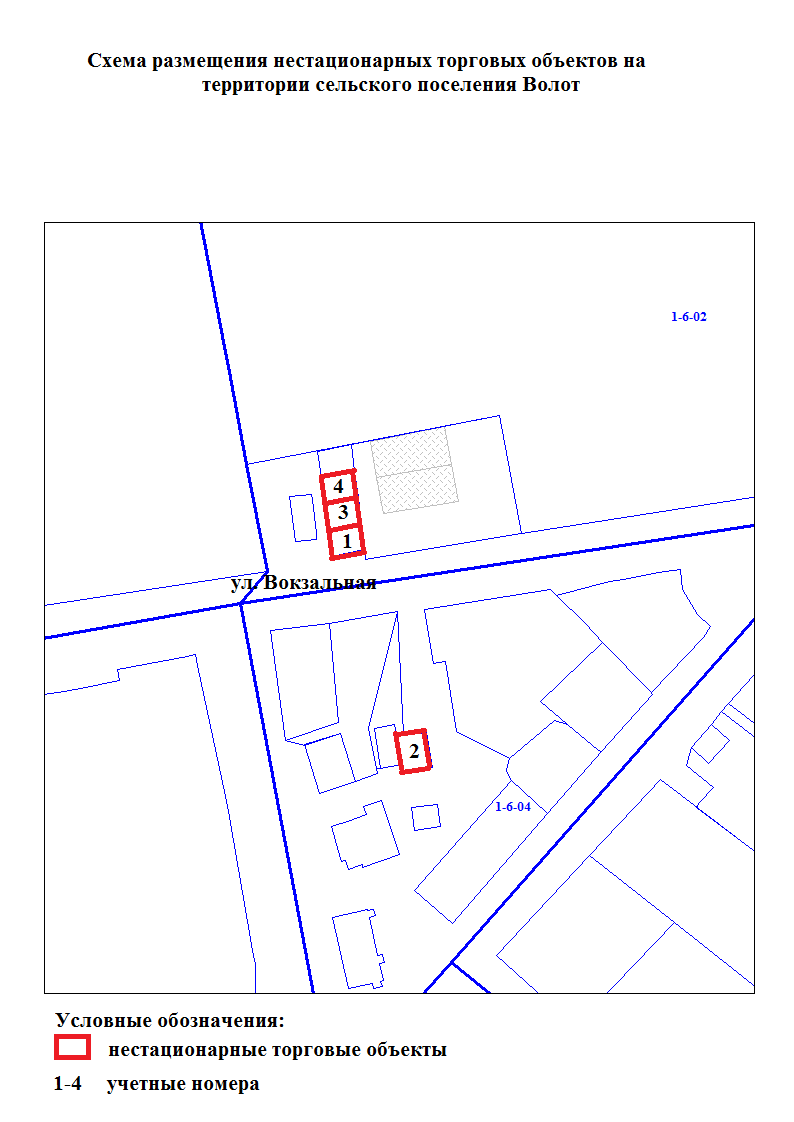 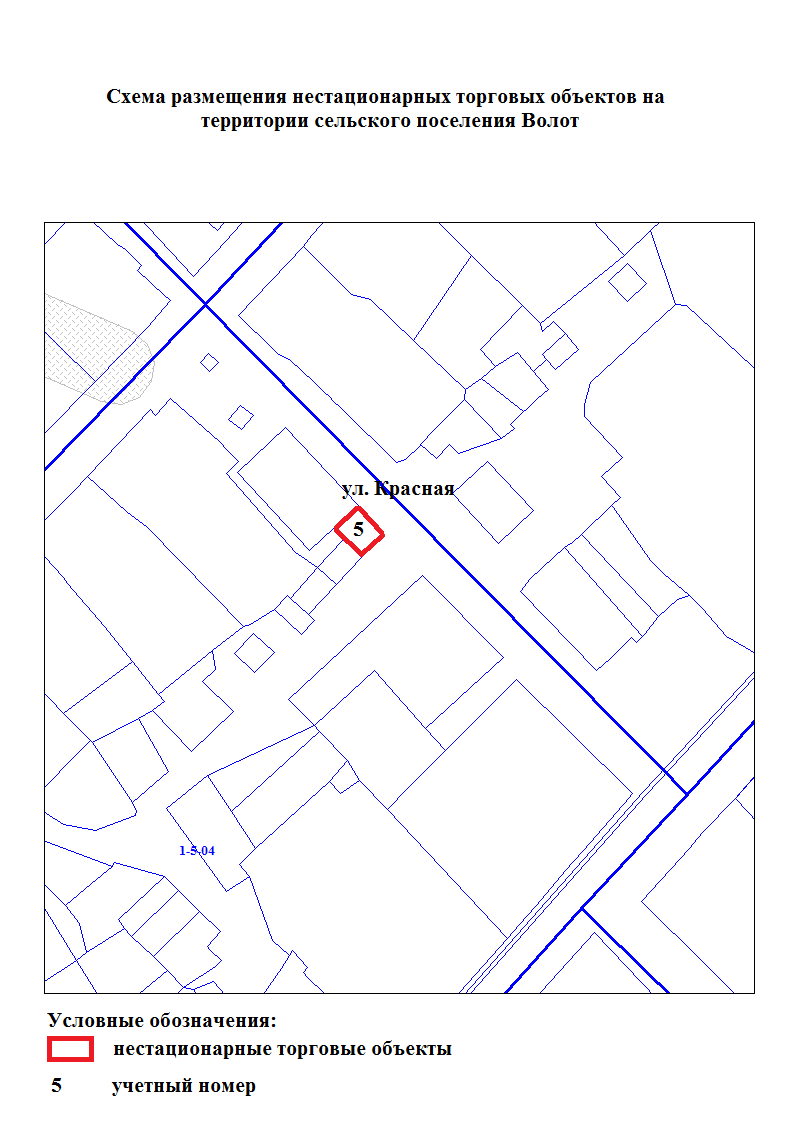 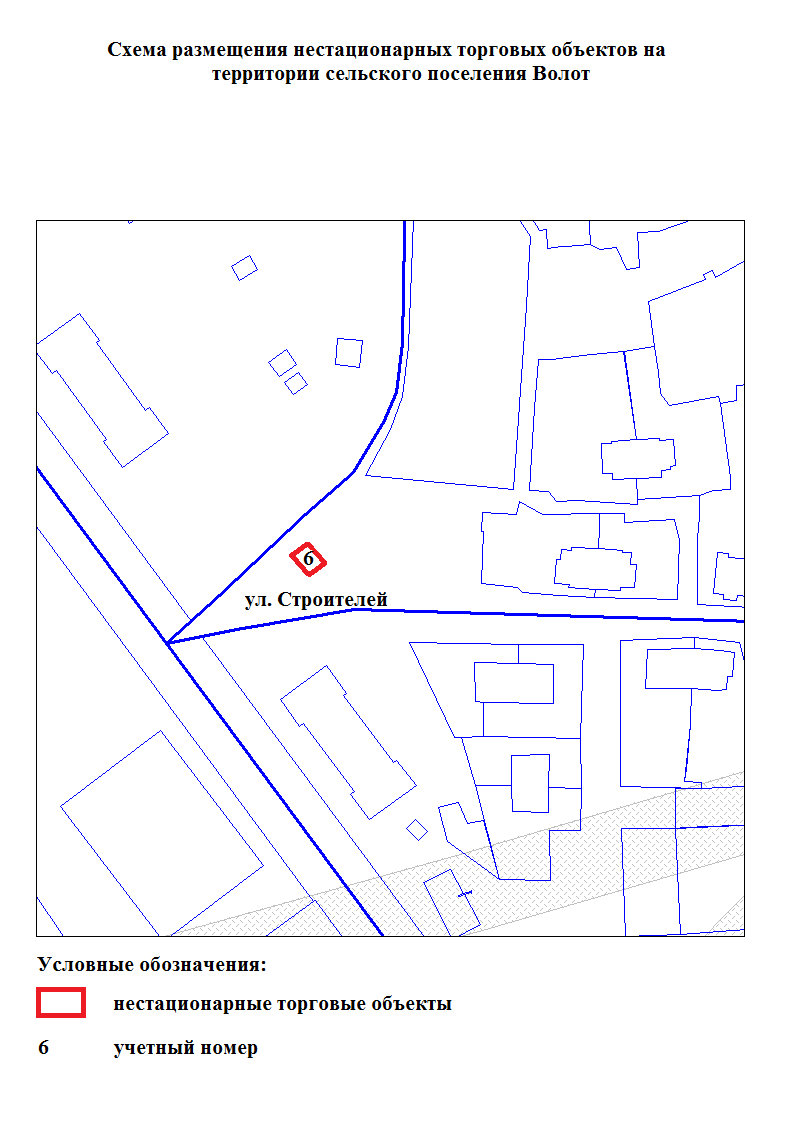 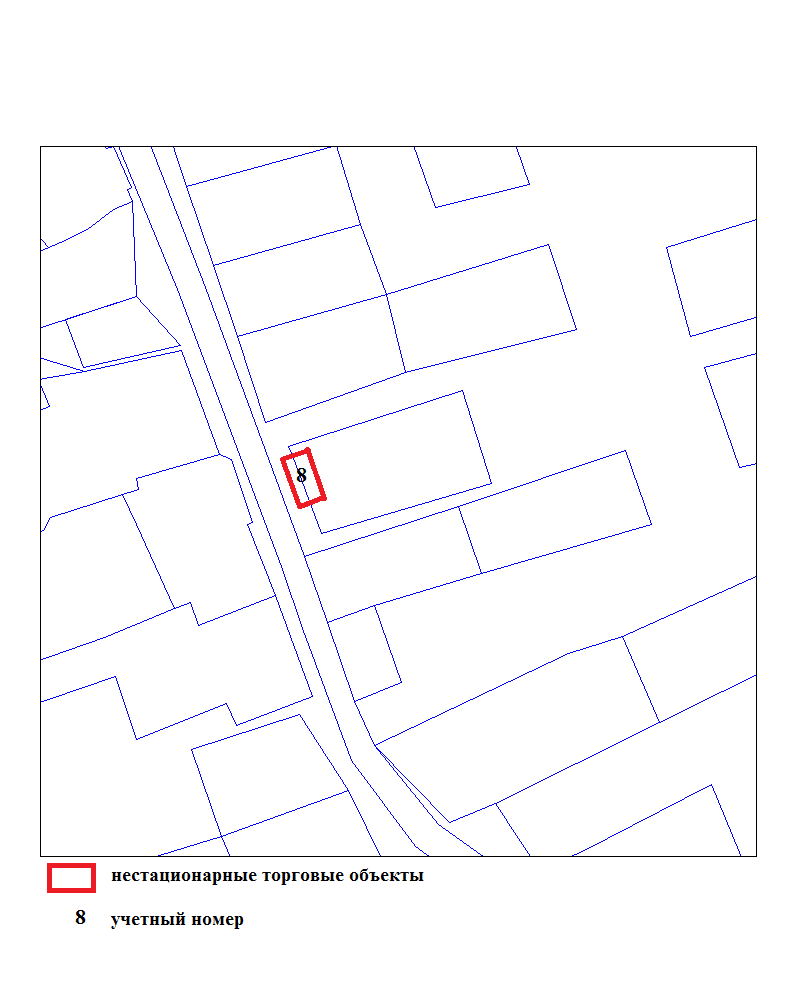 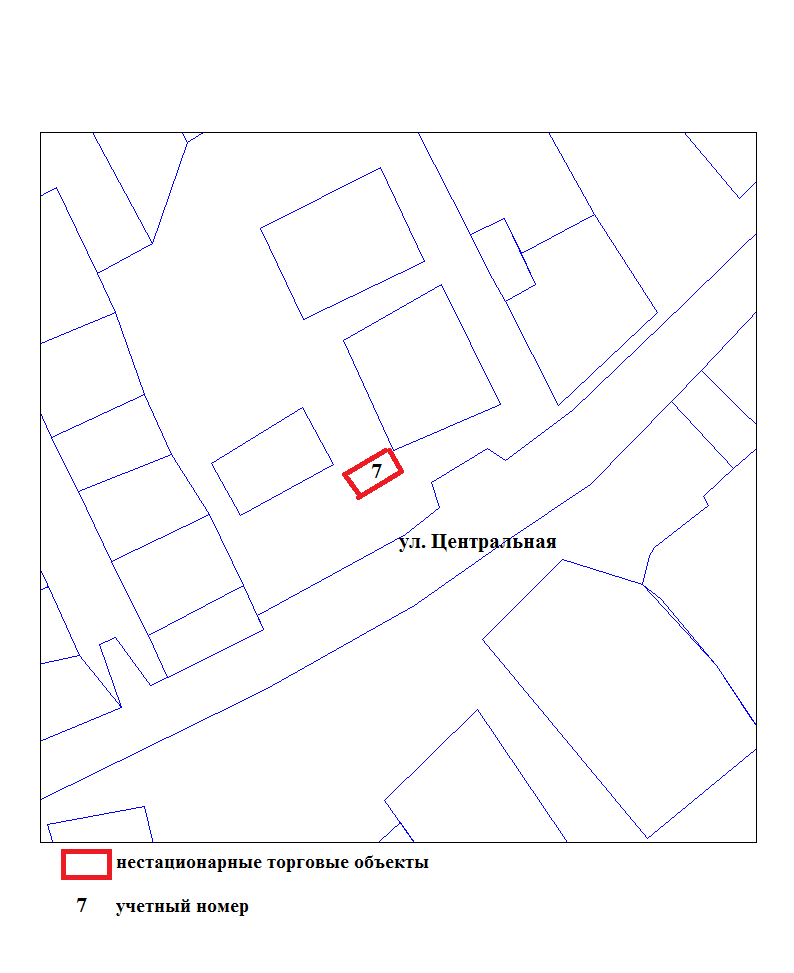 АДМИНИСТРАЦИЯ ВОЛОТОВСКОГО МУНИЦИПАЛЬНОГО ОКРУГАП О С Т А Н О В Л Е Н И Еот 26.03.2021  № 236В соответствии с Федеральным законом от 06.10.2003 № 131-ФЗ "Об общих принципах организации местного самоуправления в Российской Федерации", Уставом Волотовского муниципального округаПОСТАНОВЛЯЮ:1. Внести в муниципальную программу "Развитие и совершенствование форм местного самоуправления на территории Волотовского муниципального округа»", утвержденную постановлением Администрации Волотовского муниципального округа от 15.02.2021 № 85, следующие изменения:1.1. Пункт 7 Паспорта муниципальной программы изложить в следующей редакции:«7. Объемы и источники финансирования муниципальной программы в целом и по годам реализации (тыс. руб.):1.2. Внести изменения в раздел «Мероприятия муниципальной программы» изложив строку 3.2.2 раздела 3.2. в следующей редакции:2. Опубликовать постановление в муниципальной газете «Волотовские ведомости» и разместить на сайте в информационно – телекоммуникационной сети «Интернет».Глава муниципального округа		А.И.ЛыжовАДМИНИСТРАЦИЯ ВОЛОТОВСКОГО МУНИЦИПАЛЬНОГО ОКРУГАП О С Т А Н О В Л Е Н И Еот 29.03.2021 № 242В соответствии с Указом Президента Российской Федерации от 18 октября 2007 г. N 1374 "О дополнительных мерах по противодействию незаконному обороту наркотических средств, психотропных веществ и их прекурсоров", указом Губернатора Новгородской области от 23.01.2008 N 10 "Об антинаркотической комиссии в Новгородской области, Уставом Волотовского муниципального округа,ПОСТАНОВЛЯЮ:1. Утвердить положение об антинаркотической комиссии Волотовского муниципального округа.2. Утвердить состав антинаркотической комиссии Волотовского муниципального округа.3. Признать утратившими силу постановления Администрации Волотовского района:от 07.05.2008 № 189 «Об антинаркотической комиссии в Волотовском муниципальном районе» и постановление Администрации Волотовского муниципального района;от 16.01.2018 № 31 «О внесении изменений в состав антинаркотической комиссии Администрации муниципального района».4. Опубликовать постановление в муниципальной газете «Волотовские ведомости» и разместить на официальном сайте в информационно-телекоммуникационной сети «Интернет».Глава муниципального округа             А.И. ЛыжовУтверждено постановлением Администрациимуниципального округа от 29.03.2021№ 242ПОЛОЖЕНИЕ ОБ АНТИНАРКОТИЧЕСКОЙ КОМИССИИ ВОЛОТОВСКОГО МУНИЦИПАЛЬНОГО ОКРУГА1. Общие положения1.1. Антинаркотическая комиссия Волотовского муниципального округа (далее - комиссия) является коллегиальным органом, способствующим осуществлению государственной политики в сфере контроля и противодействия незаконному обороту наркотических средств и психотропных веществ в пределах ее полномочий, организации первичной профилактики наркомании.Комиссия организует свою работу во взаимодействии с органами местного самоуправления муниципального округа и территориальными отделами, а также учреждениями, предприятиями, организациями независимо от их ведомственной принадлежности и организационно-правовых форм.1.2. В своей деятельности комиссия руководствуется Конституцией Российской Федерации, федеральными и областными законами, указами и распоряжениями Президента Российской Федерации, положением Концепции государственной политики по контролю за наркотиками в Российской Федерации, международными правовыми нормами, действующими на территории Российской Федерации, нормативными актами области, муниципальными правовыми актами, а также настоящим Положением.1.3. Решения комиссии, принимаемые в пределах ее компетенции, являются обязательными для комитетов, отделов Администрации Волотовского муниципального округа, учреждений и организаций, финансируемых из бюджета Волотовского муниципального округа.1.4. Для территориальных органов, федеральных органов исполнительной власти и организаций, действующих в сфере ведения указанных органов, органов местного самоуправления решения комиссии носят рекомендательный характер.2. Основные задачи комиссии2.1. Разработка мер по обеспечению реализации государственной политики в сфере оборота наркотических средств, психотропных веществ, первичной профилактики злоупотребления наркотическими средствами и психотропными веществами.2.2. Координация деятельности заинтересованных ведомств, организаций, общественных объединений по вопросам противодействия злоупотреблению наркотическими средствами.2.3. Разработка и обеспечение реализации подпрограмм противодействия злоупотреблению наркотическими средствами и их незаконному обороту, подпрограмм, направленных на формирование здорового образа жизни.2.4. Подготовка и внесение в установленном порядке предложений по совершенствованию муниципальных правовых актов по вопросам противодействия злоупотреблению наркотическими средствами и их незаконному обороту.3. Основные функции комиссии3.1. Разрабатывает меры, направленные на реализацию на территории муниципального округа Федерального закона "О наркотических средствах и психотропных веществах".3.2. Организует и координирует работу по разработке муниципальных правовых актов, направленных на создание организационных, правовых, социально-экономических, социально-культурных и других условий, препятствующих формированию и развитию наркотической зависимости.3.3. Изучает наркоситуацию в муниципальном округе, обобщает и анализирует полученную информацию, принимает необходимые решения и организует работу по их выполнению.3.4. Взаимодействует с общественными организациями по вопросу профилактики наркомании. Содействует развитию волонтерского движения в муниципальном округе.3.5. Выполняет другие функции, вытекающие из задач комиссии, направленные на системное противодействие наркомании как комплексному явлению.4. Основные права комиссии4.1. Участвовать в заседаниях органов местного самоуправления, организаций, общественных объединений по вопросам, отнесенным к ведению комиссии;4.2. Привлекать по согласованию с руководителями специалистов комитетов, отделов Администрации муниципального округа, заинтересованных организаций, общественных объединений для решения задач, определенных настоящим Положением;4.3. Заслушивать на заседаниях комиссии информацию должностных лиц, представителей общественных организаций по вопросам, относящимся к ведению комиссии;4.4. Запрашивать и получать в установленном порядке от государственных органов, органов местного самоуправления, организаций, общественных объединений документы и информацию, касающиеся деятельности указанных структур по противодействию злоупотреблению наркотическими средствами и их незаконному обороту в муниципальном районе, за исключением сведений, составляющих государственную или иную охраняемую тайну;4.5. Вносить в установленном порядке предложения по вопросам, требующим решения Администрации муниципального округа;4.6. Осуществлять контроль за выполнением решений комиссии.5. Порядок формирования и деятельности комиссии5.1. Комиссия создается постановлением Администрации муниципального округа.5.2. Персональный состав комиссии формируется по согласованию с руководителями территориальных органов, федеральных органов исполнительной власти, заинтересованных организаций, общественных объединений и из ответственных лиц комитетов и отделов Администрации Волотовского муниципального округа и территориальных отделов5.3. Руководство деятельностью комиссии осуществляет Глава муниципального округа. В отсутствие председателя комиссии его полномочия переходят к заместителю председателя комиссии.5.4. Организационно-технические функции по подготовке и проведению заседаний комиссии, а также ведение делопроизводства осуществляет ответственный секретарь комиссии.5.5. Ежегодные планы заседаний комиссии рассматриваются и утверждаются на заседании комиссии.5.6. Заседания комиссии проводятся по мере необходимости, но не реже одного раза в квартал в соответствии с планом работы.5.7. Повестку дня заседаний и порядок их проведения определяет председатель комиссии.5.8. Члены комиссии участвуют в ее заседаниях без права передачи своих полномочий. В случае отсутствия члена комиссии на заседании он может изложить свое мнение по рассматриваемым вопросам в письменном виде.5.9. В случае невозможности присутствия члена комиссии на заседании он обязан заблаговременно известить об этом председателя комиссии.5.10. Заседание комиссии правомочно при наличии не менее половины списочного состава комиссии.5.11. Решения комиссии принимаются открытым голосованием большинством голосов от числа членов комиссии, присутствующих на заседании. При равенстве голосов решающим является голос председательствующего на заседании. Результаты голосования оглашаются председательствующим и вносятся в протокол.5.12. Решения комиссии, подписанные председателем, в двухнедельный срок со дня заседания комиссии направляются членам комиссии и другим адресатам, чьи интересы они затрагивают.5.13. Организационно-техническое и информационное обеспечение деятельности комиссии осуществляет комитет по управлению социальным комплексом Администрации Волотовского муниципального округа.6. Обязанности ответственного секретаря комиссии6.1. Подготовка проектов планов работы комиссии и контроль за их реализацией, организация подготовки вопросов на заседания комиссии, а также подготовка необходимых документов к заседанию комиссии.6.2. Обеспечение проведения заседаний комиссии в установленный срок.Утвержден постановлением Администрации Волотовского муниципального округа от 29.03.2021 № 242СОСТАВАНТИНАРКОТИЧЕСКОЙ КОМИССИИ ВОЛОТОВСКОГО МУНИЦИПАЛЬНОГО ОКРУГА«Волотовские ведомости». Муниципальная газета № 7 от 26.03.2021Учредитель: Дума Волотовского муниципального округаУтверждена решением Думы Волотовского муниципального округа 12.11.2020 № 32Главный редактор: Глава муниципального округа А.И.ЛыжовОтпечатано в Администрации Волотовского муниципального округа (Новгородская обл., Волотовский район,п.Волот, ул.Комсомольская, д.38, тел. 881662-61-086, e-mail: adm.volot@mail.ru; веб-сайт: волотовский.рф)Формат А4. Объем 12п.л. Тираж 25 экз. Распространяется бесплатно.Все выпуски газеты можно найти на официальном сайте Администрации Волотовского муниципального округа. 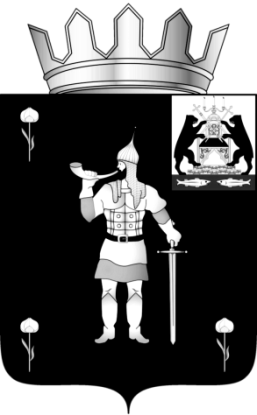    № 7 от 26.03.2021   № 7 от 26.03.2021               муниципальная газета               муниципальная газета№ п/пНаименование документалистов1Копия паспорта: лист с фотографией, местом выдачи, местом регистрации (для физических лиц)2Нотариально удостоверенная доверенность, подтверждающая полномочия представителя (при необходимости)3____________________________________________________________________________________________________________________________(указать документ, подтверждающий полномочия лица действовать от имени юридического лица без доверенности)4Платежное поручение с отметкой банка о его приеме к исполнению (о внесении задатка)АРЕНДОДАТЕЛЬ:	Администрация Волотовского муниципального округаАДРЕС: 175100 п. Волот ул. Комсомольская д. 38Реквизиты: получатель УФК по Новгородской области (Администрация Волотовского муниципального округа, л/с 04503D01390) ИНН 5303000458, КПП 530301001, банк получателя Отделение Новгород г. Великий Новгород, счет 0310064300000001500, БИК 014959900, ОКТМО 49510000, КБК                                                ._____________________________(подпись)м.п.	АРЕНДАТОР:________________________________________АДРЕС: _________________________________________Реквизиты:  _____________________________________________________________________.________________________(подпись)АРЕНДОДАТЕЛЬ:_____________________________м.п.	АРЕНДАТОР:________________________№ п/пНаименование документалистов1Копия паспорта: лист с фотографией, местом выдачи, местом регистрации (для физических лиц)2Нотариально удостоверенная доверенность, подтверждающая полномочия представителя (при необходимости)3____________________________________________________________________________________________________________________________(указать документ, подтверждающий полномочия лица действовать от имени юридического лица без доверенности)4Платежное поручение с отметкой банка о его приеме к исполнению (о внесении задатка)АРЕНДОДАТЕЛЬ:	Администрация Волотовского муниципального округаАДРЕС: 175100 п. Волот ул. Комсомольская д. 38Реквизиты: получатель УФК по Новгородской области (Администрация Волотовского муниципального округа, л/с 04503D01390) ИНН 5303000458, КПП 530301001, банк получателя Отделение Новгород г. Великий Новгород, счет 0310064300000001500, БИК 014959900, ОКТМО 49510000, КБК                                                ._____________________________(подпись)м.п.	АРЕНДАТОР:________________________________________АДРЕС: _________________________________________Реквизиты:  _____________________________________________________________________.________________________(подпись)АРЕНДОДАТЕЛЬ:_____________________________м.п.	АРЕНДАТОР:________________________№ п/пНаименование документалистов1Копия паспорта: лист с фотографией, местом выдачи, местом регистрации (для физических лиц)2Нотариально удостоверенная доверенность, подтверждающая полномочия представителя (при необходимости)3____________________________________________________________________________________________________________________________(указать документ, подтверждающий полномочия лица действовать от имени юридического лица без доверенности)4Платежное поручение с отметкой банка о его приеме к исполнению (о внесении задатка)АРЕНДОДАТЕЛЬ:	Администрация Волотовского муниципального округаАДРЕС: 175100 п. Волот ул. Комсомольская д. 38Реквизиты: получатель УФК по Новгородской области (Администрация Волотовского муниципального округа, л/с 04503D01390) ИНН 5303000458, КПП 530301001, банк получателя Отделение Новгород г. Великий Новгород, счет 0310064300000001500, БИК 014959900, ОКТМО 49510000, КБК                                                ._____________________________(подпись)м.п.	АРЕНДАТОР:________________________________________АДРЕС: _________________________________________Реквизиты:  _____________________________________________________________________.________________________(подпись)АРЕНДОДАТЕЛЬ:_____________________________м.п.	АРЕНДАТОР:________________________№ п/пНаименование документалистов1Копия паспорта: лист с фотографией, местом выдачи, местом регистрации (для физических лиц)2Нотариально удостоверенная доверенность, подтверждающая полномочия представителя (при необходимости)3___________________________________________________________________________________________________________________________________________________(указать документ, подтверждающий полномочия лица действовать от имени юридического лица без доверенности)4Платежное поручение с отметкой банка о его приеме к исполнению (о внесении задатка)п. Волот"__" __________20__ г.ПРОДАВЕЦ:	________________________м.п.	ПОКУПАТЕЛЬ:__________________ПРОДАВЕЦ:________________________м.п.	ПОКУПАТЕЛЬ:___________________О создании приёмочной комиссии по приёмке жилых помещений, приобретаемых для детей - сирот и детей, оставшихся без попечения родителей, а также лиц из числа детей - сирот, оставшихся без попечения родителейУТВЕРЖДЕНО постановлением АдминистрацииВолотовского муниципального округа от 19.03.2021 № 208УТВЕРЖДЕН постановлением АдминистрацииВолотовского муниципального округа от 19.03.2021 № 208Пыталева Валентина Ивановназаместитель Главы Администрации муниципального округа, председатель комитета по управлению социальным комплексом Администрации Волотовского муниципального округа, председатель комиссииОхотникова Надежда Яковлевнаглавный специалист по опеке и попечительству несовершеннолетних граждан комитета по управлению социальным комплексом Администрации Волотовского муниципального округа, секретарь комиссииЧлены комиссии:Семёнова Светлана ФёдоровнаГлава Волотовского территориального отдела Администрации Волотовского муниципального округа Петрова Кристина Владимировнаведущий специалист Волотовского территориального отдела Администрации Волотовского муниципального округаКуркина Екатерина Александровназаместитель председателя комитета по управлению муниципальным имуществом, земельным вопросам и градостроительной деятельности Администрации Волотовского муниципального округаУльянова Раиса Владимировнаспециалист 1 категории комитета по управлению муниципальным имуществом, земельным вопросам и градостроительной деятельности Администрации Волотовского муниципального округаУТВЕРЖДЕН постановлением АдминистрацииВолотовского муниципального округа от 19.03.2021 № 208№Характеристики жилых помещений в соответствии с условиями муниципальных контрактовСоответствие/ несоответствие характеристик жилых помещений в соответствии с условиями муниципальных контрактов123Об утверждении Порядка составления и утверждения плана финансово –хозяйственной деятельности муниципальных учреждений Волотовского муниципального округаКодыот "__" ________ 20__ г. <2>ДатаОрган, осуществляющийфункции и полномочия учредителя ________________по Сводному рееструОрган, осуществляющийфункции и полномочия учредителя ________________глава по БКпо Сводному рееструИННУчреждение ___________________________________КППЕдиница измерения: рубпо ОКЕИ383Наименование показателяКод строкиКод по бюджетной классификации Российской Федерации <3>Аналитический код <4>СуммаСуммаСуммаСуммаНаименование показателяКод строкиКод по бюджетной классификации Российской Федерации <3>Аналитический код <4>на 20__ г. текущий финансовый годна 20__ г. первый год планового периодана 20__ г. второй год планового периодаза пределами планового периода12345678Остаток средств на начало текущего финансового года <5>0001xxОстаток средств на конец текущего финансового года <5>0002xxДоходы, всего:1000в том числе:доходы от собственности, всего1100120в том числе:1110доходы от оказания услуг, работ, компенсации затрат учреждений, всего1200130в том числе:субсидии на финансовое обеспечение выполнения государственного (муниципального) задания за счет средств бюджета публично-правового образования, создавшего учреждение1210130субсидии на финансовое обеспечение выполнения государственного задания за счет средств бюджета Федерального фонда обязательного медицинского страхования1220130доходы от штрафов, пеней, иных сумм принудительного изъятия, всего1300140в том числе:1310140безвозмездные денежные поступления, всего1400150в том числе:целевые субсидии1410150субсидии на осуществление капитальных вложений1420150прочие доходы, всего1500180в том числе:доходы от операций с активами, всего1900в том числе:прочие поступления, всего <6>1980xиз них:увеличение остатков денежных средств за счет возврата дебиторской задолженности прошлых лет1981510xРасходы, всего2000xв том числе:на выплаты персоналу, всего2100xxв том числе:оплата труда2110111xпрочие выплаты персоналу, в том числе компенсационного характера2120112xиные выплаты, за исключением фонда оплаты труда учреждения, для выполнения отдельных полномочий2130113xвзносы по обязательному социальному страхованию на выплаты по оплате труда работников и иные выплаты работникам учреждений, всего2140119xв том числе:на выплаты по оплате труда2141119xна иные выплаты работникам2142119xденежное довольствие военнослужащих и сотрудников, имеющих специальные звания2150131xрасходы на выплаты военнослужащим и сотрудникам, имеющим специальные звания, зависящие от размера денежного довольствия2160133xиные выплаты военнослужащим и сотрудникам, имеющим специальные звания2170134xстраховые взносы на обязательное социальное страхование в части выплат персоналу, подлежащих обложению страховыми взносами2180139xв том числе:на оплату труда стажеров2181139xсоциальные и иные выплаты населению, всего2200300xв том числе:социальные выплаты гражданам, кроме публичных нормативных социальных выплат2210320xиз них:пособия, компенсации и иные социальные выплаты гражданам, кроме публичных нормативных обязательств2211321xвыплата стипендий, осуществление иных расходов на социальную поддержку обучающихся за счет средств стипендиального фонда2220340xна премирование физических лиц за достижения в области культуры, искусства, образования, науки и техники, а также на предоставление грантов с целью поддержки проектов в области науки, культуры и искусства2230350xиные выплаты населению2240360xуплата налогов, сборов и иных платежей, всего2300850xиз них:налог на имущество организаций и земельный налог2310851xиные налоги (включаемые в состав расходов) в бюджеты бюджетной системы Российской Федерации, а также государственная пошлина2320852xуплата штрафов (в том числе административных), пеней, иных платежей2330853xбезвозмездные перечисления организациям и физическим лицам, всего2400xxиз них:гранты, предоставляемые бюджетным учреждениям2410613гранты, предоставляемые автономным учреждениям2420623гранты, предоставляемые иным некоммерческим организациям (за исключением бюджетных и автономных учреждений)2430634гранты, предоставляемые другим организациям и физическим лицам2440810взносы в международные организации2450862платежи в целях обеспечения реализации соглашений с правительствами иностранных государств и международными организациями2460863прочие выплаты (кроме выплат на закупку товаров, работ, услуг)2500xxисполнение судебных актов Российской Федерации и мировых соглашений по возмещению вреда, причиненного в результате деятельности учреждения2520831xрасходы на закупку товаров, работ, услуг, всего <7>2600xв том числе:закупку научно-исследовательских и опытно-конструкторских работ2610241закупку товаров, работ, услуг в целях капитального ремонта государственного (муниципального) имущества2630243прочую закупку товаров, работ и услуг, всего2640244из них:капитальные вложения в объекты государственной (муниципальной) собственности, всего2650400в том числе:приобретение объектов недвижимого имущества государственными (муниципальными) учреждениями2651406строительство (реконструкция) объектов недвижимого имущества государственными (муниципальными) учреждениями2652407Выплаты, уменьшающие доход, всего <8>3000100xв том числе:налог на прибыль <8>3010xналог на добавленную стоимость <8>3020xпрочие налоги, уменьшающие доход <8>3030xПрочие выплаты, всего <9>4000xxиз них:возврат в бюджет средств субсидии4010610xN п/пНаименование показателяКоды строкГод начала закупкиКод по бюджетной классификации Российской Федерации <10.1>СуммаСуммаСуммаСуммаN п/пНаименование показателяКоды строкГод начала закупкиКод по бюджетной классификации Российской Федерации <10.1>на 20__ г. (текущий финансовый год)на 20__ г. (первый год планового периода)на 20__ г. (второй год планового периода)за пределами планового периода12344.156781Выплаты на закупку товаров, работ, услуг, всего <11>26000x1.1.в том числе:по контрактам (договорам), заключенным до начала текущего финансового года без применения норм Федерального закона от 5 апреля . N 44-ФЗ "О контрактной системе в сфере закупок товаров, работ, услуг для обеспечения государственных и муниципальных нужд" (Собрание законодательства Российской Федерации, 2013, N 14, ст. 1652; 2018, N 32, ст. 5104) (далее - Федеральный закон N 44-ФЗ) и Федерального закона от 18 июля . N 223-ФЗ "О закупках товаров, работ, услуг отдельными видами юридических лиц" (Собрание законодательства Российской Федерации, 2011, N 30, ст. 4571; 2018, N 32, ст. 5135) (далее - Федеральный закон N 223-ФЗ) <12>26100x1.2.по контрактам (договорам), планируемым к заключению в соответствующем финансовом году без применения норм Федерального закона N 44-ФЗ и Федерального закона N 223-ФЗ <12>26200x1.3.по контрактам (договорам), заключенным до начала текущего финансового года с учетом требований Федерального закона N 44-ФЗ и Федерального закона N 223-ФЗ <13>26300x1.3.1в том числе:в соответствии с Федеральными законом N 44-ФЗ26310xxиз них <10.1>:26310.11.3.2в соответствии с Федеральным законом N 223-ФЗ26320xx1.4.по контрактам (договорам), планируемым к заключению в соответствующем финансовом году с учетом требований Федерального закона N 44-ФЗ и Федерального закона N 223-ФЗ <13>26400x1.4.1в том числе:за счет субсидий, предоставляемых на финансовое обеспечение выполнения государственного (муниципального) задания26410x1.4.1.1.в том числе:в соответствии с Федеральным законом N 44-ФЗ26411x1.4.1.2.в соответствии с Федеральным законом N 223-ФЗ <14>26412x1.4.2.за счет субсидий, предоставляемых в соответствии с абзацем вторым пункта 1 статьи 78.1 Бюджетного кодекса Российской Федерации26420x1.4.2.1в том числе:в соответствии с Федеральным законом N 44-ФЗ26421xиз них <10.1>:26421.1x1.4.2.2.в соответствии с Федеральным законом N 223-ФЗ <14>26422x1.4.3.за счет субсидий, предоставляемых на осуществление капитальных вложений <15>26430xиз них <10.1>:26430.1x1.4.4.за счет средств обязательного медицинского страхования26440x1.4.4.1.в том числе:в соответствии с Федеральным законом N 44-ФЗ26441x1.4.4.2.в соответствии с Федеральным закономN 223-ФЗ <14>26442x1.4.5.за счет прочих источников финансового обеспечения26450x1.4.5.1.в том числе:в соответствии с Федеральным законом N 44-ФЗ26451xиз них <10.1>:26451.1x1.4.5.2.в соответствии с Федеральным законом N 223-ФЗ26452x2.Итого по контрактам, планируемым к заключению в соответствующем финансовом году в соответствии с Федеральным законом N 44-ФЗ, по соответствующему году закупки <16>26500xв том числе по году начала закупки:265103.Итого по договорам, планируемым к заключению в соответствующем финансовом году в соответствии с Федеральным законом N 223-ФЗ, по соответствующему году закупки26600xв том числе по году начала закупки:26610Об утверждении реестра регулярных перевозок пассажиров и багажа автомобильным транспортом общего пользования между поселениями в границах Волотовского муниципального округаРеестр регулярных перевозок пассажиров и багажа автомобильным транспортом общего пользования между поселениями в границах муниципального района (пригородное сообщение)Реестр регулярных перевозок пассажиров и багажа автомобильным транспортом общего пользования между поселениями в границах муниципального района (пригородное сообщение)Реестр регулярных перевозок пассажиров и багажа автомобильным транспортом общего пользования между поселениями в границах муниципального района (пригородное сообщение)Реестр регулярных перевозок пассажиров и багажа автомобильным транспортом общего пользования между поселениями в границах муниципального района (пригородное сообщение)Реестр регулярных перевозок пассажиров и багажа автомобильным транспортом общего пользования между поселениями в границах муниципального района (пригородное сообщение)Реестр регулярных перевозок пассажиров и багажа автомобильным транспортом общего пользования между поселениями в границах муниципального района (пригородное сообщение)Реестр регулярных перевозок пассажиров и багажа автомобильным транспортом общего пользования между поселениями в границах муниципального района (пригородное сообщение)Реестр регулярных перевозок пассажиров и багажа автомобильным транспортом общего пользования между поселениями в границах муниципального района (пригородное сообщение)Реестр регулярных перевозок пассажиров и багажа автомобильным транспортом общего пользования между поселениями в границах муниципального района (пригородное сообщение)Реестр регулярных перевозок пассажиров и багажа автомобильным транспортом общего пользования между поселениями в границах муниципального района (пригородное сообщение)Реестр регулярных перевозок пассажиров и багажа автомобильным транспортом общего пользования между поселениями в границах муниципального района (пригородное сообщение)Реестр регулярных перевозок пассажиров и багажа автомобильным транспортом общего пользования между поселениями в границах муниципального района (пригородное сообщение)Реестр регулярных перевозок пассажиров и багажа автомобильным транспортом общего пользования между поселениями в границах муниципального района (пригородное сообщение)Реестр регулярных перевозок пассажиров и багажа автомобильным транспортом общего пользования между поселениями в границах муниципального района (пригородное сообщение)Реестр регулярных перевозок пассажиров и багажа автомобильным транспортом общего пользования между поселениями в границах муниципального района (пригородное сообщение)Реестр регулярных перевозок пассажиров и багажа автомобильным транспортом общего пользования между поселениями в границах муниципального района (пригородное сообщение)Реестр регулярных перевозок пассажиров и багажа автомобильным транспортом общего пользования между поселениями в границах муниципального района (пригородное сообщение)Реестр регулярных перевозок пассажиров и багажа автомобильным транспортом общего пользования между поселениями в границах муниципального района (пригородное сообщение)Реестр регулярных перевозок пассажиров и багажа автомобильным транспортом общего пользования между поселениями в границах муниципального района (пригородное сообщение)Реестр регулярных перевозок пассажиров и багажа автомобильным транспортом общего пользования между поселениями в границах муниципального района (пригородное сообщение)Реестр регулярных перевозок пассажиров и багажа автомобильным транспортом общего пользования между поселениями в границах муниципального района (пригородное сообщение)Регистрационный номер маршрута№ маршрутаНаименование маршрутаНаименование промежуточных  остановочных пунктовНаименование улиц, автомобильных дорог, по которым предполагается движениеПротяженность маршру-таПорядок посадки и высад-ки пассажировВид пере-возокВиды и классы транспортных средств , максимальное количествоЭкологические характери-стики транспортных средствДата начала осуществления регулярных перево-зокИнформация о перевозчикеРасписание для каждого остановочного пунктаРасписание для каждого остановочного пунктаРасписание для каждого остановочного пунктаРасписание для каждого остановочного пунктаРасписание для каждого остановочного пунктаРасписание для каждого остановочного пунктаРасписание для каждого остановочного пунктаРасписание для каждого остановочного пунктаРасписание для каждого остановочного пункта171АВолот - ЖизлиноВОЛОТавтомо-бильная дорога30,8только в установленных остановочных пунктахрегулярные перевозки по регулируемым тарифамавтобусы класс малый-3ед. автобус класс средний-2ед.экологи-ческий класс- третиймарт 2021г.ООО «Фабус ВН» Великий Новгород ул.Магистральная д.135:3014:005,7ТАШКЕНТ Р-48,5:327:2214:0215:525,7ТОЧКАа/д  Волот-Верехново (49Н-0405)5:417:1314:1115:435,7Ш.ГОРАа/д Верехново-Жизлино5:497:0514:1915:355,7СУТОКИ(49Н-0402)5:566:5814:2615:285,7ВЕРЕХНОВО6:066:4814:3615:185,7ГАВРИЛКОВО6:106:4414:4015:145,7СТАРО6:156:4014:4515:105,7НИВКИ6:186:3614:4815:065,7СНЕЖКА6:206:3414:5015:045,7ЖИЗЛИНО6:256:3014:5515:005,7272Волот - ДерглецВОЛОТавтомо-бильная дорога11,2только в установленных остановочных пунктахрегулярные перевозки по регулируемым тарифамавтобусы класс малый-3ед. автобус класс средний-2ед.экологический класс- третиймарт 2021г.ООО «Фабус ВН», Великий Новгород ул.Магистральная д.137:4013:504БЕРЕЗОВКАР-48,7:478:4713:5314:364ВОЯЖАа/д Волот-Дерглец-Пуково7:518:4313:5614:334ПОВ,ГОРКИ(49Н-0406)7:548:4013:5714:324ГОРКИ7:588:3613:5914:304ПОВ,ГОРКИ8:038:3114:0214:284ДЕРГЛЕЦ8:2014:104373Волот - ПогорелецВОЛОТавтомо-бильная дорога20,8только в установленных остановочных пунктахрегулярные перевозки по регулируемым тарифамавтобусы класс малый-3ед. автобус класс средний-2ед.экологи-ческий класс- третиймарт 2021г.ООО «Фабус ВН», Великий Новгород ул.Магистральная д.137:3016:15(1,2,3,5)ЧУРАКОВОР-48,класс малый-3ед.7:378:2816:2217:13(1,2,3,5)МЕЖДУРЕЧЬЕа/д Взгляды-Михайлово-Погорелецавтобус класс средний-2ед.7:398:2116:2417:06(1,2,3,5)ПОДСОСОНЬЕ(49Н-0404)7:418:1816:2617:03(1,2,3,5)ВЗГЛЯДЫ7:428:1716:2717:02(1,2,3,5)ЦЕРКОВЬ7:448:1616:2917:01(1,2,3,5)МИХАЛКОВО7:538:1416:3816:59(1,2,3,5)ПОГОРЕЛЕЦ8:0516:50(1,2,3,5)474Волот - ГорицыВОЛОТавтомо-бильная дорога15,1только в установленных остановочных пунктахрегулярные перевозки по регулируемым тарифамавтобусы класс малый-3ед. автобус класс средний-2ед.экологи-ческий класс- третиймарт 2021г.ООО ««Фабус ВН»», Великий Новгород ул.Магистральная д.136:1017:10(1-5)ХОТЯЖА Р-48,класс малый-3ед.класс-6:157:1917:1518:19(1-5)РАГЛИЦЫа/д Шимск-Волот(49К-2141)автобус класс средний-2ед.третий6:187:1617:1818:16(1-5)ПОДОСТРОВЬЕ6:287:0617:2818:06(1-5)С/х ГРАНИТ а/д Устицы-Камень(49Н-0417)6:327:0217:3218:02(1-5)ГОРОДЦЫ6:347:0017:3418:00(1-5)УСТИЦЫ 6:356:5917:3517:59(1-5)ГОРИЦЫ6:5017:50(1-5)575Волот - СоловьёвоВОЛОТавтомо-бильная дорога24,5только в установленных остановочных пунктахрегулярные перевозки по регулируемым тарифамавтобусы класс малый-3ед. автобус класс средний-2ед.экологи-ческий класс- третиймарт 2021г.ООО ««Фабус ВН»», Великий Новгород ул.Магистральная д.136:001,4,5,719:301,515:004ТАШКЕНТ Р-48,класс малый-3ед.6:037:511,4,5,719:3221:171,515:0316:514ТОЧКАа/д Междуречье-Соловьево-Сельцо-Заречье(49К-0413)автобус класс средний-2ед.6:157:391,4,5,719:4321:061,515:1516:394Ш.ГОРА6:247:301,4,5,719:5220:571,515:2416:304ИЛЬИНО6:337:221,4,5,720:0020:501,515:3316:224СЛАВИТИНО6:357:191,4,5,720:0220:471,515:3516:194КОЛОТИЛОВО 6:427:121,4,5,720:0820:411,515:4216:124КОВАНЦЫ6:467:081,4,5,720:1120:381,515:4616:084ГОРОДИЩЕ6:507:041,4,5,720:1520:341,515:5016:044СОЛОВЬЕВО7:001,4,5,720:301,516:004675АВолот - Соловьёво - ДолжиноВОЛОТавтомо-бильная дорога27,6только в установленных остановоч-ных пунктахрегулярные перевозки по регулируемым тарифамавтобусы класс малый-3ед. автобус класс средний-2ед.экологический класс- третиймарт 2021г.ООО «Фабус ВН», Великий Новгород ул.Магистральная д.1310:1014:303ТАШКЕНТ Р-48,класс малый-3ед.10:1211:4214:3316:563ТОЧКАа/д Междуречье-Соловьево-(49К-0413)Сельцо-Заречье(49Н-0414)автобус класс средний-2ед.10:2011:3414:4716:433Ш.ГОРА10:2711:2714:5716:323ИЛЬИНО10:3311:2115:0716:223СЛАВИТИНО10:3511:1915:1016:193КОЛОТИЛОВО 10:4011:1415:1716:123КОВАНЦЫ10:4311:1115:2216:083ГОРОДИЩЕ10:4611:0815:2616:033СОЛОВЬЕВО10:4911:0515:3215:573ДОЛЖИНО11:0015:503776Волот -УчноВОЛОТавтомо-бильная дорога23только в установленных остановочных пунктахрегу-лярные перевозки по регу-лируе-мым тарифамавтобусы класс малый-4ед.экологи-ческий класс- третиймарт 2021г.ООО ««Фабус ВН»», Великий Новгород ул.Магистральная д.136:207:4014:3015:501,4ВОЛОТа/д Яжелбицы- Демянск- Залучье-Старая Русса- Сольцы 49К-176:257:3514:3515:451,4КРАСНИЦЫа/д Междуречье-Соловьево-Сельцо-Заречье(49К-0413)автобус класс средний-2ед.6:357:2514:4515:355ГОРКИ БУХ6:387:2214:4815:321,4ГОРКИ РАТИЦКИЕ6:427:1814:5215:281,4ВЯЗОВНЯ6:457:1514:5515:251,4ПОГЛЯЗДОВО6:477:1314:5715:231,4УЧНО6:507:1015:0015:201,4УЧНО ЦЕР-КОВЬ7:0015:101,4О внесении изменений в муниципальную программу «Управление и распоряжение муниципальным имуществом Волотовского муниципального округа на 2021-2026 гг»№п/пНаименование мероприятияИсполнительСрок реализацииЦелевой показатель (№ целевого показателя из паспорта муниципальной программы)Источник финансированияОбъем финансирования по годам (тыс. руб.)Объем финансирования по годам (тыс. руб.)Объем финансирования по годам (тыс. руб.)Объем финансирования по годам (тыс. руб.)Объем финансирования по годам (тыс. руб.)Объем финансирования по годам (тыс. руб.)№п/пНаименование мероприятияИсполнительСрок реализацииЦелевой показатель (№ целевого показателя из паспорта муниципальной программы)Источник финансирования2021202220232024202520261234567891011121. Эффективное владение, пользование и распоряжение муниципальным имуществом, находящимся в муниципальной собственности Волотовского муниципального округаЭффективное владение, пользование и распоряжение муниципальным имуществом, находящимся в муниципальной собственности Волотовского муниципального округаЭффективное владение, пользование и распоряжение муниципальным имуществом, находящимся в муниципальной собственности Волотовского муниципального округаЭффективное владение, пользование и распоряжение муниципальным имуществом, находящимся в муниципальной собственности Волотовского муниципального округаЭффективное владение, пользование и распоряжение муниципальным имуществом, находящимся в муниципальной собственности Волотовского муниципального округаЭффективное владение, пользование и распоряжение муниципальным имуществом, находящимся в муниципальной собственности Волотовского муниципального округаЭффективное владение, пользование и распоряжение муниципальным имуществом, находящимся в муниципальной собственности Волотовского муниципального округаЭффективное владение, пользование и распоряжение муниципальным имуществом, находящимся в муниципальной собственности Волотовского муниципального округаЭффективное владение, пользование и распоряжение муниципальным имуществом, находящимся в муниципальной собственности Волотовского муниципального округаЭффективное владение, пользование и распоряжение муниципальным имуществом, находящимся в муниципальной собственности Волотовского муниципального округаЭффективное владение, пользование и распоряжение муниципальным имуществом, находящимся в муниципальной собственности Волотовского муниципального округа1.1Проведение технической паспортизации объектов недвижимостикомитет2021 г. - 2026 г.1.1.11.1.2.Местный бюджет30,030,030,030,030,030,01.2Подготовка актов обследования объектов недвижимостикомитет2021 г. - 2026 г.Местный бюджет6,05,05,05,05,05,01.3Подготовка проектов организации работ по сносу Подготовка результатов и материалов обследованиякомитет2021 г. - 2026 г.Местный бюджет26,5939958,00,00,00,00,01.4Определение рыночной стоимости муниципального имуществакомитет2021 г. - 2026 г.1.1.1.1.2.1.Местный бюджет37,530,030,030,030,030,01.5Техническое обслуживание газораспределительных сетейкомитет2021 г. - 2026 г.1.1.1.1.3.1Местный бюджет207,11688200,0200,0200,0200,0200,01.6Установление и внесение в ЕГРН охранных зонкомитет2021 г. - 2026 г.Местный бюджет0,00,00,00,00,00,01.7Обеспечение уплаты взносов за содержание и ремонт жилых помещений, находящихся в муниципальной собственности и коммунальные услуги за помещения, находящихся в муниципальной собственностикомитет2021 г. - 2026 г.1.1.1.1.4.1Местный бюджет38,4060115,015,015,015,015,02.Формирование муниципальной собственностиФормирование муниципальной собственностиФормирование муниципальной собственностиФормирование муниципальной собственностиФормирование муниципальной собственностиФормирование муниципальной собственностиФормирование муниципальной собственностиФормирование муниципальной собственностиФормирование муниципальной собственностиФормирование муниципальной собственностиФормирование муниципальной собственности2.1.Проведение технической паспортизации объектов недвижимости, подготовка технических планов объектов недвижимостикомитет2021 г. - 2026 г.1.2.1.1.2.2.Местный бюджет0,015,015,015,015,015,03Эффективное управление и распоряжение земельными участками, находящимися в муниципальной собственности, и земельными участками, государственная собственность на которые не разграничена в границах Волотовского муниципального округаЭффективное управление и распоряжение земельными участками, находящимися в муниципальной собственности, и земельными участками, государственная собственность на которые не разграничена в границах Волотовского муниципального округаЭффективное управление и распоряжение земельными участками, находящимися в муниципальной собственности, и земельными участками, государственная собственность на которые не разграничена в границах Волотовского муниципального округаЭффективное управление и распоряжение земельными участками, находящимися в муниципальной собственности, и земельными участками, государственная собственность на которые не разграничена в границах Волотовского муниципального округаЭффективное управление и распоряжение земельными участками, находящимися в муниципальной собственности, и земельными участками, государственная собственность на которые не разграничена в границах Волотовского муниципального округаЭффективное управление и распоряжение земельными участками, находящимися в муниципальной собственности, и земельными участками, государственная собственность на которые не разграничена в границах Волотовского муниципального округаЭффективное управление и распоряжение земельными участками, находящимися в муниципальной собственности, и земельными участками, государственная собственность на которые не разграничена в границах Волотовского муниципального округаЭффективное управление и распоряжение земельными участками, находящимися в муниципальной собственности, и земельными участками, государственная собственность на которые не разграничена в границах Волотовского муниципального округаЭффективное управление и распоряжение земельными участками, находящимися в муниципальной собственности, и земельными участками, государственная собственность на которые не разграничена в границах Волотовского муниципального округаЭффективное управление и распоряжение земельными участками, находящимися в муниципальной собственности, и земельными участками, государственная собственность на которые не разграничена в границах Волотовского муниципального округаЭффективное управление и распоряжение земельными участками, находящимися в муниципальной собственности, и земельными участками, государственная собственность на которые не разграничена в границах Волотовского муниципального округа3.1Проведение кадастровых работ по формированию земельных участковкомитет2021 г. - 2026 г.1.3.1., 1.3.2.1.3.3.Местный бюджет245,020,020,020,020,020,03.2 Определение рыночной стоимости земельных участковкомитет2021 г. - 2026 г.1.3.1.1.3.2.Местный бюджет15,020,020,020,020,020,03.3Подготовка отчета о проведении инженерно-геологических изысканий согласно техническому заданиюкомитет2021 г. - 2026 г.Местный бюджет40,00,00,00,00,00,03.4Топографическая съемка земельного участкакомитет2021 г. - 2026 г.Местный бюджет47,90,00,00,00,00,0Об утверждении положения о комитете по сельскому хозяйству и экономике Администрации Волотовского муниципального округаОб утверждении плана мероприятий («дорожной карты») по реализации распоряжения Правительства Российской Федерации от 30.01.2021 № 208-р№ п/пМероприятиеСроки исполненияИсполнители1Организация проведения выставок-дегустаций, выставок-ярмарок, ярмарок, в том числе сельскохозяйственных, под региональным брендом «Покупай Новгородское» с участием новгородских товаропроизводителей и производителей из других субъектов Российской Федерации2021-2025 годыКомитет по сельскому хозяйству и экономике Администрации муниципального округа2Проведение ежеквартального мониторинга организации проведения ярмарок2021-2025 годыКомитет по сельскому хозяйству и экономике Администрации муниципального округа3Организация мероприятий, направленных на продвижение продукции новгородских производителей в нестационарных торговых объектах, на розничных рынках и объектах для осуществления развозной торговли2021-2025 годыКомитет по сельскому хозяйству и экономике Администрации муниципального округа;Волотовский территориальный отдел;Ратицкий территориальный отдел;Славитинский территориальный отдел4Информирование населения и хозяйствующих субъектов о новых возможностях для розничного сбыта товаров 2021-2025 годыКомитет по сельскому хозяйству и экономике Администрации муниципального округаВолотовский территориальный отдел;Ратицкий территориальный отдел;Славитинский территориальный отдел5Обеспечение продления договоров на размещение нестационарных торговых объектов и объектов для осуществления развозной торговли без проведения торгов.2021-2025 годыКомитет по сельскому хозяйству и экономике Администрации муниципального округа6Создание условий для обеспечения максимальной доступности торговых объектов для населения, увеличение ассортимента и разнообразия товаров, предлагаемых к реализации юридическими и физическими лицами2021-2025 годыКомитет по сельскому хозяйству и экономике Администрации муниципального округа7Содействие открытию юридическими и физическими лицами новых торговых объектов всех форм торговли 2021-2025 годыКомитет по сельскому хозяйству и экономике Администрации муниципального округа8Проведение мониторинга количества автомагазинов, осуществляющих деятельность на территории муниципального округа, утверждение маршрутов автомагазинов для удовлетворения потребностей населенияЕжеквартальноКомитет по сельскому хозяйству и экономике Администрации муниципального округаВолотовский территориальный отдел;Ратицкий территориальный отдел;Славитинский территориальный отдел9Проведение ежегодного мониторинга нормативно-правовых актов, регулирующих торговую деятельность на территории муниципального округа с целью приведения в соответствие действующему законодательству2021-2025 годыКомитет по сельскому хозяйству и экономике Администрации муниципального округа10Предоставление в Министерство промышленности и торговли Новгородской области информации о проделанной работе по результатам исполнения данной «дорожной карты» Ежеквартально на 01 число следующего за отчетным кварталом до февраля 2025 годаКомитет по сельскому хозяйству и экономике Администрации муниципального округаО внесении изменений в постановление Администрации муниципального округа от 22.01.2021 № 17О внесении изменений в постановление Администрации муниципального округа от 22.01.2021 № 18О внесении изменений в состав районной санитарно- противоэпидемической комиссииПыталева В.И.Култыгина С.А.--заместитель Главы Администрации муниципального округа, председатель комиссии;заместитель председателя комитета по управлению социальным комплексом Администрации муниципального округа;Александрова Т.В.-ведущий специалист комитета по управлению социальным комплексом Администрации муниципального округа, секретарь комиссии;Члены комиссии:Власова С.В.Губанова В.И.Чугунов А.А.Петрова Т.А.Петров А.С. Шманов Н.С.------начальник территориального отдела Управления Роспотребнадзора по Новгородской области в Старорусском районе;заведующий Волотовским филиалом государственного областного бюджетного учреждения здравоохранения Старорусская центральная районная больница;начальник областного учреждения «Волотовская районная ветеринарная станция»;председатель комитета по сельскому хозяйству и экономике Администрации муниципального округа;начальник пункта полиции по Волотовскому району межмуниципального отдела Министерства внутренних дел России «Шимский»;начальник отдела Волотовского муниципального района комитета охотничьего и рыбного хозяйства Новгородской области».Об утверждении схемы размещения нестационарных торговых объектов, расположенных на земельных участках, в зданиях, строениях, сооружениях, находящихся в государственной собственности или муниципальной собственности на территории Волотовского муниципального округа№п/пНаименование нестационарных объектовАдрес нахождения объектовСпециализация объектаПлощадьобъектаНаименование правообладателей объектов (наименование юридического лица, ФИО ИП)Реквизиты разрешительных документовСрок, эксплуатации объектов, в соответствии с разрешительными документамиАСуществующие нестационарные торговые объекты,Существующие нестационарные торговые объекты,Существующие нестационарные торговые объекты,Существующие нестационарные торговые объекты,Существующие нестационарные торговые объекты,Существующие нестационарные торговые объекты,Существующие нестационарные торговые объекты,в том числе:в том числе:в том числе:в том числе:в том числе:в том числе:в том числе:А.Iиспользуемые субъектами малого или среднего предпринимательства:используемые субъектами малого или среднего предпринимательства:используемые субъектами малого или среднего предпринимательства:используемые субъектами малого или среднего предпринимательства:используемые субъектами малого или среднего предпринимательства:используемые субъектами малого или среднего предпринимательства:используемые субъектами малого или среднего предпринимательства:1.Торговый павильон Новгородская область, Волотовский муниципальный округ,  п. Волот ул. Вокзальная  з/у 2 еРозничная торговля непродовольственными товарами26,43ИП Аксеновой Надежды АлександровныДоговор о предоставлении права на размещение нестационарного торгового объекта на территории Волотовского муниципального округа от 22.11.2018 № 2 посредством реализации преимущественного правас 05.10.2018 по 01.10.20252.Торговый павильонНовгородская область, Волотовский муниципальный округ, п. Волот, ул. Вокзальная, з/у 1 бРозничная торговля непродовольственными товарами71,0ООО «Вера»Договор о предоставлении права на размещение нестационарного торгового объекта на территории Волотовского муниципального округа от 19.12.2018 № 3 посредством реализации преимущественного правас 20.12.2018 по 15.12.20253.Торговый павильонНовгородская область, Волотовский муниципальный округ, п. Волот, ул. Вокзальная, з/у 2дРозничная торговля непродовольственными товарами26,0ИП Волкова Михаила МихайловичаДоговор о предоставлении права на размещение нестационарного торгового объекта на территории Волотовского муниципального округа от 20.12.2018 № 4с 21.12.2018 по 15.12.20254.Торговый павильонНовгородская область, Волотовский муниципальный округ, п. Волот, ул. Вокзальная, з/у 2гРозничная торговля непродовольственными товарами26,0ИП Поповой Елены ВикторовныДоговор о предоставлении права на размещение нестационарного торгового объекта на территории Волотовского муниципального округа  от 20.12.2018 № 5 посредством реализации преимущественного правас 21.12.2018 по 15.12.20255.Торговый павильонНовгородская область, Волотовский муниципальный округ, п. Волот, ул. Красная, кадастровый квартал 53:04:0010504Розничная торговля непродовольственными товарами12,0ИП Шарабайко Натальи АлександровныДоговор о предоставлении права на размещение нестационарного торгового объекта на территории Волотовского муниципального округа от 24.01.2019 № 4 С 24.01.2019 по 19.01.2026Всего: 5ххххххA.II.Используемые иными хозяйствующими субъектамиВсего: 0ххххххБ.Существующие нестационарные торговые объекты, размещение которых не закончено, Существующие нестационарные торговые объекты, размещение которых не закончено, Существующие нестационарные торговые объекты, размещение которых не закончено, Существующие нестационарные торговые объекты, размещение которых не закончено, Существующие нестационарные торговые объекты, размещение которых не закончено, Существующие нестационарные торговые объекты, размещение которых не закончено, Существующие нестационарные торговые объекты, размещение которых не закончено, в том числе:в том числе:в том числе:в том числе:в том числе:в том числе:в том числе:Б.I.используемые субъектами малого или среднего предпринимательства------Б.II.Используемые иными хозяйствующими субъектами------Всего:0ххххxхИТОГО:5хххххх№ п/пУчетный номер места размещения нестационарного торгового объектаАдресные ориентиры места размещения нестационарного торгового объекта (географические координаты)Вид нестационарного объектаСпециализация нестационарного торгового объектаПлощадь нестационарного объекта (квадратных метров)Собственник земельного участка, на котором расположен нестационарный торговый объектПринадлежность к субъектам малого и среднего предпринимательстваПериод, на который планируется размещение нестационарного торгового объекта (начало и окончании периода)Статус места размещения нестационарного торгового объекта (действующее, перспективное)123456789101.1Новгородская область, Волотовский муниципальный округ, п. Волот, ул. Вокзальная з/у 2 еТорговый павильонрозничная торговля непродовольственными товарами26.43Земли, собственность, на которые не разграниченадас 05.10.2018 по 01.10.2025действующее2.2Новгородская область, Волотовский муниципальный округ, п. Волот, ул. Вокзальная, з/у 1 бТорговый павильонрозничная торговля непродовольственными товарами71,0Земли, собственность, на которые не разграниченадас 20.12.2018 по 15.12.2025действующее3.3Новгородская область, Волотовский муниципальный округ, п. Волот, ул. Вокзальная, з/у 2дТорговый павильонрозничная торговля непродовольственными товарами26,0Земли, собственность, на которые не разграниченадас 21.12.2018 по 15.12.2025действующее4.4Новгородская область, Волотовский муниципальный округ, п. Волот,ул. Вокзальная, з/у 2гТорговый павильонрозничная торговля непродовольственными товарами26,0Земли, собственность, на которые не разграниченадас 21.12.2018 по 15.12.2025действующее5.5Новгородская область, Волотовский муниципальный округ, п. Волот,ул. Красная, кадастровый квартал 53:04:0010504Торговый павильонрозничная торговля непродовольственными товарами12,0Земли, собственность, на которые не разграниченадаС 24.01.2019 по 19.01.2026действующее6.6Новгородская область, Волотовский муниципальный округ, п. Волот, кадастровый квартал 53040010513Торговый павильонрозничная торговля непродовольственными товарами12,0Земли, собственность, на которые не разграничена-по мере поступления заявленийперспективное77Новгородская область, Волотовский муниципальный округ, д. Славитино, ул. Центральная, кадастровый квартал 53:04:0080602Торговый павильонрозничная торговля непродовольственными товарами24,0Земли, собственность, на которые не разграничена-по мере поступления заявленийперспективное88Новгородская область, Волотовский муниципальный округ, д. Волот, ул. Победы, кадастровый квартал 53:04:0050302 Торговый павильонрозничная торговля непродовольственными товарами24,0Земли, собственность, на которые не разграничена-по мере поступления заявленийперспективноеО внесении изменений в муниципальную программу «Развитие и совершенствование форм местного самоуправления на территории Волотовского муниципального округа»Годфедеральный бюджетобластной бюджетбюджет муниципального округавнебюджетные средствавсего123456202100399039920220000020230000020240000020250000«3.2.2ТОС «Заря» Установка беседки в д. ПесковаВолотовский территориальный отдел ТОС «Заря» (по согласованию)2021 год3.3Областной бюджет00000«3.2.2ТОС «Заря» Установка беседки в д. ПесковаВолотовский территориальный отдел ТОС «Заря» (по согласованию)2021 год3.3Бюджет муниципального округа200000»Об антинаркотической комиссии Волотовского муниципального округаЛыжов А.И.-Глава Волотовского муниципального округа, председатель антинаркотической комиссии;Пыталева В.И.Михайлова Г.Ф.--заместитель Главы Администрации Волотовского муниципального округа, заместитель председателя антинаркотической комиссии;главный служащий отдела по мобилизационной подготовке, гражданской обороны и чрезвычайным ситуациям, и взаимодействию с административными органами Администрации Волотовского муниципального округа, секретарь антинаркотической комиссииЧлены антинаркотической комиссии:Члены антинаркотической комиссии:Члены антинаркотической комиссии:Култыгина С.А.Александрова Т. В.--заместитель председателя комитета по управлению социальным комплексом Администрации Волотовского муниципального округа;ведущий специалист, ответственный секретарь районной комиссии по делам несовершеннолетних и защите их прав при Администрации Волотовского муниципального округа;Гибало А.В.Масливец Д.И.-исполняющий обязанности директора муниципального бюджетного учреждения «Физкультурно- спортивный комплекс имени Якова Иванова»;врач психиатр - нарколог наркологического кабинета ГОБУЗ НОНД «Катарсис» (по согласованию);Николаева А.А.-медсестра наркологического кабинета ГОБУЗ НОНД «Катарсис» (по согласованию);Петров А.С.Семенова С.Ф.Урицкая С.В.-начальник пункта полиции по Волотовскому району межмуниципального отдела Министерства внутренних дел России «Шимский» (по согласованию);Глава Волотовского территориального отдела;Глава Ратицкого территориального отдела;Петрова Л.М.Федорова Д.Е.--Глава Славитинского территориального отдела;директор областного автономного учреждения социального обслуживания «Волотовский комплексный центр социального обслуживания населения» (по согласованию)ПРОКУРАТУРА ИНФОРМИРУЕТПрокуратура Волотовского района приняла меры к устранению нарушений законодательства в сфере жилищно – коммунального хозяйства, повлекших необоснованное начисление платы за коммунальные услуги.Прокуратура района провела проверку исполнения законодательства об отходах производства и потребления на территории Волотовского района, в ходе которой установлены нарушения прав гражданин на получение услуги обращения с твердыми коммунальными отходами в необходимых объемах и надлежащего качества.Так, в д. Хотяжа Волотовского района, а также на улицах Школьная и Вокзальная в п. Волот, в нарушение закона отсутствуют места для накопления твердых коммунальных отходов от физических лиц (от частных домовладений). Пакеты или другие емкости для складирования твердых коммунальных отходов региональным оператором не предоставлялись. При таких обстоятельствах складирование отходов предполагается в пакетах и емкостях, не соответствующих санитарно – эпидемиологическому законодательству, в местах специально для этого не отведенных, что побуждает потребителей нарушать правила благоустройства сельского поселения. Указанные обстоятельства повлекли неправомерное начисление платы за коммунальную услугу по обращению с твердыми коммунальными отходами.По выявленным нарушениям прокуратурой района генеральному директору ООО «Экосервис» внесено представление об устранении нарушений требований законодательства, которое рассмотрено и удовлетворено. Нарушения, указанные в представлении, устранены. Начисленная гражданину плата за услугу по обращению с твердыми коммунальными отходами аннулирована. Прокурор Волотовского районастарший советник юстиции                 А.А.Сапаров